स्थानीय तहमा “गरिबी निवारणका लागि लघु उद्यम विकास कार्यक्रम (मेडपा)” संचालन कार्यविधि, २०७४ (नमूना)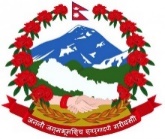 नेपाल सरकारउद्योग, वाणिज्य तथा आपूर्ति मन्त्रालयसिंहदरबार, काठमाडौंk|:tfjgf M— g]kfn ;/sf/sf] rfxgf adf]lhd ;+o''Qm /fi6« ;ª\3Lo ljsf; sfo{qmd -o''Pgl8kL_ / ci6«]lnog ;/sf/sf]  cfly{s tyf k|fljlws ;xof]udf ;+rflnt n3'' pBd ljsf; sfo{qmd -d]8]k_sf] ;kmntf kZrft g]kfn ;/sf/n] cfly{s jif{ @)^^÷^& b]lv g} d]8]k df]8]nnfO{ cfGtl/ls/0f ul/ ul/aL lgjf/0fsf nflu n3'' pBd ljsf; sfo{qmd -d]8kf_ sf] ¿kdf sfof{Gjog ul//x]sf] 5 . o;nfO{ yk k|efjsf/L / bLuf] agfpgsf nflu g]kfn ;/sf/af6 ul/aL lgjf/0fsf nflu n3'' pBd ljsf; sfo{qmd -d]8kf_ kfFr jif]{ /0fgLlts of]hgf, @)&) / d]8kf ;~rfng lgb]{lzsf, @)&) l:js[t eO{ o;}sf] cfwf/df xfn && j6} lhNnfdf of] sfo{qmd lj:tf/ eO{ ;~rfngdf /x]sf] 5 . :yfgLo ;|f]t / ;Lksf] kl/rfng u/L :yfgLo :t/df g} /f]huf/L l;h{gfsf] dfWodjf6 ul/aL lgjf/0f ug]{ o; n3' pBd ljsf; df]8]n pko'Qm dfWod ePsf]n] d]8kfsf nflu s]Gb|Lo / :yfgLo :t/df Ifdtf clej[l4 ug'{sf ;fy} ;+:yfut ljsf;sf] sfo{x? ;d]t ltj|?kdf cuf8L jl9/x]sf] cj:yf 5 . o; d]8kf sfo{qmdnfO{ yk lg/tGt/tf lbgsf nflu g]kfn ;/sf/n] cfufdL % jif{sf nflu d]8kf /0fgLlts of]hgf – bf];|f] -cf=j= @)&%÷&^–@)&(÷*)_ l:js[tLsf] r/0fdf /x]sf] 5 . o; /0fgLlts of]hgfn] b]zsf && j6} lhNnfsf &%# :yfgLo txdf d]8kf sfo{qmdnfO{ lj:tf/ u/L sfof{Gjog ug]{ nIo /fv]sf] 5 . ctM pNn]lvt sfo{qmdnfO{ Jojl:yt ?kdf ;+rfng ug{ :yfgLo ;/sf/ ;+rfng P]g, @)&$ sf] bkmf !! sf] pkbkmf -&_ n] lbPsf] clwsf/ k|of]u u/L :yfgLo txn] of] sfo{ljlw agfPsf] 5 . kl/R5]b — !k|f/lDes != ;+lIfKt gfd / k|f/De M -!_ o; sfo{ljlwsf] gfd æ:yfgLo txdf ul/aL lgjf/0fsf nflu n3' pBd ljsf; sfo{qmd -d]8kf_ ;+rfng sfo{ljlw, @)&$Æ /x]sf] 5 . -@_ of] sfo{ljlw :yfgLo txn] :jLs[t u/] kZrft t'?Gt k|f/De x'g]5 .  @= kl/efiff M ljifo jf k|;Ën] csf]{ cy{ gnfu]df o; sfo{ljlwdfÙ-s_ æpBdLÆ eGgfn] gfkmf sdfpg] p2]Zon] pBf]u Joj;fo ;~rfngsf nflu hf]lvd axg u/L nufgL ug]{ JolQm jf ;d"xnfO{ hgfpF5 .-v_ æpBdzLntf ljsf; tflndÆ eGgfn] Joj;fo :yfkgf tyf ;~rfngsf nflu cfjZos pTk|]/0ff tyf Joj;flos 1fg k|bfg ug]{ x]]t'n] k|bfg ug]{ æcfˆgf] Joj;fo ;'? tyf ;'wf/ u/f}+ (Start and Improve Your Business/SIYB)" tyf æn3' Joj;fo l;h{gf tyf ljsf; (Micro-Enterprise Creation and Development/MECD)Æ h:tf tflndnfO{ hgfpF5 .-u_ æpBd ljsf; ;xhstf{ (EDF)Æ eGgfn] n3' pBd :yfkgf, ljsf; tyf k|j4{g ug{sf nflu cfjZos of]Uotf k'u]sf] hgzlQm eGg] ;Demg' k5{ . -3_ æsfo{qmdÆ eGgfn] :yfgLo txn] cfkm\g} ;|f]tjf6 ;+rfng ug]{ n3' pBd÷pBdzLntf ljsf;÷/f]huf/L l;h{gf ug]{ h:tf sfo{qmdnfO{ hgfpF5 .-ª_ 	æsfof{noÆ eGgfn] gu/sfo{kflnsf÷ufpFsfo{kflnsfsf] sfof{nonfO{ hgfpF5 .-r_ æsfof{no k|d'vÆ eGgfn] gu/sfo{kflnsf÷ufpFsfo{kflnsfsf k|d'v k|zf;lso clws[tnfO{ hgfpF5 . -5_ æul/aÆ eGgfn] g]kfn ;/sf/n] lglZrt dfkb08 cGtu{t ;do–;dodf tf]s]sf] /fli6«o jf If]qut ul/aLsf] /]vfd'lg /x]sf], lzIff, :jf:Yoh:tf dfgj ljsf;sf ;"rsx¿sf cfwf/df lk5l8Psf] / lglZrt lnËut tyf ;fdflhs ;d"xsf cfwf/df /fli6«o ljsf; k|lqmofsf] d"nk|jfxdf ;dfj]z x'g g;s]sf] JolQm jf ;d"xnfO{ ;Demg' k5{ . o; zAbn] g]kfn ;/sf/n] ul/aLsf] kl/rokq ljt/0f u/]sf] cj:yfdf ;f] kl/rokq k|fKt kl/jf/sf] ;b:onfO{ ;d]t hgfpg]5.  -h_ æul/aLsf] /]vfÆeGgfn] g]kfn ;/sf/n] lglZrt dfkb08 cGtu{t ;do–;dodf tf]s]sf] /fli6«o ul/aLsf] /]vf ;Demg' k5{ .-em_ æclt ul/aÆ eGgfn] g]kfn ;/sf/n] tf]s]sf] ul/aLsf] /]vfleq kg]{x¿ dWo] ^) k|ltzteGbf sd cfo ePsf JolQmnfO{ ;Demg' k5{ .    -`_ æahf/Ls/0fÆ eGgfn] n3'pBdaf6 x'g] pTkfbg, d"Nolgwf{/0f, k|j4{g tyf ljt/0f k|0ffnL;Fu ;DalGwt pkef]Qmf s]lGb|t lqmofsnfknfO{ hgfpF5 . -6_ 	æsfo{ljlwÆ eGgfn] :yfgLo ;/sf/sf nflu æul/aL lgjf/0fsf nflu n3' pBd ljsf; sfo{qmd -d]8kf_Æ sfof{Gjogsf nflu tof/ ul/Psf] sfo{ljlwnfO{ hgfpF5 .-7_ 	æn3' pBdÆ eGgfn] cf}Bf]lus Joj;fo P]g, @)&# df ul/Psf] kl/efiff cg';f/sf] pBdnfO{ hgfpF5 .  -8_ æ:t/f]GgltÆ eGgfn] pTkfbg, u'0f:t/, Kofs]lhË, kF"hL, d'gfkmf, /f]huf/ h:tf kIfdf pBddf b]lvg] ;sf/fTds kl/jt{gnfO{ hgfpF5 .-9_ 	æJoj;fo ljsf; ;]jf k|bfos ;+:yfÆ eGgfn] n3' pBdLx¿sf] l;h{gf, k|j4{g, ljsf; tyf lj:tf/sf nflu Jofj;flos ;]jf k|bfg ug{ k|rlnt sfg'g adf]lhd btf{ eO{ ;~rfngdf /x]sf bIf hgzlQmo'Qm ;+:yfnfO{ a'emfpF5.-0f_ æl;k ljsf; tflndÆ eGgfn] Joj;fo :yfkgf, ljsf; tyf k|j4{gsf nflu cfjZos kg]{ k|fljlws l;kd"ns tflndnfO{ hgfpF5 . -t_ æP8efG; tflndÆ eGgfn] Ps k6s l;k ljsf; tflnd lnO{ Joj;fo ;~rfng ul//x]sf pBdLnfO{ ;f]xL ljifodf lbOg] pRr :t/sf] tflndnfO{ hgfpF5 . o; zAbn] cfwf/e"t l;k k|fKt pBdLnfO{ lbOg] yk tflndnfO{ ;d]t hgfpF5 .-y_ æpBd ljsf; sf]ifÆ eGgfn] n3' pBd k|j4{g, ljsf; tyf lj:tf/sf nflu :yfkgf ul/g] sf]ifnfO{ a'emfpF5. -b_ 	æJoj;flos k/fdz{ ;]jfÆ eGgfn] Joj;fosf] ;';~rfng, ljsf; tyf  :t/f]Ggltsf nflu k|bfg ul/g] k|fljlws tyf Joj:yfksLo 1fgnfO{ hgfpF5 .-w_ 	æ;fem]bf/ ;+:yfÆ eGgfn] sfo{qmd ;~rfngsf nflu k|fljlws ;]jf / ;xof]u pknAw u/fO{ ;fem]bf/Ldf sfd ug]{ ;+:yfnfO{ hgfpF5 .-g_ 	æ;femf ;'ljwf s]Gb|Æ eGgfn] clt ul/a, ;d"xdf cfj4 ;b:ox¿ Ps} :yndf hDdf e} pTkfbg, k|zf]wg, ahf/Ls/0f tyf ;]jf ;DaGwL sfd ug]{ ejg jf :yfgnfO{ hgfpF5 . -k_ ægu/kflnsfÆ eGgfn] dxfgu/kflnsf, pkdxfgu/kflnsf / gu/kflnsf ;Demg'k5{ .-km_ æpBf]u ljsf; zfvfÆ eGgfn] :yfgLo txsf] pBf]u x]g]{ zfvf jf pkzfvf jf kmfF6 jf OsfO{ ;Demg'k5{.kl/R5]b — @sfo{qmdsf] 5gf}6 / ;+rfng ;DjGwL Joj:yf M #= sfo{ljlwsf] p2]Zo M  :yfgLo txn] cf=j= )&$÷&% df n3' pBd ljsf;, pBdzLntf ljsf; / /f]huf/÷:j/f]huf/ l;h{gfdf ljlgof]lht ah]6 tyf sfo{qmdnfO{ n3' pBd ljsf; df]8]nsf] l;2fGtsf] cfwf/df k|efjsf/L?kdf ;+rfng ug]{ .   $‍= nlIft ;d"x M ul/aLsf] /]vfd'lg /x]sf kl/jf/sf ;b:ox¿ h;cGtu{t,  -!_ ul/aLsf] /]vfd'lg /x]sf g]kfnL gful/ssf kl/jf/sf ;b:ox¿ o; sfo{qmdsf nlIft ;d"x x'g]5g\ . -@_ clt ljkGg ju{, lk5l8Psf dlxnf, blnt, cflbjf;L hghfltx¿, b'u{d tyf ;]jfsf] kx'Fr sd k'u]sf If]qx?df o; sfo{qmdnfO{ s]lGb|t ul/g]5 .-#_ nlIft ;d"xdf dlxnf &)Ü, blnt #)Ü, hghflt $)Ü, dw]zL $)Ü, o'jf -!^—$) jif{_ ^)Ü /xg]5g\ . %= Joj;fo ljsf; ;]jf k|bfos ;+:yfx¿sf] kl/rfng ug]{ M pBdL l;h{gfsf nflu ul/g] ljleGg sfo{x¿ o; k|sf/ 5g M -s_ ahf/, >f]t tyf ;DefJotf cWoogÙ -v_ ;xeflutfd"ns u|fdL0f n]vfhf]vf / 3/w'/L ;j]{If0fÙ -u_ ;d"x lgdf{0f / Ifdtf j[l4Ù-3_ pBdzLntf ljsf; tflndÙ -ª_ l;k ljsf; tflnd ;~rfngÙ -r_ shf{ k|jfx ug{ ;xof]u / ;xhLs/0fÙ -5_ Joj;fo ljsf; k/fdz{ tyf ahf/ lj:tf/ -h_ pko'St k|ljlwdf kx'Frsf nflu ;xof]u / ;xhLs/0f / -em_ n3' pBdLx¿sf] :t/f]Gglt h:tf lqmofsnfkx¿ ;~rfng ug{sf nflu Joj;fo ljsf; ;]jf k|bfos ;+:yfx¿sf] kl/rfng ul/g]5 .^= Joj;fo ljsf; ;]jf k|bfos ;+:yfx¿sf] 5gf}6 ug]{ M  -!_ d]8kf nfu' ePsf :yfgLo txdf rfn' cf=j=df d]8kfsf nflu 5gf}6 ePsf Joj;fo ljsf; ;]jf k|bfos ;+:yfx?,-@_ d]8kf nfu' gePsf :yfgLo txdf d]8kfsf nflu 5gf}6 ePsf Joj;fo ljsf; ;]jf k|bfos ;+:yf jf :yfgLo tx cfkm}n] 5gf}6 u/]sf] ;+:yf,&= Joj;fo ljsf; ;]jf k|bfos ;+:yfx¿;Fu ul/g] cfk;L ;Demf}tfdf pNn]v x'g] s'/fx¿ M  
-!_ pBd ljsf; ;ldltn] Joj;fo ljsf; ;]jf k|bfos ;+:yfx¿;Fu ul/g] cfk;L ;Demf}tfdf ;fj{hlgs vl/b P]g, @)^# tyf lgodfjn, @)^$ df pNn]lvt Joj:yf cg's"n x'g] u/L b]xfosf s'/fx¿ pNn]v ug'{ kg]{5 M-s_ 	;Demf}tf cjlwe/ ug'{ kg]{ pBdL l;h{gf ;DaGwL lqmofsnfkx¿sf] lj:t[t ljj/0fÙ-v_ 		ljleGg tflndx¿sf] gfd, cjlw / ;xefuL ;ª\Vof -;xefuL ;ª\Vof ;dfj]zL l;4fGt cg';f/ x'g' kg]{5_Ù-u_ 		k|f/lDes ;DefJotf cWoogb]lv k|ljlwdf kx'Fr;Ddsf nflu ;xof]u / ;xhLs/0fsf ljleGg r/0fdf pBdLnfO{ k|bfg ul/g] ;xof]u ;DaGwdf cfwf/ / sf/0f ;lxtsf] k|ltj]bg k]z ug'{ kg]{ ljifoÙ-3_ 		lgwf{l/t 9fFrfdf sfo{ k|ult lgoldt ¿kdf k]z ug'{ kg]{ ljifoÙ-ª_ 		;Demf}tf adf]lhdsf] sfo{qmd sfof{Gjog ug{ cfjZos kg]{ hgzlQmsf] ljj/0fÙ-r_ 	n3' pBdLsf nflu n3' shf{df kx'Fr u/fpg] ljifoÙ-5_ 	n3' pBdLsf nflu k|ljlwsf] klxrfgb]lv x:tfGt/0f;Ddsf k|s[ofÙ-h_ 	pBd ljsf; ;ldlt;Fu ;DaGw /fVg' kg]{ ljifoÙ-em 	cg'udg ug]{ kbflwsf/L, lgsfo tyf t]>f] kIfnfO{ ;+:yfn] ;xof]u ug'{ kg]{ ljifoÙ-`_ 	/sd e'QmfgL ;DaGwL Joj:yf /-6_ 	cGo cfjZos ljj/0fx? .*= Joj;fo ljsf; ;]jf k|bfos ;+:yfx¿sf] 5gf}6 u/L cfk;L ;Demf}tf ug]{ M  pBd ljsf; ;ldltsf] lg0f{ofg';f/ zfvfn] d]8kfsf nflu 5gf}6 ePsf Joj;fo ljsf; ;]jf k|bfos ;+:yfx¿af6 pBdL l;h{gf tyf :t/f]Gglt ;DaGwL ;]jf lngsf nflu k|rlnt 9fFrfdf cfly{s tyf k|fljlws k|:tfj lnO{ ;Demf}tf ug]{5 . (= j8fx?÷j:tLx? 5gf}6 ug]{ M -!_ pBd ljsf; ;ldltn] pkbkmf !$ -@_ df tf]s]sf] cfwf/df cfkm\gf] If]q leqsf j8fx?÷j:tLx? 5gf}6 ug'{kg]{5 M -@_ 	pBd ljsf; ;ldltn] j8fx?÷j:tLx? 5gf}6 ubf{ b]xfosf ljifox¿ ;dfj]z x'g' kg]{5 M -s_ 	j8fx?÷j:tLx?df /f]huf/Lsf] l:ylt -ul/aL] gSzfª\sg/DAG gSzfª\sg_, ul/aL] ;"rsfÍÙ -v_ 	j8fx?÷j:tLx?df n3' pBdLsf nflu pknAw x'g] >f]t, sRrf kbfy{sf] cj:yf tyf ahf/sf] ;DefJotfÙ-u_ 	j8fx?÷j:tLx?df n3' pBdLsf nflu pknAw x'g] ;DefJo cj;/x¿Ù-5_ 	pBd ljsf; ;ldltn] cfjZos 7fg]sf cGo ljifox¿ . -#_  	pBd ljsf; ;ldltn] Joj;fo ljsf; ;]jf k|bfos ;+:yf;Fu ;Demf}tf ubf{ ;fIfLsf ¿kdf j8f sfof{nosf k|ltglwnfO{ ;+nUg u/fpg' kg]{5 .-$_  	pBf]u ljsf; zfvfn] j8fx?÷j:tLx? 5gf}6 / ;+:yf;Fu ;Demf}tf ul/;s]kl5 ;DalGwt j8fsf kbflwsf/L, Joj;fo ljsf; ;]jf k|bfos ;+:yfsf cflwsfl/s k|ltlglw / cGo ;/f]sf/ kIfx¿lar sfo{qmd sfof{Gjog ;DjGwdf cGtlq{mof ug'{ kg]{5 .kl/R5]b — #pBd ljsf; sf]if :yfkgf / ;~rfng ;DjGwL Joj:yf M !)= pBd ljsf; sf]ifsf] :yfkgf M -!_ :yfgLo txdf pBdlzntfsf] dfWodjf6 cfocfh{g tyf n3' pBd, 3/]n' tyf ;fgf pBf]u ljsf; ug{ Ps pBd ljsf; sf]if :yfkgf ul/g]5 . of] sf]if af:s]6 kmG8sf] ?kdf /xg]5 . o; sf]ifdf ;+3Lo ;/sf/, k|b]z ;/sf/, :yfgLo tx, ljsf; ;fem]bf/ Pj+ cGo ;|f]taf6 :yfgLo txnfO{ /f]huf/L l;h{gf, ul/aL lgjf/0f, cfo cfh{g, pBd / pBdlzntf ljsf;sf nflu k|fKt x'g] ;a} k|sf/sf cg'bfg, :yfgLo txsf] cfGtl/s cfoaf6 k|fKt x'g] /sd hDdf x'g]5 . -@_ :yfgLo txsf] pBf]u k|j4{g tyf pBdlzntf ljsf;sf nflu :yfgLo txsf] ;+lrt sf]if cGtu{t b]xfo jdf]lhdsf /sdx? hDdf ug]{ u/L Ps æpBd ljsf; sf]ifÆ:yfkgf ul/g]5 . o; sf]ifdf tklzn adf]lhdsf] /sd hDdf ul/g]5 . -s_ ;+3Lo ;/sf/ / k|b]z ;/sf/af6 n3' pBd, 3/]n' tyf ;fgf pBf]u / pBdlzntf ljsf;;+u ;DjlGwt sfo{qmdsf nflu k|fKt /sd,-v_ ljsf; ;fe]mbf/af6 k|fKt /sd,-u_ :yfgLo txn] n3' pBd, 3/]n' tyf ;fgf pBf]u / pBdlzntf ljsf;sf nflu ljlgof]hg u/]sf] /sd,-3_ pBd ljsf;sf nflu ;fd'bflos ;++3 ;+:yf tyf lghL If]qaf6 k|fKt /sd,-ª_ pBd ljsf;sf nflu ljifout zfvf tyf cGo ;|f]taf6 k|fKt /sdx? .-#_ k|To]s :yfgLo txdf pBd ljsf; sf]if ;+rfngsf nflu b]xfo adf]lhdsf] Ps pBd ljsf; sf]if ;+rfns ;ldlt x'g]5 M 	gf]6 M sf]ifsf] j}7sdf cfjZostf cg';f/ lj1x?nfO{ cfdlGqt ug{ ;lsg]5 . !!= pBd ljsf; sf]ifsf] p2]Zo M o; sf]ifsf] p2]Zo b]xfo adf]lhd x'g]5g\ M– -s_ n3' pBd, 3/]n' tyf ;fgf pBf]usf] dfWodjf6 /f]huf/L l;h{gf ub}{ ul/aL Go"lgs/0f ug{sf nflu cfly{s ;|f]t ;fwgsf] Joj:yfkg ug]{ .  -v_ :yfgLo:t/df pknAw >f]t ;fwgdf cfwfl/t jftfj/0f d}qL pBdx?sf] k|j4{g ug{ cfly{s ;xof]u k'¥ofpg] .  -u_ :yfgLo txnfO{ pknAw x'g] cg'bfgnfO{ lglZrt dfkb08sf] cfwf/df PsLs[t ¿kdf ;|f]t k|jfx ug]{ k|0ffnLsf] ljsf; ug]{, -3_ ;dfj]zL ljsf;sf] cjwf/0ff adf]lhd nlIft ;d"x h:t} ul/a ;d'bfosf dlxnf, cflbjf;L, hghflt, blnt, ckfË cflb 5gf}6 u/L tL nlIft ;d'bfonfO{ sf]ifsf] k|jfx ;'lglZrt ug]{ .!@= pBd ljsf; sf]ifsf] sfo{If]q M /f]huf/L l;h{gf, ul/aL lgjf/0f, cfo cfh{g, pBd / pBdlzntf ljsf;sf nflu :yfgLo txdf k|fKt x'g] lgMzt{ jf ;zt{ cg'bfg jf cGo ;a} k|sf/sf cg'bfg jf ;xfotf /sdx? o; sf]ifdf /xg]5g\ . :yfgLo txsf] cfGtl/s cfo nufot :yfgLo txdf k|fKt x'g] pBd / pBdlzntf ljsf; ;DjGwL ;a} k|sf/sf ;|f]tsf] kl/rfng Pj+ Joj:yfkg ug'{ o; sf]ifsf] sfo{If]q x'g]5. !#= pBd ljs; sf]ifsf] ;+rfng M -!_ pBd ljsf; sf]ifdf hDdf ePsf] /sd pBd ljsf; ;ldltsf] :jLs[ltn] /f]huf/L l;h{gf, ul/aL lgjf/0f, cfo cfh{g, pBd / pBdlzntf ljsf; sfo{qmddf jfx]s cGo sfo{qmddf vr{ ug{ kfOg] 5}g .  -@_ pBd ljsf; sf]ifsf] vftf ;+rfng ug]{ lhDd]jf/L k|d'v k|zf;sLo clws[tn] pBf]u ljsf; zfvfsf] k|d'vnfO{ lbg'kg]{5 .  -#_ pBd ljsf; sf]ifsf] vftf ;+rfng pBf]u ljsf; zfvfsf] k|d'v / ;DjlGwt :yfgLo txsf] n]vf k|d'vsf] ;+o'Qm b:tvtjf6 x'g]5 .-$_ ah]6 lgsf;f, vr{, n]vf k|0ffnL, k|ltj]bg Pj+ n]vf kl/If0f ;DjGwL Joj:yf k|rlnt sfg'g adf]lhd x'g]5 .!$= pBd ljsf; sf]if ;~rfns ;ldltsf] sfd, st{Jo / clwsf/ M -!_pBd ljsf; sf]if ;~rfns ;ldltsf] sfd, st{Jo / clwsf/ b]xfo adf]lhdsf] x'g]5 M-s_ :yfgLo txsf] ;efn]  :jLs[t u/]sf] sfo{ljlw adf]lhd pBd ljsf; ;ldltsf] lg0f{ofg';f/ sf]ifdf /x]sf] /sd vr{ ug]{ Joj:yf ldnfpg] .		-v_ sf]ifsf] cfDbfgL / vr{sf] ljj/0f ;DjlGwt :yfgLo txsf] ;ef ;dIf :jLs[ltsf nflu k]z ug]{ .		-u_ sf]ifaf6 ePsf] dfl;s vr{sf] ljj/0f ;fj{hlgsLs/0f ug]{ .-3_ sf]ifsf] /sd vr{ ubf{ kf/blz{tf, hjfjb]xL, pQ/bfoL, ldtJolotf, sfo{bIftf / cf}lrTosf] cfwf/df ug'{ kg]{5 . sf]ifsf] vr{ /sdsf] cg'udgsf] qmddf k|fKt ePsf ;'emfjx?nfO pkrf/fTds / ;'wf/fTds pkfo ckgfpg] . -ª_ sf]ifn]] lgoldt k|ltj]bg tof/ u/L ufpFsfo{kflnsf / gu/sfo{kflnsf ;fy} lhNnf ;dGjo ;ldlt, k|b]z / ;+3sf ;DjlGwt lgsfox? tyf ljsf; ;fem]bf/x?nfO{ ;d]t k]z ug]{{ . -@_ sf]ifsf] n]vf k|rlnt sfg"g cg';f/ n]vf k|0ffnLdf cfwfl/t /x]/ /fVg] Joj:yf ldnfpg' kg]{5 / k|rlnt sfg"g adf]lhd n]vf kl/If0f u/fpg' kg]{5 t/ k|fKt ;|f]tsf] cfwf/df cfjZostf cg';f/ 5'§f5'§} n]vf /fVg ;lsg]5 . 	-#_sf]ifsf] n]vf ;+rfng / Joj:yfkg  ug{ pBd ljsf; ;ldltn] sf]if ;+rfns ;ldltnfO{ cfjZos lgb]{zg lbg ;Sg]5 .!%= ;+rfns ;ldltsf] pQ/bfloTj M pBd ljsf; sf]if ;+rfns ;ldlt cfkm\gf] sfdsf] nflu ufpF;ef÷gu/;ef k|lt pQ/bfoL /xg]5 . kl/R5]b — $:yfgLo tx tyf ljleGg ;ldltx?sf] e"ldsf tyf bfloTj ;DjGwL Joj:yf M!^= ufpF÷gu/kflnsfsf] e"ldsf tyf bfloTj M o; sfo{ljlw sfof{Gjogdf ufpF÷gu/kflnsfsf] e"ldsf tyf bfloTj b]xfo adf]lhd x'g]5M-s_ n3' pBd ljsf; ;DaGwL of]hgf :jLs[t ug]{]Ù-v_ :jLs[t of]hgfnfO{ sfof{Gjog ug{ cfjZos >f]t ;fwgsf] ;'lglZrttf ug]{Ù-u_ n3'pBd ljsf;sf If]qdf sfo{ ug]{ ;/sf/L, u}/ ;/sf/L, ljsf; ;fem]bf/ tyf lglhIf]qsf ;ª\3;+:yfx¿;Fu ;dGjo ug]{Ù-3_ n3' pBd ljsf; ;DaGwL ePsf sfdx¿sf] lgoldt cg'udg, lg/LIf0f tyf d"Nofª\sg u/L, u/fO{ lgb]{zg tyf ;'emfj lbg]Ù-ª_ n3' pBdLx¿nfO{ ljQLo ;'ljwf pknAw u/fpg ljQLo ;+:yfx¿;Fu ;dGjo ug]{Ù-r_ n3' pBd ljsf; sfo{qmd;Fu ;DalGwt gLltut ljifodf cfjZostfg';f/ k|b]z ;/sf/ / g]kfn ;/sf/sf lgsfodf l;kmfl/; ug]{Ù-5_ pBd ljsf; /0fgLlts of]hgf th'[{df u/fO{ ;efjf6 :jLs[t u/fpg]Ù-h_ n3' pBd ljsf;sf nflu :yfgLo ;|f]t ;fwgsf] kl/rfng ug{ cfkm" cGtu{tsf ;DalGwt lgsfox?nfO{ cfjZos lgb]{zg lbg]Ù-em_ lj1x¿ dfkm{t\ pBd ljsf; ;ldltnfO{ cfjZos k/fdz{, ;Nnfx / ;'emfj lbg]Ù-`_ pBd ljsf; ;ldltnfO{ ;do ;dodf cfjZos lgb]{zg lbg]Ù /-6_ pBf]u ljsf; zfvfsf] :yfkgf u/L cfjZos hgzlQm Joj:yfkg ug]{, -7_ pBd ljsf; sf]ifsf] :yfkgf ug]{ .!&= pBd ljsf; ;ldltsf] u7gM sfo{qmdsf] sfof{GjognfO{ k|efjsf/L agfpg b]xfo adf]lhdsf] pBd ljsf; ;ldltsf] u7g x'g]5M !*= pBd ljsf; ;ldltsf] sfd, st{Jo / clwsf/ M pBd ljsf; ;ldltsf] sfd, st{Jo / clwsf/ b]xfo adf]lhd x'g]5 M -s_ 	n3' pBd ljsf; ;DaGwL ufpFkflnsf÷gu/kflnsfsf] of]hgf th'{df u/fO{ ufpF ;ef÷gu/  ;efdf :jLs[tsf] nflu k]z ug]{Ù-v_ 	:jLs[t of]hgfnfO{ sfof{Gjog ug{ sfo{ of]hgf :jLs[t ug]{Ù-u_ 	Joj;fo ljsf; ;]jf k|bfos ;+:yfsf] cg'/f]w adf]lhd n3' pBd ljsf; ;DaGwL Kofs]h sfof{Gjog ug{sf nflu ;Defljt j8f, j:tL 5gf}6 ug{ ;xof]u ug]{Ù-3_ 	Joj;fo ljsf; ;]jf k|bfos ;+:yfaf6 tof/ ul/g] sfo{qmdsf] k|ult ljj/0f a}7sdf 5nkmn u/fpg] tyf b]lvPsf sldsdhf]/L ;'wf/sf nflu lgb]{zg, ;'emfj lbg]Ù-ª_ 	cfˆgf] sfo{If]qleq n3' pBd ljsf;df sfd ug]{ ;/sf/L, u}/ ;/sf/L, lglhIf]q, ljsf; ;fem]bf/ gful/s ;dfhsf ;ª\3;+:yfx¿;Fu sfo{ut ;DaGw :yflkt u/L cg's"n jftfj/0f tof/ ug]{Ù-r_ 	n3'pBd ljsf; ljsf;;DaGwL ufpFkflnsf÷gu/kflnsfdf ePsf sfo{qmdx¿sf] ;fj{hlgs n]vf k/LIf0f, ;fj{hlgs ;'g'jfO h:tf sfo{qmdx¿ cfof]hgf u/L hjfkmb]lxtf / kf/blz{tf ;'lglZrt ug]{Ù-5_ 	Joj;fo ljsf; ;]jf k|bfos ;+:yfx¿n] ;Demf}tf adf]lhdsf] sfo{ u/] gu/]sf] ;DaGwdf lgoldt cg'udg tyf d""Nofª\sg u/L  sfof{nonfO{ hfgsf/L u/fpg]Ù -h_ 	n3' pBdLsf pTkfbgx¿nfO{ ahf/ ;'lglZrt ug{ ;Da4 lghLIf]qsf ;ª\3 ;+:yfx¿;Fu cGtlqm{of, 5nkmn, k/fdz{ ug]{Ù-em_ 	n3' pBdLx¿nfO{ ljQLo ;'ljwf pknAw u/fpg cfˆgf] sfo{If]q lgs6df /x]sf ljQLo ;+:yfx¿sf] klxrfg u/L pBdLx¿;Fu ;DaGw :yflkt u/fpg]Ù-`_ 	sfo{qmd ;~rfng ug]{ pBd ljsf; ;xhstf{ / cGo If]qsf ;fdflhs kl/rfnsx¿ lar sfo{ut ;DaGw :yflkt u/fpg]Ù-6_ 	gu/÷ufpF pBd ljsf; of]hgf th{'df tyf sfof{Gjog ug{ pBf]u ljsf; zfvf, d]8]k / cGo ;Da4 ;ª\3 ;:yfx¿;Fu ;dGjo :yflkt ug]{Ù-7_ 	:yfgLo >f]t ;fwgsf] clwstd pkof]u ug{ pBdzLntf ljsf;sf nflu r]tgf km}nfpg]Ù-8_ 	Jf8f:t/df clt ul/a / ;dfj]zL pBd ljsf;sf nflu :yfgLo ;d'bfonfO{ kl/rfng ug]{Ù-9_	:yfgLo txdf sfo{qmd sfof{Gjog ug{ ;Defljt j8f tyf j:tLx? 5gf}6 ug]{Ù-0f_	n3' pBdL ;d"xx?sf] ;+:yfut Ifdtf clea[l4 ug{ ;xof]u ug]{Ù-t_	pBd ljsf; tyf pBdzLntf ;DjGwL ;+efjgfx? vf]hL ul/ sfo{qmd th'{df ug]{ .!(= pBf]u ljsf; zfvfsf] e"ldsf tyf bfloTj M n3' pBd, 3/]n' tyf ;fgf pBf]usf] lgodg tyf k|j4{g ug{sf nflu Ps pBf]u ljsf; zfvfsf] :yfkgf x'g]5 . o; sfo{ljlwsf] sfof{Gjogsf ;Gbe{df pBf]u ljsf; zfvfsf] e"ldsf tyf bfloTj b]xfo adf]lhd x'g]5 M -s_ 	n3' pBd ljsf; ;DaGwL of]hgf th'{df u/L :jLs[ltsf nflu pBd ljsf; ;ldltdf k]z ug]{Ù -v_ 	:jLs[t of]hgf sfof{Gjog ug{ sfo{ of]hgf agfO{ :jLs[ltsf nflu pBd ljsf; ;ldltdf k]z ug]{Ù-u_ 	:jLs[t sfo{of]hgf sfof{Gjog ug{sf nflu ;fwg >f]t h'6fpg ;Da4 kIfx¿  -;/sf/L, u}/;/sf/L, lghL If]q, ljsf;_ ;Fu sfo{ut ;DaGw :yflkt ug]{Ù-3_ 	sfo{qmd sfof{Gjog ug{ ;Defljt j8fx?÷j:tLx? 5gf}6 ug{sf nflu ;ldlt ;dIf k|:tfj k]z ug]{Ù-ª_ 	sfo{qmd sfof{Gjog ;DaGwdf pBd ljsf; ;ldlt, gu/kflnsf ÷ ufpFkflnsfn] lbPsf] lgb]{zg kfngf ug]{Ù-r_ 	sfo{qmdsf] lgoldt k|ult ljj/0f tof/ u/L k|ltj]bg pBd ljsf; ;ldlt / gu/kflnsf ÷ ufpFkflnsfdf k7fpg]Ù-5_ 	o; sfo{ljlw adf]lhd sfo{qmd sfof{Gjogsf] ;'lglZrttf u/fpg]Ù -h_ 	n3' pBd ljsf; kl/of]hgf;Fu lgs6 ;Dks{ agfO{ sfo{x¿ ug]{Ù-em_ 	sfo{qmdsf] n3'pBd ljsf; Kofs]h sfof{Gjog ug{ 5gf}6 ePsf Joj;fo ljsf; ;]jf k|bfos ;+:yfx¿;Fu ;Demf}tf ug]{ / ;Demf}tf ePsf ;+:yfx¿af6 sfo{ ;Dkfbg u/fpg], sfo{qmdsf] cg'udg d""Nofª\sg ug]{, gtLhfd"ns sfo{ ;Dkfbgsf cfwf/df e'QmfgL lbg]Ù-`_ 	cg'udg tyf d""Nofª\sg ubf{ ;Demf}tf adf]lhd u'0f:t/Lo ;]jf k|jfx ug{ ;Ifd gb]lvPsf Joj:ffo ljsf; ;]jf k|bfos ;+:yf;Fu ePsf] ;Demf}tf eË ug{ pBd ljsf; ;ldltnfO{ l;kmfl/z ug]{Ù-6_ 	n3' pBdLsf pTkfbgx¿nfO{ ahf/ ;'lglZrt ug{ ;Da4 lghLIf]qsf ;ª\3 ;+:yfx¿;Fu cGtlq{mof, 5nkmn cfof]hgf ug]{Ù-7_ 	n3' pBdLx¿nfO{ ljQLo ;'ljwf pknAw u/fpg ljQLo ;+:yfx¿sf] klxrfg u/L pBdLx¿;Fu ;DaGw :yflkt u/fpg cfjZos ;dembf/L sfod ug]{Ù-8_ 	n}lËs tyf ;dfj]zL Joj:yfkg ;"rgf Joj:yfkg k|0ffnL :yflkt u/L lgoldt ¿kdf pBdLx¿sf] tYofª\s cBfjlws ug]{, lgoldt ¿kdf pBd ljsf; ;ldlt, gu/kflnsf ÷ ufpFkflnsfdf k7fpg]Ù-9_ 	;fj{hlgs ;'g'jfO sfo{qmddf ;xefuL eO{ k|ult k|ltj]bg k|:t't ug]{Ù-0f_ 	sfo{qmd ;~rfngsf nflu ;DalGwt lgsfo tyf kbflwsf/Lx¿;Fu ;Dks{ / ;dGjo u/L sfo{qmd sfof{Gjogsf nflu ;xh jftfj/0f tof/ ug]{ Ù-t_ 	pBd ljsf; ;ldlt;Fu ;dGjo u/L ;/f]sf/jfnfx¿ ;a}sf] ;xeflutf ;'lglZrt u/]/ lgoldt a}7s cfof]hgf ug]{ /-y_ 	sfo{qmd sfof{Gjogsf qmddf cfOkg]{ sfof{Gjog txsf afwfc8\rg km'sfpg] tyf cfk"mn] k'msfpg g;Sg] afwf c8rg k'msfpg pBd ljsf; ;ldltdf l;kmfl/; ug]{]{ .@)= d]8]ksf] e"ldsf tyf bfloTj M o; sfo{ljlwsf] sfof{Gjogsf ;Gbe{df d]8]ksf] e"ldsf tyf bfloTj b]xfo adf]lhd x'g]5M-s_ 	sfo{qmd sfof{Gjogsf ;fem]bf/ ;+:yfx¿sf] Ifdtf clej[l4sf nflu k|fljlws;xof]u pknAw u/fpg]Ù-v_ 	;fem]bf/ ;+:yfx¿sf] Ifdtf clej[l4 ub}{ ;f] Ifdtf d]8kfdf pkof]u x'g] jftfj/0f agfpg]Ù-u_ 	n3' pBdLx¿nfO{ ljQLo ;'ljwf pknAw u/fpg sfo{qmd / ljQLo ;+:yfx¿ lar ;dGjo ug]{Ù-3_ 	n3' pBd ljsf; sfo{qmd;Fu ;DalGwt of]hgf th'{df, ljQLo ;'ljwf, k|ljlw / ahf/df kx'Fr h:tf gLltut ljifodf cfjZostfcg';f/ k/fdz{ tyf ;'emfj lbg]]]Ù-ª_ 	n3' pBd ljsf;sf nflu of]hgf th'{df, sfof{Gjog, cg'udg tyf d""Nofª\sgdf k|fljlws ;xof]u ug]{ . kl/R5]b — %Joj;fo ljsf; ;]jf k|bfos ;+:yfsf] bfloTj tyf lhDd]jf/L ;DjGwL Joj:yfM@!= k|f/lDes ;j]{If0f ug]{ -;|f]t klxrfg, jhf/ / nlIft ;d"x_ M -!_ Joj;fo ljsf; ;]jf k|bfos ;+:yfsf cflwsfl/s k|ltlglwn] sfo{qmd ;~rfng ug]]{ gu/kflnsf÷ufpFkflnsfsf] pBd ljsf; ;ldlt;Fu k/fdz{ u/L pBd ljsf; ;ldltn] tf]s]sf j8fx¿df n3' pBdL l;h{gfsf cfwf/x¿ af/] k|f/lDes ;j]{If0f ug'{ kg]{5 .-@_  	pkbkmf -!_ adf]lhd k|f/lDes ;j]{If0f ubf{ b]xfosf ljlwx¿ ckgfpg' kg]{5M-s_ 	3/w'/L ;j]{If0f, ;xefuL 5gf}6 / df}h'bf pBdL ;j]{If0f kmf/d -kmf/d P, aL, ;L cg';"rL ! adf]lhd_Ù-v_ 	;xeflutfd"ns u|fdL0f n]vfh]fvf (PRA)Ù-u_ 	ahf/ ;DefJotf ljZn]if0f - kmf/d l8 cg';"rL @ adf]lhd_ /3_ 	ul/aLsf] :t/ gS;fª\sg .-#_ 	pkbkmf -@_ adf]lhdsf ljlwaf6 ul/Psf] cWoogsf cfwf/df Joj;fo ljsf; ;]jf k|bfos ;+:yfn] gu/kflnsf÷ufpFkflnsfsf] ;fdflhs÷cfly{s l:yltsf] n]vfhf]vf ;lxtsf] k|f/lDes ;j]{If0f k|ltj]bg tof/ u/L pBd ljsf; ;ldltdf 5nkmn tyf k/fdz{sf nflu k]z ug'{ kb{5 .-$_ 	pkbkmf -#_ adf]lhd 5nkmn tyf k/fdz{sf nflu k]z ePsf] k|ltj]bg pk/ pBd ljsf; ;ldltn] ;ft lbgleq 5nkmn u/L k/fdz{ pknAw u/fpg' kb{5 .-%_ 	pkbkmf -$_ adf]lhd pBd ljsf; ;ldltn] pknAw u/fPsf] k/fdz{;lxt ;dfj]z u/L tof/ ePsf] clGtd k|ltj]bg pBf]u ljsf; zfvfdf k]z eO{ pBd ljsf; ;ldltaf6 cg'df]bg ePkl5 k|f/lDes ;j]{If0f sfo{ k"/f ePsf] dflgg]5 .@@= ahf/ s]Gb| tyf sfo{qmd :ynsf] klxrfg / 5gf}6 ug]{ M -!_ k|f/lDes ;j]{If0fsf cfwf/df sRrf kbfy{, dfu tyf ahf/ kx'Frsf] ;'lglZrttf ;d]tnfO{ cfwf/ dfgL pko'Qm ahf/ s]Gb| (Market Center) klxrfg ug]{5 . -@_ 	pkbkmf -!_ adf]lhd klxrfg ul/Psf] ahf/ s]Gb| dWo] ;a}nfO{ kfos kg]{ lx;fjn]  pko'Qm b]lvPsf] ahf/ s]Gb|sf] 5gf}6 u/L pQm ahf/ s]Gb|nfO{ sfo{qmd :yn (Programme Location) tf]sL pBd ljsf; ;ldlt tyf sfof{nonfO{ hfgsf/L lbg'kg]{]{5 .-#_ 	pkbkmf -@_ adf]lhdsf] hfgsf/L] pBd ljsf; ;ldltaf6 cg'df]bg ePkl5 ahf/ s]Gb| tyf sfo{qmd :ynsf] klxrfg / 5gf}6 sfo{ k'/f ePsf] dflgg]5 .@#= ahf/, k|ljlw tyf jftfj/0fsf]  ;DefJotf klxrfg ug]{ M -!_ n3' pBdL agfpgsf nflu dlxnf, blnt, hghflt, cNk;+Vos, ckfª\u / clt ul/ax¿sf] kx'Fr ljZn]if0fnfO{ Wofg lbFb} b]xfosf ljifox¿df s]lGb|t /x]/ -kmd{ O{, PKfm, hL!, hL@ cg';"rL # adf]lhd_ ljZn]if0f u/L ahf/, k|ljlw tyf aftfj/0f ;DefJotf klxrfg k|ltj]bg tof/ ug'{ kb{5 M  -s_ 	:yfgLo:t/df pknAw x'g] sRrf kbfy{sf] ;"rL tyf ;f]sf] ljZn]if0fÙ -v_ 	pknAw k|ljlwsf] ;"rL tyf ;f]sf] ljZn]if0fÙ -u_ 	:yfgLo sRrf kbfy{ / k|ljlwsf cfwf/df cfjZos kg]{ l;ksf] ;"rL tyf ;f]sf] ljZn]if0fÙ -3_ 	;Defljt cf}Bf]lus j:t'x¿ tyf ;f]sf ;Defljt pkef]Qmfx¿Ù -ª_ 	pBd ;~rfngsf] nflu cfjZos ef}lts k"jf{wf/sf] cj:yf /-r_ 	jftfj/0fLo k|efj tyf Joj;flos jftfj/0f -;/sf/L gLltsf] k|efj;lxt_ sf] cj:yf .  -@_ pkbkmf -!_ adf]lhd tof/ ePsf] k|ltj]bgdf ;DalGwt ahf/ s]Gb|df ;Defjgf b]lvPsf n3' pBdx¿sf] ;"rL ;d]t ;dfj]z ug'{ kg]{5 .-#_ pkbkmf -!_ adf]lhd tof/ ePsf] k|ltj]bgsf af/]df Joj;fo ljsf; ;]jf k|bfos ;+:yfn] ;Defljt pBdLx¿nfO{ cled'vLs/0f u/fpg' kb{5 . -$_ pkbkmf -!_ adf]lhd tof/ ePsf] Ps k|lt k|ltj]bg tyf pkbkmf -#_ adf]lhd cled'vLs/0fsf] hfgsf/L Joj;fo ljsf; ;]jf k|bfos ;+:yfn] pBd ljsf; ;ldlt / pBf]u ljsf; zfvfnfO{ k7fpg' kb{5 .@$= ;DefJo n3' pBdLsf] klxrfg / 5gf}6 ug]{M -!_ Joj;fo ljsf; ;]jf k|bfos ;+:yfn] ;DefJo pBdLsf] k|f/lDes ;j]{If0f k|ltj]bgaf6 ul/aLsf] /]vfd'lgsf] kl/jf/ egL 7xl/Psf kl/jf/nfO{ nlIft ;d"x dfgL ;f]xL ;d"xsf ;b:ox¿nfO{ 5gf}6 ug'{ kb{5 .-@_ ;DefJo pBdL klxrfg ubf{ sfo{qmdsf] p2]Zo adf]lhd clt ul/a, lk5l8Psf dlxnf, cflbjf;L hghflt, blnt, ckfª\u, ;LdfGts[t tyf ;'ljwfljxLg ;d"xsf] cg'kftnfO{ Wofg lbg' kb{5 .-#_ pBdk|ltsf] wf/0ff, k|lta4tfsf] :t/, pko'Qm pd]/ ;d"x -!^–%) jif{_, hf]lvd jxg ug{ ;Sg] Ifdtfsf] :t/, rfxgf, tTk/tf, pBdsf] nflu lbg] ;do, ultzLntf, kfl/jfl/s Joj;flos jftfj/0f h:tf u'0fx¿nfO{ ;d]t ;DefJo pBdL klxrfg k|s[ofdf plrt dxTj lbg' kb{5 .  -$_ ;DefJo pBdLsf] klxrfg u/]kl5 ;f]sf] ljj/0f tof/ u/L Joj;fo ljsf; ;]jf k|bfos ;+:yfn] o; sfo{qmdsf nflu tof/ ul/Psf] Gender and Socal Inclusion Management Information System (GESIMIS) ;ˆ6j]o/sf] ;xof]uaf6 ;DefJo pBdLsf] clGtd 5gf}6 ug'{ kb{5 .-%_ pkbkmf -$_ adf]lhd ;DefJo pBdLsf] clGtd 5gf}6 ePsf] ldltn] ;ft lbgleq Joj;fo ljsf; ;]jf k|bfos ;+:yfn] ;f]sf] k|ltj]bg tof/ u/L pBf]u ljsf; zfvdf k7fpg' kg]{5 .@%= ;d"x lgdf{0f ug]{M -!_ ;DefJo pBdL klxrfg e} ;s]kl5 sfo{qmdsf] p2]Zo, ;xefuLsf] ?rL, Ifdtf, cfjZostf, ;DefJotf, sRrf kbfy{ / ahf/sf] pknAwtf nufotsf kIfx¿df Wofg lbO{ ljleGg ;d"xdf cfj4 x'g ;xefuLnfO{ cled'vLs/0f ug'{ kg]{5 . -@_ ;d"x lgdf{0f ubf{ ;d"x kl/rfng, ;d"x ;b:o ;ª\Vof, ;d"xsf ;b:ox¿ cfj4 /x]sf] ;d'bfo, ef}uf]lns cjl:ylt cflb kIfnfO{ Wofg lbg' kg]{5 .-#_ Pp6f ;d"xdf Go"gtd % hgf ;b:ox¿ /xg ;Sg]5g\ . @^= pBdzLntf ljsf; tflnd ;~rfng ug]{ M -!_ Joj;fo ljsf; ;]jf k|bfos ;+:yfn] ;DefJo pBdLx¿nfO{ tflnd :yndf aL; b]lv kRrL; hgfsf] ;d"xdf pkl:yt u/fO{ ;ft lbgsf] pBdzLntf ljsf; / Ps lbgsf] n}lËs ;dfgtf tyf ;fdflhs ;dfj]zLs/0f tflnd lbg'kg{]5 .-@_ pBdzLntf ljsf; tflndsf] kf7\oqmddf d"ntM n3' pBd l;h{gf tyf ljsf; (MECD), cfˆgf] Joj;fo ;'? tyf ;'wf/ u/f} (Start and Improve Your Business-SIYB), Training of Potential Entreprenuer-TOPE/Training of Start up Enterprenuer- T/Training of Existing Enterprenue- TOEE/ Traing of Growing Enterprenue-TOGE h:tf ljifox¿ ;dfj]z x'g]5g\ .@&= l;k ljsf; tflnd ;~rfng ug]{ M -!_ Joj;fo ljsf; ;]jf k|bfos ;+:yfn] pBdzLntf ljsf; tflnd lnPsf ;xefuLx¿ dWo] ;Defljt Joj;fo 5gf}6sf cfwf/df ljleGg ;d"xdf cfa4 u/L l;k ljsf; tflnd ;~rfng ug'{ kg]{5 . -@_ pBdzLntf ljsf; tflndsf ;xefuLx¿ dWo] ;fdfGotM #) k|ltztnfO{ nfdf] cjlw  -$÷% lbgb]lv a9Ldf # dlxgf;Dd_, #) k|ltztnfO{ dWod cjlw -!^ lbgb]lv $% lbg;Dd_ / $) k|ltztnfO{ 5f]6f] cjlw -% lbgb]lv !% lbg;Dd_ sf] tflnddf ;xefuL u/fpg' kg]{5 .   -#_ ljefu, ;ldlt, d]8]k, l;l6Olel6, cGo ;/sf/L tyf cw{;/sf/L tflnd k|bfos ;+:yfx¿n] th'{df u/L :jLs[t u/]sf] kf7\oqmdsf cfwf/df sfof{nonfO{ hfgsf/L lbO{ l;k ljsf; tflnd ;~rfng ug'{ kg]{5 . -$_ ljifo lj1 / ;Ifd k|lzIfsx¿sf] pkl:yltdf tflnd ;~rfng ug'{ Joj;fo ljsf; ;]jf k|bfos ;+:yfsf] bfloTj x'g]5 .-%_ ;Demf}tfdf pNn]v eP adf]lhd l;k ljsf; tflndsf qmddf k|lzIffyL{nfO{ cfjZos kg]{ k|ljlw (Technology) Joj;fo ljsf; ;]jf k|bfos ;+:yfn] ;xefuLx¿nfO{ pknAw u/fO{ ;f]sf] ljj/0f pBf]u ljsf; zfvfnfO{ pknAw u/fpg' kb{5 . -^_ ;Demf}tfdf pNn]v eP adf]lhd l;k ljsf; tflndsf k|lzIffyL{nfO{ Joj;fo ljsf; ;]jf k|bfos ;+:yfn] z}lIfs ;fdu|L, tflnd ;fdu|L, vfhf vr{, lgjf{x vr{ h:tf ;'ljwfx¿ ;dod} pknAw u/fO{ ;f]sf] ljj/0f pBf]u ljsf; zfvfnfO{  pknAw u/fpg' kb{5 .   -&_ 5f]6f] / dWod cjlwsf] tflnddf Psk6s tyf nfdf] cjlwsf] tflnddf Go"gtd\ b'O{ k6s k|lzIffyL{ pBdLsf] l;sfO pknlAw -Learning Achievement_sf] sfof{noaf6 d""Nofª\sg u/L ;f]sf] ljj/0f pBf]u ljsf; zfvfnfO{ pknAw u/fpg' kb{5 . -*_ l;k ljsf; tflnd ;~rfngsf qmddf ljleGg cg'udgstf{ tyf ;/f]sf/jfnfx¿sf] /fo, ;'emfjnfO{ Joj;fo ljsf; ;]jf k|bfos ;+:yfn] sfof{Gjog ug'{ kb{5 . -(_ tflnd k|fKt u/L pBf]u Joj;fo ;'? u/]sf pBdLx¿nfO{ ;d"xsf] lg0ff{os kbdf ;d]t dlxnf, blnt, hghflt, cNk;+Vos / ckfª\ux¿ /xg] u/L n3'pBdL ;d"x, n3'pBdL ;d"x ;ª\3 / lhNnf n3'pBdL ;d"x ;ª\3df cfa4 u/fpg ;xof]u ug'{kg]{5 .@*= n3'' shf{ kx'+rsf nflu ;xhLs/0f ug]{ M Joj;fo ljsf; ;]jf k|bfos ;+:yfn] n3' pBd ;~rfngdf cfjZos nufgLsf] ;'lglZrttfsf nflu d'VotM tLg kIfdf Wofg lbP/ ;xsfo{ ug]{ h; cGtu{t M s_ 	clt ljkGg h;sf] cfkm\gf] 3/df pBd ;~rfngsf nflu :yfg 5}g eg] To:tf ;DefJo n3' pBdLx?sf nflu ;femf ;'ljwf s]Gb| dfkm{t pBd ;~rfngdf ;xlhs/0f ug]{,v_ 	;DefJo n3' pBdLx? h:fsf] cfkm\g} yf]/} k"+lh 5 / To;af6} n3' pBd ;~rfng ug{] lsl;dsf] Joj;flos of]hgf agfPsf 5g\ eg] To:tf n3' pBdLx?sf] klxrfg u/L pBd :yfkgfsf nflu ;xhLs/0f ug]{,u_ 	;DefJo n3' pBdLx? h;nfO{ shf{sf] cfjZostf 5 eg] To:tf n3' pBdLx?sf] klxrfg u/L :yfgLo :t/df ;~rflnt ;xsf/L, a}+s tyf n3' ljQ ;+:yfx?;+u k|ToIf e]63f6, k/fdz{, uf]li7 dfkm{t ;DjlGwt pBdL / ljQLo ;+:yf aLr cGt/lqmof u/fO{ n3'' shf{ kx''Frdf ;''lglZrttf ug]{ . @(= pko'St k|lalwdf kx'+rsf nflu k|ljwL x:tfGt/0f / ;xhLs/0f M Joj;fo ljsf; ;]jf k|bfos ;+:yfn] tflnd lnO{ pBdL aGg of]Uo JolQmx?nfO{ cfjZos kg]{ k|ljlw pknAw u/fpgsf nflu cfjZos k|ljlw klxrfg u/L pBf]u ljsf; zfvf;Fu ;dGjo u/L pBdLx?nfO{ cfjZos pko'Qm k|ljlw x:tfGt/0f ug'{kg]{5 . ;fy} k|fljlws ;Lk ljsf; tflnddf k|of]u ePsf k|ljlwx?nfO{ ;d]t nfut ;xeflutfdf ;xefuLx?nfO{ g} x:tfGt/0f ug'{ kg]{5.  #)= Joj;fo ljsf; k/fdz{ tyf ahf/ lj:tf/ M sfo{qmd ;Grfng ePsf ;a} ufpFkflnsf÷gu/kflnsfsf]  pBdLx?af6 pTkflbt a:t'x?sf] ;/n / ;xh ljqmL Joj:yfsf] nflu ahf/Ls/0f ;Ghfn lj:tf/ / Joj;flos k/fdz{ ;]jf k|bfg ug'{ kg]{5 . #!= ;femf ;'ljwf s]Gb|sf] :yfkgf / ;+rfng ug{ ;xhLs/0f ug{] M Joj;fo ljsf; ;]jf k|bfos ;+:yfn]  clt ljkGg tyf ljkGgtfsf] sf/0f pBd :yfkgf ug{ :yfg gePsf t/ pBd ug{ O{R5's ePsf sDtLdf !) hgf eGbf a9L pBdLx?nfO{ ;femf ?kdf Joj;fo ug{sf nflu ;xof]u ul/g] ;femf ;'ljwf s]Gb|sf] :yfkgf / ;+rfng ug{ ;xhLs/0f ug'{kg]{5 .#@= tYofÍ lja/0f cBfalws ug]{ M Joa;fo ljsf; ;]jf k|bfos ;+:yfn] pBdL l;h{gfsf] nflu ul/Psf x/]s s[ofsnfkx?sf] ljj/0f cWofjlws ug{sf] nflu sfo{qmdn] tof/ kf/]sf] Web based  GESIMIS database system cg';f/ sDKo'6/df ljj/0f k|lji6 u/L To;sf] ;f/f+z k|ltj]bg pBf]u ljsf; zfvfdf k]z ug'{kg]{ 5 . o;/L cBfjlws u/]sf] tYof+ssf] Ps k|lt /sd e''QmfgL lng' k""j{ pBf]u ljsf; zfvfnfO{ j''emfpg' kg]{5 . GESIMIS Database df tkl;nsf * ljj/0fx? k|lji6 geP;Dd pBdL l;h{gf ePsf] gb]lvg]  x+'bf ljz]if Wofg lbg'kg]{ 5. !_  ;d"x lgdf{0f, @_ TOPE tflnd, #_ TOSE tflnd, $_ Joa;flos of]hgf, %_ k|fljlws ;Lk ljsf; tflnd jf Joa;fo Joa:yfkg k/fdz{, ^_ ahf/ ;e]{If0f, &_ C0f nufgL jf :jnufgL / *_ pBdsf] gfd .##= e}/x]sf n3' pBdLsf] :t/f]Gglt ug]{ M -!_ e}/x]sf pBdLx?sf] :t/f]Gglt ug{sf nflu Joj;fo ljsf; ;]jf k|bfos ;+:yfx?n] b]xfo adf]ldhsf sfo{x? ug'{kg]{5 M -s_ :t/f]Ggltsf] nflu cfjZostf klxrfg ug]{,-v_ cfjZostf klxrfgsf] cfwf/df P8efG; tflnd jf k''g{tfhuL, ;Lk ljsf; tflnd ;Grfng ug]{,-u_ pko'Qm k|ljlwsf] klxrfg u/L pBdLnfO{ sfo{qmdsf] tkm{af6 a9Ldf *) k|ltzt / pBdLsf] tkm{af6 slDtLdf @) k|ltzt nfut ;xeflutfdf k|ljlw x:tfGt/0f ug]{ .  -3_ pTkflbt j:t''sf] a|fl08Ë, Kofs]lhË, k]6]G6, l8hfOg / 6«]8dfs{ btf{, jhf/ d]nf, k|b{zgLdf ;xeflutf tyf ;kmn pBdsf] :ynut cjnf]sg e|d0fsf] nflu ;xof]u ug]{ .-ª_ :t/f]Ggltsf] nflu ul/Psf ;Dk"0f{ s[ofsnfkx?sf] tYof+s tyf ut # aif{ leq d]8]k tyf d]8kf cGtu{t k|a4{g ul/Psf n3' pBdLsf] tYof+s ljj/0f GESIMIS database software df cWofjlws ug]{ / To;sf] ;f/f+z k|lta]bg pBf]u ljsf; zfvfdf k]z ug]{ .-r_	Joj;fo ljsf; ;]jf k|bfos ;+:yfn] pNn]lvt lqmofsnfkx? ubf{ pBf]u ljsf; zfvfnfO{ ;dGjo u/L ug{'kg]{ 5 . ;+:yfn] zfvfdf k]z ug'{kg]{ k|lta]bg, tYofÍ, gS;f, ;e]{ k|lta]bg nufotsf] laj/0f ;Demf}tfdf tf]lsPsf] ;dofjlw leq k]z u/L;Sg' kg]{5 . #$= u'0f:t/ lgoGq0f / ;'wf/df ;xof]u ug'{ kg]{ M -!_ Joj;fo ljsf; ;]jf k|bfos ;+:yfn] pBf]u ljsf; zfvf;+u ;dGjo u/L pBd ljsf; ;ldltn] n3' pBdLx¿nfO{ pko'Qm k|ljlw x:tfGt/0f, bIf hgzlQm pknAwtf, sRrf kbfy{ k|flKt, k|zf]wg, n]alnË, 6]li6ª, Koflsªdf ;xof]u u/L u'0f:t/ lgoGq0f / ;'wf/df ;xof]u ug{'kg]{5 .  -@_ n3' pBdLsf pTkfbgnfO{ u'0f:t/ olsg / k|dfl0ft u/fO{ a|f08 gfd tyf 6«]8dfs{ lng' kg]{ jf pBd btf{ ug'{ kg]{ eP ;f] sfo{df ;d]t cfjZos ;xof]u ug'{kg]{5 . #%= Joj;fo ljsf; ;]jf k|bfos ;+:yfx¿nfO{ e'QmfgL k|s[of M -!_ k|f/lDes k|ltj]bg k]z u/]sf] !% lbgleq ;Demf}tf adf]lhd Joj;fo ljsf; ;]jf k|bfos ;++:yfn] k]z u/]sf] lgj]bgsf] cfwf/df s'n ;Demf}tf /sdsf] aL; k|ltzt /sd k]ZsL /sd pknA3 u/fOg]5 .-@_ ;Demf}tfdf pNn]v eP adf]lhd Joj;fo ljsf; ;]jf k|bfos ;+:yfx¿nfO{ k|To]s e'QmfgLdf lgodfg';f/ nfUg] s/ sl6[ ug'{sf ;fy} bz k|ltzt /sd l/6]G;g jfkt s6fO{ afFsL /sd sfof{non] al9df ltg r/0fdf e'QmfgL ug{;Sg]5 . -#_ e'QmfgL k|s[ofnfO{ a9L kf/bzL{ / ljZj;gLo u/fpg pBd ljsf; ;ldltn] cg'udg pk;ldltaf6 lgoldt¿kdf Joj;fo ljsf; ;]jf k|bfos ;+:yfx¿sf] sfo{k|ult cg'udg -sDtLdf # k6s_ / d""Nofª\sg ug]{ Joj:yf ldnfpg]5 . cg'udg pk;ldltn] pSt sfo{sf] l;nl;nfdf cfjZostf cg';f/ lj1x¿sf] ;d]t ;xof]u lng ;Sg]5 . -$_ cg'udg pk;ldltsf] lgoldt sfo{k|ultsf] d""Nofª\sg ;Gtf]ifhgs gb]lvPsf Joj;fo ljsf; ;]jf k|bfos ;+:yfsf] e'QmfgL pBd ljsf; ;ldltn] /f]Ssf /fVg ;Sg]5 .-%_ pkbkmf -$_ adf]lhd e'QmfgL /f]Ssf x'g] cj:yf cfPdf, ;'wf/sf] df}sf k|bfg ubf{ klg ;'wf/ gu/]df pBd ljsf; ;ldltn] ;Demf}tf eË ug{ ;Sg]5 .-^_ Retention Money jfktsf] s6f /sd jif{sf] cGtdf cg'udg pk;ldltn] u/]sf] d""Nofª\sg k|ltj]bgsf cfwf/df lkmtf{ ul/g]5 . kl/R5]b — ^;femf ;'ljwf s]Gb| :yfkgf / ;~rfng ;DjGwL Joj:yf M #^= ;femf ;'ljwf s]Gb| :yfkgf / ;~rfng M -!_ clt ul/aL tyf ljkGgtfsf] sf/0f pBd :yfkgf ug{ cfˆgf] lgjf;:yfgdf kof{Kt :yfg pknAw gx'g] t/ pBd ug{ OR5's n3' pBdLx¿sf] ;+Vof bzeGbf a9L /x]sf] ef}uf]lns If]q / ;d'bfodf Ps} :yndf hDdf e} pTkfbg, k|zf]wg, ahf/Ls/0f tyf ;]jf ;DaGwL sfd ug]{ ejg jf :yfgnfO{ hgfpF5 .-@_ clt ul/a kl/jf/x? ;femf ;'ljwf s]Gb|sf] nlIft ju{ x'g]5g\ . -#_ ;femf ;'ljwf s]Gb|sf] :yfkgf tyf ;+rfng k|lqmof cg';"rL $ adf]lhd x'g]5 . kl/R5]b — &cg'udg, d""Nofª\sg / k|ult k|ltj]bg ;DjGwL Joj:yf M #&= cg'udg tyf d""Nofª\sg M -!_ pBd ljsf; ;ldltn] cg'udgnfO{ k|efjsf/L / gtLhfd'vL agfpg b]xfo adf]lhd cg'udg pk;ldlt u7g ug]{5M	cfjZostf cg';f/ n3' pBdL ;d'x ;+3af6 k|ltlgwLTj u/fpg ;lsg]5 .-@_ sfo{qmd ;+rfng ug]{ ;a} lgsfo÷;+:yfn]] cfjlws -rf}dfl;s ÷jflif{s_ k|ltj]bg tof/ ug'{ kg]{5 . -#_ sfo{qmdsf k|ultx?nfO{ GESI MIS Database df clgjfo{ ?kdf cWofjlBs ug'{kg]{5 . -$_ k|ult ljj/0f tof/ ubf{ n}lu+s ;dfgtf / ;fdflhs ;dfj]zLs/0f tyf ljZn]if0f (Gender Equality and Social Inclusion Disagregation and GESI Analysis) cg'?k tof/ kfg'{kg]{5 . kl/R5]b — *ljljw Joj:yf M #*= ph'/L / u'gf;f] Joj:yfkg k|s[ofM -!_ sfo{qmd ;DaGwL s'g} u'gf;f] kg{ cfPdf ;f]sf] Joj:yfkg / ;'wf/sf]] nflu tt\;DaGwL lg0f{o u/L sfof{Gjog ug]{ lhDd]jf/L pBd ljsf; ;ldltsf] x'g]5 . -@_ ph'/L lngsf] nflu ph'/L k]l6sf (Complaint Box) / ljB'tLo dfWod nufotsf cGo dfWod k|of]u ug{ ;lsg] 5 .-#_ k|fKt ph'/L / u'gf;f]sf] clen]v /fvL To;sf] ;Daf]wg ug{ lng' kg]{ sbdsf] l;kmfl/; ;lxtsf]k|ltj]bg k]z ug]{ tyf lg0f{osf] sfof{Gjog ug]{ lhDd]jf/L pBd ljsf; ;ldlt / ;ldltsf] ;b:o–;lrjsf] x'g]5 .#(= nfut ;xeflutf (cost sharing) nfO{ a9fjf lbg] M -!_ n3' pBd ljsf; cleofgnfO{ cfTdlge{/ agfpg pBd ljsf; ;ldltn] nfut ;xeflutfnfO{ a9fjf lbg] gLlt cjnDag ug]{5 . -@_ ;femf ;'ljwf s]Gb| ;~rfng, P8efG; tflnd, k|ljlw x:tfGt/0f, k|ljlws / k/fdz{ ;]jf nufotsf Joj;flos ;]jf / tflnd nfut ;xeflutfsf] cfwf/df ;~rfng ug{ ;lsg]5 .$)= pBd ljsf; ;xhstf{sf] of]Uotf M -!_ sfof{no tyf Joj;fo ljsf; ;]jf k|bfos ;+:yfn] b]xfosf] of]Uotf ePsf] hgzlQmnfO{ pBd ljsf; ;xhstf{sf] ¿kdf lgo'Qm ug'{ kg]{5 M-s_ ;xeflutfTds u|fdL0f n]vfhf]vf (PRA), 3/ w'/L ;j]{If0f (HHS), pBdzLntf ljsf; (SIYB/MECD) h:tf tflnd lnO{ pBd ljsf; ;xhLs/0fdf k|fljlws lzIff tyf Joj;flos tflnd kl/ifb (CTEVT) af6 l;k k/LIf0fdf tx @ jf # pQL0f{ u/]sf, jf -v_ k|fljlws lzIff tyf Joj;flos tflnd kl/ifb (CTEVT) af6 dfGotf k|fKt pBd ljsf; ;xhstf{;DaGwL !% dlxg] Kf|fljlws P;=Pn=l;= sf]if{ pQL0f{ u/]sf .$!= vr{sf dfkb08x? M o; sfo{ljlwsf] sfo{ k|of]hgsf nflu vr{sf dfkb08x? ufpFkflnsf÷gu/kflnsfaf6 lgwf{/0f eP adf]lhd x'g]5 . $@= cg';"rLdf ;+zf]wg tyf x]/km]/ ;DaGwL Joj:yf M :yfgLo txn] o; sfo{ljlwsf] cg';"rLdf ;do ;fk]If x]/km]/ / ;+zf]wg ug{ ;Sg]5 .   cg'';"rL !-bkmf @! sf] pkbkmf -@_ sf] v08 -s_;+u ;DalGwt_3/ kl/jf/ ;j]{If0f kmf/dx¿ -kmf/d P, aL / ;L_(Form A)-;a} 3/ kl/jf/sf nflu_k|ZgfjnL g+= ======District 					Rural/MunicipalitylhNnfM	g=kf=÷uf=kf=Ward No.					Settlement Name:jf8{ g+=M	j:tLsf] gfdMRural Market Centre (RMC)/Market Centre (MC):u|fdL0f ahf/ s]Gb|÷ahf/ s]Gb|MHousehold Identification No.3/w'/L g+=MName of Household Head:		Ethnicity:3/dflnssf] gfdM	hfltMAge		Sex	F/Mpd]/M	ln·	d÷k'Occupation					Religionk]zfM	wd{Mgf]6 – w]/} ;DkGg, ;DkGg jf dWod :t/df :jd"Nof+sg ePdf kmf/d aL eg'{ kb}{g, ;fy} o;eGbf tnsf] hfgsf/L lng' kb}{g . lgDg dWod, ul/a / clt ul/asf] xsdf dfq tnsf] hfgsf/L lng' k5{ . 3/ kl/jf/ ;j]{If0f k|ZgfjnL(Form B)-a]/f]huf/ / ;Defljt pBdLx¿sf nflu_k|ZgfjnL g+= ======== District 					Municipality/Rural MunicipalitylhNnfM	g=kf=÷uf=kf= MWard No.					Settlement Name:jf8{ g+=M	j:tLsf] gfdMRural Market Centre (RMC)/Market Centre (MC):u|fdL0f ahf/ s]Gb|÷ahf/ s]Gb| MHousehold Identification No.3/w'/L g+= Mkl/jf/sf] ;b:osf] gfd M	pd]/ M	ln· M d÷k'wd{ M			j}jflxs l:ylt Mljjflxt÷cljjflxt÷ljw'/÷ljw'jf÷5'l§Psf]÷kf/kfr's] u/]sf]	 3/ kl/jf/ ;j]{If0f k|ZgfjnL3/ kl/jf/ ;j]{If0f k|ZgfjnL(Form C)-df}h'bf pBdsf] af/]df yk hfgsf/Lsf nflu_District 					Municipality/Rural Municipality lhNnf M	g=kf=÷uf=kf= MWard No.					Settlement Name:jf8{ g+= M	j:tLsf] gfd MRural Market Centre(RMC)/Market Centre (MC):u|fdLf0f ahf/ s]Gb|÷ahf/ s]Gb| MHousehold Identification No.3/w'/L g+= MpBdLsf] gfd M	pd]/ M	ln· M	d÷k'hflt M              	 wd{ M              ljjflxt÷cljjflxt Mljjflxt÷cljjflxt÷ljw'/÷ljw'jf÷5'l§Psf]÷kf/kfr's] u/]sf]gf]6 M olb Ps} JolQmsf] Ps eGbf a9L pBd÷Joj;fo ePdf 5'§f 5'§} kmf/fd e/L Ps} 7fpFdf gTyL ug'{k5{ .cg'';"rL @-bkmf @! sf] pkbkmf -@_ sf] v08 -u_;+u ;DalGwt_u|fxs ;j]{If0f kmf/d 8L(Form D)-:yfgLo :t/df pTkfbg ug{ ;Sg] ;fdu|Lsf] klxrfgsf] nflu_k;n]sf] gfd M 	 :yfg M		 lhNnf M 	g=kf=÷uf=kf=		jf8{ Mkmf]g g+= M                         u|fdL0f ahf/ s]Gb|÷ahf/ s]Gb|sf] gfdMk;nsf] gfd M	k|sf/ M 	ls/fgf :6f]/ 	   	k]mG;L :6f]/ 	  		ldl>t :6f]/      		x:tsnf ;DaGwL 	  	j:t' laz]if :6f]/      		cGo eP v'nfpg] 	  ju{ M	yf]s Jofkf/L      	v'b|f Jofkf/L 	       		;]N; Ph]G6 	     		cf}Bf]lus u|fxs 			cGo 	 :yfkgf ePsf] ldlt M!=  j:t'sf] hfgsf/L M@= 	ahf/ If]q M#=  	ahf/ l:ylt M 	-s_ 	a9\bf] j[l4 ePsf] j:t' -v_  	36\bf] laqmL ePsf] j:t' M $= 	ckof{Kt cfk"lt{ ;DaGwL ;"rgf M %=	yk ug{ rfx]sf] j:t' -gofF cfk"lt{stf{af6_ M ^= 	:yfgLo :t/df n3' pBdaf6 pTkfbg u/L laqmL ug{ ;lsg] j:t'÷lsl;dx¿ M tflnsf -s_xfn laqmL ePsf] ;fdu|Lx¿ pTkfbg ug{ ;lsg]tflnsf -v_xfn ahf/df ePsf j:t'x¿ afx]s s'g} gofF j:t'÷;fdfg pTkfbg ug{ ;lsg] gf]6 M ===================================================================================================================================================================================================================================================================================================================================================================cGtjf{tf{ lng]sf]  gfd M =============================   cGtjf{tf{ lbg]sf] gfd M ==========================b:tvt M ====================================== 		ldlt M ============================cg'';"rL #-bkmf @# sf] pkbkmf -!_;+u ;DalGwt_l;k tyf pko'Qm u|fdL0f k|ljlw ;j]{If0fSkills and Appropriate Rural Technology Survey(Form E)e}/x]sf] l;kx¿ / :yfgLo :t/df k|fKt x'g] pko'Qm u|fdL0f k|ljlwx¿ klxrfgsf] nfluTo identify existing skills and locally available rural technologyKf|ZgfjnL g+=================                                                                                                                                 Questionairre No….....lhNnf ;b/d'sfd / gu/kflnsfsf] xsdf ahf/ s]Gb| elgg] 5 .(In the case of district headquaters and Municipality it will be called  market centre)!= 	k/Dk/fut tyf cfw'lgs l;k ;DaGwL hfgsf/L1. 	Information on traditional and modern skills@= 	k/Dk/fut tyf cfw'lgs pko'Qm u|fdL0f k|ljlwx¿ ;DaGwL hfgsf/L2. 	Information regarding traditional and appropriaite modern rural techonologygf]6 Note;"rgf ;Ínssf] gfd M __________________Name of information collector:;"rgf ;Ínssf] ;xL M  __________________	ldlt M	___________Signature of information collector:	Date::yfg M ____________________Place: _______________________>f]t ;j]{If0f (Form F)Potential micro-enterprises/types/employment generated (based on relationship between market, resource and potentiality for MEs)	Format 1: Focus Group Discussion Survey (Market Settlement based Micro Enterprises)CHECKLISTName of Market Place/Municipality:Name of Surveyor:						Date of Survey:Types of products:Harvesting patternsState of accessible patterns to the local production resources:Potential of locally available natural resources for exploitationSustainability plans of use and management:Historical development of local resources use by local enterprisesTraditional enterprises:Skills of entrepreneurship development:Employment generation and pattern:Major places of demand centres (destination places of local products)Handling of local products trade:Current development activities or projects of market linkage development: Problems hindering to develop market linkagesPlans/Programmes (suggestions) to develop market linkages:NotesFocus Group Discussion (FGD) will be held among the micro enterprises (target group) in all the potential market settlements. The market settlements for consideration of micro enterprises survey are defined as those that contain at least five enterprises. Those with below five will not be considered for survey considering economic viability. The composition of micro enterprises (target groups) will be made representing different features like poor indigenous nationalities, dalits, and women, if exist. This checklist will also be used as Market Rapid Appraisal Survey (MRA) to be carried out in the selected potential market towns and filled in out from the business enterprises.The number of enterprises for each focus group survey should be from 4 to 10. Attendance of the participants is to be recorded by date and place.Definition of the terms:Format 2: Sample Micro-Enterprises (Owner or Responsible Person)CHECKLISTLocation (name of locality and VDC): …Surname (caste/ethnicity) of Entrepreneur: …Sex: (a) M			(b) F	 Nature of Migration: (a) Local 	(b) MigrantNOTES (remarks): Format 3: Key Informant SurveyCHECKLISTFull Name of Participant:Address (Tol/Locality/Municipality/District):Position of the Participant: (i) Current:				(ii) Before:Name of Interviewer:						Date of Interview:Local resource potentials:Current development activities or projects (local/GO/NGO/INGO) in VDCs: Problems hindering to develop/utilise resourcesMajor needs of the local area development Plans/Programmes to develop the area:Prevailing land price (speculated):Occuring of likely changes in areas around the roadsOpinion about future market town/urban development of own area:.........Notes:Key Informant Survey (KIS) will be carried out in each growth nodal centers (e.g. district headquarters, VDC office areas, market centres, etc.) and filled in out from the key prominent personnel or stakeholders such as: TeachersSocial workersBusiness enterprises/district level commerce & industrial association personnelIndustrialistsEx-VDC/ward chairpersons and membersProminent local political leadersLocal government officialsOfficials of the central government agenciesOthersCalculation for the Estimated Micro-Enterprises, Rolpa DistrictNote: hhs = householdsThe estimation of micro-enterprises for the agricultural households is calculated based on 25 micro enterprises of the sample market places.Environmental Screening of Micro-Enterprises (Form G1)n3'pBdsf Jfftfj/0f k|efj ;j]{If0f (kmf/d hL !)District: lhNnf Mg=kf=÷uf=kf= MWard number:                                                                Settlement Name: Jff8{ g :                                                                  6f]n÷j:tLsf] gfd MRural Market Center (RMC)/Market Center (MC): u|fdL0f ahf/ s]Gb|÷ahf/ s]Gb| MHouse Number: 3/ g+= M1. 	Your Name: ! 	tkfO{+sf] gfd M2. 	Your Enterprise's Name:@ 	tkfO{+sf] Joj;fosf] gfd M3. 	Type of your enterprise: (i) Agro-based (ii) Forest-based (iii) Service-based (iv) Tourism-based (v) Artisan-based (vi) Information technology-based, (vii) construction-based, (viii) others (specify, as per Industrial Policy 2067)……. #=	tkfO{+sf] Joj;fosf] k|sf/ M (s) s[lifdf cfwfl/t  (v) jgdf cfwfl/t (u) ;]jfdf cfwfl/t (3) ko{6gdf cfwfl/t (ª) snfdf cfwfl/t (r) ;"rgf k|ljlwdf cfwfl/t 
(5) lgdf{0fdf cfwfl/t (h) cGo -cf}Bf]lus gLlt @)^& cg';f/_=================4. 	Do your enterprise operation have negative impact on environment?(i) Yes  	(ii) No $= 	tkfO{+sf] Joj;fo ;~rfngn] jftfj/0fdf gsf/fTds c;/ kf5{ < (s) kf5{  	(v) kfb}{g5. 	Do your enterprise operation have negative impact on human health? (i) Yes 	 	(ii) No %= 	tkfO{+sf] Joj;fo ;~rfngn] dfgj :jf:Yodf gsf/fTds c;/ u5{ kf5{ < (s) kf5{ 	(v) kfb}{ga) 	Raw Materials c_ 	sRrf kbfy{x¿a.1) 	What raw materials do you use? c=!_	tkfO{+n] s:tf sRrf kbfy{x¿ k|of]u ug'{x'G5 <==================================================a.2) 	Is raw materials adequate for your enterprise? (i) Yes (ii) No c=@_ 	tkfO{+sf] Joj;fo ;~rfng ug{  sRrfkbfy{ kof{Kt 5 < (s) 5  (v)  5}ga.3) 	Will your micro-enterprise result in the degradation of natural resources, existing species, traditional varieties or breeds? (i) Yes (ii) No c=#_ 	tkfO{+sf] n3'pBdn] k|fs[lts >f]t, ljBdfg k|hflt, k/Dk/fut k|hflt jf gZnx¿nfO{ laufg]{ sfd ub{5 < (s) u5{  (v)  ub}{ga.4) 	Do you consider regeneration of raw materials during harvesting/collection? (i) Yes (ii) Noc=$_ 	tkfO{+n] sRrfkbfy{ ;Íng ubf{ k'g{pTkfbgnfO{ Wofg lbg'ePsf] 5 < (s) 5  (v)  5}ga.5)	Do you also practice plantation for increasing raw materials availability (i) Yes (ii) No c=%_ 	tkfOn] sRrfkbfy{sf] pknAwtf a9fpgsf] nflu j[Iff/f]k0fh:tf sfo{ ug'{ePsf] 
5 < (s) 5  (v)  5}gb) 	Production and processing cf_ 	pTkfbg tyf k|zf]wgb.1) 	Does your enterprise require to use harmful chemicals (e.g. chemical fertilizer, insecticides, etc)? (i) Yes (ii) Nocf=!_	tKffO{sf] Joj;fodf s'g} xflgsf/s /;fogsf] -pbfx/0fsf] nflu /f;folgs dn÷ls6gfzs cf}iflw OToflb_ k|of]u ug'{kb{5 < (s) k5{  (v)  kb}{gb.2) 	Will your enterprise be likely to impact on or lead to soil degradation and landslides? (i) Yes (ii) No cf=@_	s] tKffO{sf] Joj;fon] df6f]sf] u'0f:t/df sdL Nofpg / klx/f] hfg ;3fpF5 < 
(s) ;3fpF5 (v)  ;3fpFb}gb.3) 	Will your enterprise likely to impact on or lead to forest fires? (i) Yes (ii) No cf=#_ 	tKffO{sf] Joj;fon] jgdf cfunfuL÷89]nf] lgDTofpg ;S5 < (s) ;S5 (v)  ;Sb}gb.4) 	Will your enterprise likely to impact on or lead to contamination in water? 
(i) Yes (ii) No cf=$_ 	tKffO{sf] Joj;fon] kfgLdf ;ª\qmd0f ug{ lgDTofpg ;S5 < (s) ;S5 (v)  ;Sb}gb.5) 	Will your enterprise has potential to negatively impact on water quality and increase the risk of infectious diseases? (i) Yes (ii) Nocf=%_ 	tKffO{sf] Joj;fon] ubf{ kfgLsf] u'0f:t/df gsf/fTds c;/ /  /f]usf] ;+qmd0f a9\g] ;Defjgf 5 < (s) 5  (v)  5}gb.6) 	Will your micro-enterprise have negative effect on or dry up existing water source? (i) Yes (ii) Nocf=^_	tKffO{sf] Joj;fon] ubf{ kfgLsf] >f]tdf gsf/fTds c;/ / ljBdfg >f]t ;'Sg]] ;Defjgf 5 < (s) 5  (v)  5}gb.7) 	Does your micro-enterprise operation give bad smell and contaminates air (e.g. leather, piggery, and poultry)? (i) Yes (ii) No cf=&_	tKffO{sf] Joj;fo ;~rfngn] s'g} k|sf/sf] b'{uGw -pbfx/0fsf] nflu 5fnf, aª\u'/kfng / s'v/fkfng_ / jfo' k|b'if0f u5{ < (s) u5{  -v_  ub}{gb.8) 	Does your micro-enterprise operation spew smokes? (i) Yes (ii) No cf=*_	tkfO{+sf] n3'pBd ;~rfngaf6 s'g} lsl;dsf] wF'jf cfpF5 <( s) cfpF5 (v)  cfpFb}gb.9) 	Does your micro-enterprise operation produce noise? (i) Yes (ii) No cf=(_ 	tkfO{+sf] n3'pBd ;~rfngn] s'g} lsl;dsf] Wjlg k|b'if0f ub{5 < (s) u5{  -v_  ub}{gb.10) 	Does your micro-enterprise operation produce dust? (i) Yes (ii) Nocf=!)_ 	tkfO{+sf] n3'pBd ;~rfngaf6 s'g} lsl;dsf] w'nf] lg:sG5 <(s) lg:sG5 -v_ lg:sFb}gb.11) 	Does your enterprise operation give non-decomposable by-products (e.g. plastics, metals etc.) (i) Yes (ii) No cf=!!_ 	tkfO{+sf] Joj;fo ;~rfngaf6 gs'lxg]] pkpTkfbg -pbfx/0fsf] nflu Knfli6s÷wft' OToflb_ lg:sG5 < (s) lg:sG5 -v_  lg:sFb}gb.12) 	Does you enterprise impact on water quality by livestock slurries, agrochemicals and waste products? (i) Yes (ii) Nocf=!@_ 	tkfO{+sf] Joj;fo ;~rfngaf6 lgl:sg] kz'kIfLsf] lai6f, s[lif /;fog v]/ uPsf] kbfy{n] kfgLsf] u'0f:t/df c;/ kf5{ <(s) kf5{ -v_  kfb}{gb.13) 	Does your enterprise pollute water through discharge of wastewater generated from washing, cleaning, ripening and cold storage operations (i) Yes (ii) Nocf=!#_ 	tkfO{+sf] Joj;fo ;~rfng ug]{ qmddf kvfNg, ;kmf ug{, ksfpg / zLt e08f/0fdf k|of]u x'g] kfgLn] kfgLsf] >f]t k|b'lift u5{ < (s) u5{ -v_ ub}{gb.14) 	Does your enterprise require heavy use of fuel wood and timber? And increased depletion of forests and increased air pollution? (i) Yes (ii) Nocf=!$_ tkfO{+sf] Joj;fodf cTolws  ¿kdf bfp/f / sf7sf] k|of]u x'G5 < / jgIfo / jfo' k|b'if0fnfO{ a9fpF5 < (s) a9fpF5 (v)  a9fpFb}gb.15) 	what are the by-products (e.g. plastics in tunnel Farming) of your enterprise ?cf=!%_	tkfO{+sf] Joj;foaf6 s:tf] vfnsf] pk–pTkfbg lg:sG5 -pbfx/0fsf] nflu 6g]n v]tLdf Knfli6ssf] k|of]u_ < b.16) 	Do you utilize by-products? (i) Yes (ii) Nocf=!^_ tkfO{+sf] Joj;foaf6 lgl:sg] pk–pTkfbgsf] ;b'kof]u ug'{x'G5 < (s) u5'{  (ii)  ulb{gb.17) 	How do you utilize by-products?cf=!&_	tkfO{+sf] Joj;foaf6 lgl:sg] pk–pTkfbgnfO{ s;/L ;b'kof]u ug'{x'G5 <============================================================================================b.18) 	Do you use any method for the waste management? (i) Yes (ii) Nocf=!*_	tkfO{+sf] Joj;foaf6 v]/ hfg] kbfy{nfO{ Joj:yfkg ug{ s'g} ljlw ckgfpg' ePsf] 5  <  (s) 5  (v)  5}gb.19) 	Will climate change-related events, such as floods, drought, landslides, windstorms, or forest fires, likely to affect the desired outcomes of your micro-enterprise? (i) Yes (ii) No cf=!*_	tkfO{+sf] n3'pBdsf] pknlAwnfO{ hnjfo' kl/j{tg;Fu ;DalGwt 36gfx¿ h:t} af9L, v8]/L, klx/f], cfFwL, 89]nf]n] c;/ kf5{  < (s) kf5{  (v)  kfb}{gc) 	Micro-enterprise locationO_ 	n3'pBd Joj;fo÷:ync.1) 	Is the air or ventilation enough in the working area (common facility centre location, building)? (i) Yes (ii) NoO=!_	tkfO{++n] sfd ug]{ 7fFpdf -;fFemf ;'ljwf s]Gb| ePsf] 7fFp, ejgdf_ xfjf nfU5 / xfjfsf] cfjfudg k|ofKt 5 < (s) 5  (v)  5}gc.2) 	Is the place congested for your enterprise conduction? (i) Yes (ii) No O=@_ 	tkfO{+n] sfd ug]{ 7fFp pBd ug{nfO{ ;fFu'/f] 5 < (s) 5  (v)  5}gc.3) 	Is the light enough in your working area? (i) Yes (ii) No O=#_ 	tkfO{+n] sfd ug]{ 7fFpdf kof{Kt pHofnf] 5 <(s) 5  (v)  5}gc.4) 	Do you do the sanitation work (cleaning the machinery in time interval, cleaning the working area, using method to reduce housefly and other type of insect in the area) in your enterprise? (i) Yes (ii) NoO=$_ 	tkfO{+n]] sfd ug]{ 7fFpdf ;/;kmfO -a]nf–a]nfdf d]lzgsf] ;/;kmfO, kl/;/ ;/;kmfO, sfd ug]{ 7fFpdf emL+uf / cGo sL/fx¿ sd ug]{ ljlw_ ug'{ ePsf] 5 < (s) 5  (v)  5}gc.5) 	Do your common facility centre (CFC) has space for child care? (i) Yes (ii) No O=%_ 	tkfO{+sf] ;femf ;'ljwf s]Gb|df aRrfnfO{ x]/rf/ ug]{ 7fFp 5'6\ofOPsf] 5 <(s) 5  (v)  5}gc.6) 	Do you have a toilet facility near the CFC or working area?       	 (i) Yes (ii) No O=^_ 	tkfO{+sf] ;femf ;'ljwf s]Gb| jf sfd ug]{ 7fFpsf] glhs zf}rfnosf] ;'ljwf 5 <      	(s) 5  (v)  5}gd) 	Human HealthO{_ 	dfgj :jf:Yo d.1) 	Do you use any safety measures for your health during the enterprise operation (eg. Using masks, globes, apron, modern stove (dhuwa rahit chulo)? (i) Yes (ii) No O{=!_ 	tkfO{+n] pBd ;~rfngubf{ cfkm\gf] :jf:Yosf] nflu s]xL ;'/Iff ljlw -pbfx/0fsf] 
nflu df:s, k~hf, Pk|f]g, cfw'lgs r'Nxf] -w'jfF/lxt r''Nxf]_ k|of]u ug'{ ePsf] 5 <
(s) 5 (v)  5}gd.2) 	Did the enterprise affected negatively in the part of the body of the       entrepreneurs/persons working in the enterprise? (i) Yes (ii) No O{=@_  	s] Joj;fo ;~rfng ubf{ pBdL÷sfdbf/sf] z/L/sf] s'g} cËdf gsf/fTds c;/ k'¥ofPsf]  5 < (s) 5  (v)  5}gd.3) 	Do you use primary security method for the emergency accident?       	 (i) Yes (ii) No O{=#_ 	tkfO+{n] cfsl:ds b'3{6gfsf] nflu s]xL k|fylds ;'/Iff ljlw ckgfpg' ePsf] 5 < (s) 5  (v)  5}g d.4) 	Do you have to take care of your children while you are involved in the enterprise? (i) Yes (ii) No O{=$_  	s] tkfO{+n] pBd ;~rfng ubf{ afnaflnsfsf] x]/ljrf/ cfkm} ug'{x'G5 <(s) 5  (v)  5}g d.5) 	If you yourself do take care, then what type of precaution you are using? O{=%_ 	olb pBd ;~rfngubf{ afnaflnsfsf] x]/ljrf/ cfkm} ug'{x'G5 eg] s:tf] ;'/Iff ljlw ckgfpg' ePsf] 5 <d.6) 	Do you use safety measures during application of chemicals (e.g. mask, glove, apron etc) (i) Yes (ii) No O{=^_ 	tkfO{+n] /;fog k|of]u ubf{ ;'/Iff ljlw -pbfx/0fsf] nflu df:s, k~hf, Pk|f]g OToflb_ nufpg'x'G5 < (s) nufpF5'  (v)  nufplbg Name of the staff who interviewed:cGt/jf{tf lng] sd{rf/Lsf] gfd M Name of the organization:;+:yfsf] gfd M Date of interview:cGt/jf{tfsf] ldltM ___________________1	Environmental screening of potential micro-enterprises. For this, interview micro-entrepreneurs who are operating the identified potential micro-enterprises!= 	;DefJo pBdLsf] nflu jftfj/0f ;j]{If0f kmd{ . o;sf nflu klxrfg ul/Psf ;DefJo Joj;fo ul//x]sf n3'pBdLsf cGt/jftf{ lng'xf];\ .Environmental Screening of Micro-Enterprises (Form G2) Jfftfj/0f k|efj ;j]{If0f (kmf/d hL@)Environmental screening of potential micro-enterprises that are new to the location. For this, interview with experts working in line agencies (e.g. District Agriculture Development Office for agro-based enterprises, District Forest Office for forest-based enterprises, etc). ;DefJo  gofF pBd -h'g To; :yfgsf] nflu gofF_ jftfj/0f ;j]{If0f kmd{ . o;sf nflu dftxtsf sfo{/t  ljz]if1 -s[lifdf cfwfl/t pBdsf] nflu lhNnf s[lif ljsf; sfo{no, jgdf cfwfl/t pBdsf] nflu lhNnf jg sfo{no, cflb_ ;Fu cGt/jftf{ lng'xf];\ .1.	Category of potential enterprise: (i) Agro-based (ii) Forest-based (iii) Service-based (iv) Tourism-based (v) Artisan-based (vi) Information technology-based, (vii) construction-based, (viii) others (specify, as per Industrial Policy 2067) …………. !=	Joj;fosf] k|sf/ M (s) s[lifdf cfwfl/t  (v) jgdf cfwfl/t (u) ;]jfdf cfwfl/t (3) ko{6gdf cfwfl/t (ª) snfdf cfwfl/t (r) ;"rgf k|ljlwdf cfwfl/t (5) lgdf{0fdf cfwfl/t (h) cGo -cf}wf]lus gLlt @)^& cg';f/_=================2. 	If agro-based enterprise, type of agro-based enterprise (e.g. mushroom  production, processing) @=	s[lifdf cfwfl/t xf] eg], s[lifdf cfwfl/t Joj;fosf] k|sf/ -pbfx/0fsf] nflu Rofp pTkfbg, k|zf]wg_======================================== 3. 	Name of the staff members interviewed? ……#=	cGt/jftf{ lbg] sd{rf/Lsf] gfdM4. 	Name of the organization the staff members are working……………………….. $= 	cGt/jftf{ lbg] sd{rf/Ln] sfd ug]{ ;+:yfsf] gfdM ================================5. 	Do above enterprise operation negatively impact on environment? (i) Yes (ii) No %=	plNnlvt pBd ;~rfng ubf{ jftfj/0fdf gsf/fTds c;/ u5{ < (s) u5{ (v) ub}{g6. 	Do above enterprise operation negatively impact on human health? (i) Yes 
(ii) No ^=	plNnlvt pBd ;~rfng ubf{ dfgj :jf:Yodf gsf/fTds c;/ u5{ < (s) u5{ 		(v) ub}{ga.    	Raw Materials c= 	sRrf kbfy{ a.1) 	What raw materials will be required for the above enterprise? c=!_ 	plNnlvt pBd ;~rfng ug{sf] nflu s:tf] sRrf kbfy{ rflxG5 <a.2) 	Will the present availability of raw materials adequate for the above enterprise? (i) Yes (ii) Noc=@_ 	s] xfn pknAw sRrf kbfy{ plNnlvt Joj;fo ;~rffngsf] nflu kof{Kt 5 < (s) 5  (v) 5}ga.3) 	Will the above micro-enterprise result in the degradation of natural resources, existing species, traditional varieties or breeds? (i) Yes (ii) No c=#_ 	s] plNnlvt Joj;fon] k|fs[lts >f]t, ljBdfg k|hflt, k/Dk/fut k|sf/sf k|hflt jf gZnx¿sf] ljgfz ub{5 < (s) u5{ (v) ub}{ga.4) 	What aspects should be considered for regeneration of raw materials during harvesting/collection? c=$_ 	sRrf kbfy{ k'gp{Tkfbgsf] nflu  ;f] sf] s6fgL tyf ;Íngsf a]nfdf  s'g s'g kIfdf ljrf/÷Wofg k¥''ofpg' kb{5 <a.5)  	How will the micro-entrepreneurs be able to practice plantation for increasing raw materials vailability?...........................c=%_ 	sRrf kbfy{ a9fpg ul/g] j[If/f]k0fdf n3'pBdLx¿ s;/L ;Ifd x'g;S5g\  <Production and processing cf_ 	pTkfbg tyf k|zf]wg b.1) 	Will the above enterprise require using harmful chemicals (e.g. chemical fertilizer, insecticides, etc)? (i) Yes (ii) No cf=!_	plNnlvt pBddf s'g} xflgsf/s /;fog -pbfx/0fsf] nflu /f;folgs dn÷sL6gfzs cf}iflw OToflb_ k|of]u ug'{kb{5 < (s) k5{ (v) kb}{}g   b.2) 	Will the above enterprise likely to impact on or lead to soil degradation and landslides? (i) Yes (ii) No cf=@_ 	s] plNnlvt pBdn] e"Ifo / klx/f] hfg ;3fpF5 < (s) ;3fpF5  (v) ;3fpFb}g  b.3) 	Will the above enterprise likely to impact on or lead to forest fires?        	(i) Yes (ii) No cf=#_	s] plNnlvt Joj;fon] jgdf 89]nf] lgDTofpg ;S5 < (s) ;S5  (v) ;Sb}gb.4) 	Will the above enterprise likely to impact on or lead to contamination in water? (i) Yes (ii) No cf=$_ 	s] plNnlvt Joj;fon] kfgL ;+qmd0f lgDTofpg ;S5 < (s) ;S5  (v) ;Sb}gb.5) 	Will the above enterprise has potential to negatively impact on water quality and increase the risk of infectious diseases?         	(i) Yes      (ii) No cf=%_	s] plNnlvt Joj;fon] kfgLsf] u'0f:t/df gsf/fTds c;/ / /f]usf]  ;+qmd0f a9\g] ;Defjgf 5 < (s) 5 (v) 5}gb.6) 	Will the above enterprise operation give bad smell and contaminate air (e.g. leather, piggery, poultry)? (i) Yes (ii) No cf=^_	plNnlvt pBd ;~rfngn] s'g} k|sf/sf b'u{Gw / jfo'df ;+s|d0f -pbfx/0fsf] nflu 5fnf,a+u'/ kfng, s'v/fkfng_ u5{ < (s) u5{ (v) ub}{}gb.7) 	Will the above enterprise operation spew smokes? (i) Yes (ii) Nocf=&_	plNnlvt pBd ;~rfngaf6 s'g} k|sf/sf w'jfF lg:sG5 < (s) lg:sG5 (v) lg:sFb}gb.8) 	Will the above enterprise operation produce noise? (i) Yes (ii) No cf=*_	plNnlvt pBd ;~rfngaf6 s'g} k|sf/sf Wjlg cfpF5 < (s) cfpF5 (v) cfpFb}gb.9) 	Will the above enterprise operation produce dust? (i) Yes (ii) Nocf=(_	plNnlvt pBd ;~rfngaf6 s'g} k|sf/sf w'nf] lg:sG5 < (s) lg:sG5 (v) lg:sFb}gb.10) 	Will the above enterprise operation produce non-decomposable waste-products (e.g. plastics, metals etc.) (i) Yes (ii) No cf=!)_	plNnlvt pBd ;~rfngaf6 s'g} k|sf/sf gs'lxg] v]/ kbfy{ -pbfx/0fsf] nflu Knfl:6s, wft'_ lg:sG5 < (s) lg:sG5 (v) lg:sFb}gb.11) 	Will the above enterprise impact on water quality by livestock slurries, agrochemicals and waste products? (i) Yes (ii) No cf=!!_	plNnlvt Joj;fo ;~rfngaf6 lgl:sg] kz'kIfLsf] lai6f, s[lif /;fog / v]/uPsf] kbfy{n] kfgLsf] u'0f:t/df c;/ kf5{ < (s) kf5{ (v) kfb}{g b.12)	Will the above enterprise pollute water through discharge of wastewater generated from washing, cleaning, ripening and cold storage operations (i) Yes (ii) No cf=!@_	plNnlvt Joj;fo ;~rfng ug]{ qmddf kvfNg, ;kmf ug{, ksfpg / zLt e08f/0fdf k|of]u x'g] kfgLn] kfgLsf >f]t k|b'lift u5{ < (s) u5{ (v) ub}{g b.13) 	Will the above enterprise require heavy use of fuelwood and timber? And increased depletion of forests and increased air pollution? (i) Yes (ii) Nocf=!#_	plNnlvt Joj;fodf cTolws ¿kdf bfp/f tyf sf7sf] k|of]u x'G5 ? / jg Ifo / jfo' k|b'if0f a9fpF5 < (s) a9fpF5 (v) a9fpFb}gb.14) 	What will be the by-products of the above enterprise (e.g. plastics in tunnel farming)? cf=!$_ 	plNnlvt Joj;fodf s:tf] vfnsf] pk–pTkfbg lg:sG5 ? -pbfx/0fsf] nflu 6g]n v]tLdf Knfli6ssf] k|of]u_ <…………………............................……………………………… cf=!%_	How can by-products be utilized? .............................................................. b.!_	Joj;foaf6 lgl:sg] pk–pTkfbgnfO{ s;/L ;b'kof]u ug{x'G5 ?b.16) 	What will be the waste management methods?…cf=!^_ 	s'g ljlwaf6 v]/ uPsf j:t'x¿nfO{ Jojl:yt ug{ ;lsG5 ?……………………............................................………………………b.17) 	Will climate change-related events, such as floods, drought, landslides, windstorms, or forest fires, likely to affect the desired outcomes of the above enterprise? (i) Yes (ii) Nocf=!&_	plNnlvt Joj;fon] hnjfo' kl/jt{g;Fu ;DalGwt 36gf af9L, klx/f], xfjf, x'/L jf 89]nf]n]] Joj;fosf] ck]lIft pknlAwdf c;/ kf5{ < (s) kf5{ (v) kfb}{g c) 	Micro-enterprise location O_ 	n3'pBd Joj;fo÷:yn c.1) 	What aspects should be considered for location of the above enterprise (e.g. enough air or ventilation, adequate space, light, sanitation etc.)? O=!_ 	n3' pBd /x]sf] :yfgdf s'g kIfnfO{ Wofgdf lbO{ plNnlvt Joj;fonfO{ ;~rfng ug'{ kb{5 -pbfx/0f kof{Kt xfjf jf xfjf cf]xf]/bf]xf]/ x'g] 7fpF, kof{Kt 7fpF, k|sfz, ;/;kmfO cflb_ ? 	…………………………………………………………………………………. d) 	Human Health O{_ 	Dffgj :jf:Yo d.1) 	What safety measures micro-entrepreneurs need to apply for their health during the enterprise conduction (eg. Using masks, globes, apron, modern stove (dhuwa rahit chulo)? O{=!_ 	n3'pBdLx¿n] cfkm\gf] pBd ;~rfng ubf{ cfkm\gf :j:Yosf nflu s:tf ;'/Iffsf ljlwx¿ -pbfx/0f dfS;, k~hf, Pk|f]g, w'Fjf/lxt cfw'lgs r'Nxf]_ ckgfpg' kb{5 ?......…………………………………………………………………………… d.2) 	Will the above enterprise likely to negatively impact on the part of the body of the entrepreneurs/persons working in the enterprise? (i) Yes (ii) No O{=@_ 	plNnlvt Joj;fo ;~rfng ubf{ pBdL÷sfdbf/sf] z/L/sf] s'g} cËdf gsf/fTds c;/ k'¥ofPsf] 5 < (s) 5 (v) 5}gd.3) 	What primary security methods for the emergency accident the micro-entrepreneurs need to apply? ………………………………………………….. O{=#_ 	n3'pBdLx¿n] cfsl:ds b'3{6gfsf] nflu s:tf k|fylds ;'/Iff ljlw ckgfpg' kb{5 ?d.5) 	If micro-entrepreneurs have to take care of their children , then what type of precaution they need to take during the operation of the above enterprise?        	……………………………………………………………O{=$_	olb n3'pBdL cfkm\}n] afnaflnsfsf] x]/ljrf/ ug'{k/]df s:tf] vfnsf ;'/Iff ljlwx¿ ckgfpg' kb{5?Name of the staff who interviewed:cGt/jftf{ lng] sd{rf/Lsf] gfd  Name of the organization:sfof{nosf] gfd Date of interview: cGtjftf{ lnPsf] ldltcg'';"rL $-bkmf #^ sf] pkbkmf -#_ ;+u ;DalGwt_;femf ;'ljwf s]Gb| :yfkgf tyf ;~rfng kmf/dx¿;femf ;'ljwf s]Gb| sfo{qmdsf] k|:tfjgfsf] kmd]{6#= 	;+:yf :yfkgf tyf cfa4tfM$= 	;+:yfsf] nIo tyf p2]ZoM%= 	k|:tfj k]z ul/Psf] n3' kl/of]hgf÷lqmofsnfksf] gfd (Project Title):^=	k|:tfj k]z ug'{sf] p2]ZoMs_ 	;femf ;'ljwf s]Gb|sf] :yfkgfMv_ 	cGo=&= 	k|:tfljt n3' kl/of]hgf If]qsf] j:t'l:ylt tyf ;d:of ljZn]if0fM*= 	;d'bfosf ljleÌ cfjZostfx¿ dWo] lsg / s;/L of] n3' kl/of]hgfnfO{ k|fyldsLs/0f ug'{eof] <(= 	k|:tfj ul/Psf] n3'  kl/of]hgfjf6 x'g] nlIft k|ltkmnM!)= 	k|:tfj ul/Psf] kl/of]hgf If]qM!!= 	CFC kl/of]hgfn] nfe k'¥ofpg] ;d'bfoM!@=	;xefuL nlIft ju{sf] cfly{s l:ylt !#= 	CFC kl/of]hgf cjlwM ===================jif{ ==================dlxgf!$= 	CFC kl/of]hgfsf s[ofsnfkdf ;d'bfosf] ;xeflutf s]÷s;/L x'G5 <!%= 	olb of] CFC kl/ofhgf :jLs[t ePdf ;d'bfo s;/L nfeflGjt x'g]5 <s= 	t'?Gt} kfpg] nfex¿Mv= 	bL3{sfnLg ¿kdf x'g] nfex¿M!^=	bL3{sfnLg ¿kdf of] CFC kl/of]hgfaf6 ;d'bfon] kmfObf lng s] s:tf s[ofsnfkx¿ ug'{x'G5 <!&= 	CFC kl/of]hgfsf] cg'udg s;n] / s;/L ug'{ x'G5 <!*= 	sfo{qmddf dlxnf, blnt, cflbjf;L hghflt / clt ul/j nlIftju{sf] ;xeflutf s;/L ;'lglZrt ug'{x'G5 <!(= 	CFC kl/of]hgfsf] cfo–Joo ljj/0f s;/L pkef]Qmf tyf cGo ;DalGwt÷;xof]uL ;+:yfnfO{ lbg'x'G5 <@)= 	CFC kl/of]hgf ;~rfng ug{ nfUg] cg'dflgt vr{ -ah]6_ / a]xf]g]{ ;|f]tMk|:tfj k]z ubf{ lgDg sfuhftx¿ clgjfo{ ¿kdf k|:tfj ;fy k]z ug'{kg]{5 Ms_ 	;+:yf ljj/0f kmf/d,v_ 	n3' kl/of]hgfsf] lj:t[t ah]6 ljj/0f,u_	lgdf{0f n3'  kl/of]hgfsf] nflu nut cg'dfg Pjd\ n]vfÍg (Design),3_	lgDg ;ldltx¿sf] agf}6 M	!= 	vl/b ;ldlt	@= 	:6f]/ ;ldlt -olb cfjZos 5 eg]_	#= 	n]vf ;ldlt	$=	;d'bfo kl/rfng ;ldlt -olb cfjZos 5 eg]_;+:yf ljj/0f k|:tfjkqdf pBd ljsf; ;ldltaf6 ul/Psf] l;kmfl/; / lg0f{ox¿k|:tfjsf] ;f/f+z;fem]bf/ ;+:yfsf] hf]lvd lgwf{/0f -;+:yf ljj/0f kmf/d Pj+ k|:tfjsf] cfwf/df of] kmf/d pBf]u ljsf; zfvfn] tof/ ug]{_!=	;fem]bf/ ;+:yfsf] gfdM@=	;+:yfsf] 7]ufgfM#=	;+:yf btf{ 5 ls 5}g <		s_	5		v_	5}g$=	;+:yf btf{ ePsf] eP sxfF btf{ ePsf] xf] < %_	btf{ gDa/M			^= slxn];Dd gjLs/0f ePsf] 5 <&=	;b:o ;+VofM dlxnfM ___________ k'?ifM ___________ hDdfM ___________	blntM ________ hghfltM _________ cGoM _________ hDdfM _________*=	lgoldt a}7s slt cjlwdf a:5 <(=	;fIf/ ;b:o ;+VofM dlxnfM _________ k'?ifM _________ hDdfM __________!)=	n3' kl/ofhgfn] n3' pBd ljsf; sfo{qmd n] /fv]sf p2]Zox¿ k'/f ug{ s;/L ;xof]u k'¥ofpF5 <!!=	n3' kl/of]hgfsf] k|ljlws ;DefJotf cWoog ul/g' h?/L 5 ls 5}g <	s_	5	v_	5}g!@=	n3' kl/of]hgf ul/a blnt, ul/acflbjf;L hghflt, ul/a dlxnf / clt ul/a ju{df nlIft 5 ls 5}g <	s_	5	v_	5}g!#=	n3' kl/of]hgfn] ;d'bfonfO{ k|ToIf kmfObf lbg] nIf 5 ls 5}g <	s_	5	v_	5}g!$=	n3'  kl/of]hgfsf] kmfObf jf ultljlw lbuf] x'G5 jf x'Fb}g <	s_	x'G5	v_	x'Fb}g!%=	;+:yfsf] a}+s vftfsf] ljj/0fM!^=	a}+ssf] gfdM!&=	;+:yfsf] sfof{noaf6 a}+s slt 6f9f 5 <!*=	vftfsf] k|sf/M!(=	vftf gDa/M@)=	;+:yfdf n]vf s;n] /fV5 < 	s_ sd{rf/Ln]		v_ ;b:on]@!=	;+:yfsf slthgf ;b:ox¿ n]vf /fVg bIf 5g <@@=	;+:yfn] o;cl3 ;~rfng u/]sf jf ul//x]sf n3' kl/of]hgfx¿sf] ljj/0fM@#_	;+:yfsf] n]vf k/LIf0f lgoldt e}/x]sf] 5 ls 5}g <	s_	5		v_	5}g@$_	;+:yfn] o;cl3 slt k6s ;fj{hlgs n]vfk/LIf0f u/fPsf] 5 <dflysf !% b]lv @$ ;Ddsf a'Fbfx¿sf cfwf/df ljZn]if0f ug'{xf]; . -pBf]u ljsf; zfvf ;Dj4 sd{rf/Ln] eg]{ _tof/ ug]{	l;kmfl/z ug]{ 	:jLs[t ug]{===========================	===============================	==============================n3' pBdL ;d"x÷;xsf/L ;+:yf	pBf]u ljsf; zfvf 	pBd ljsf; ;ldltcWoIf		k|ltlglw	cWoIfldltM		ldltM	ldltMProposal Checklist;Demf}tfpBd ljsf; ;ldlt-h;nfO{ o;kl5 sfo{qmd elgg] 5_Pjd\ n3' pBdL ;d"x÷ ;xsf/L ;+:yf=============================================================-h;nfO{ o;kl5 ;~rfns ;+:yf elgg] 5_sf] lardf======================================================;femf ;'ljwf s]Gb| cfof]hgf ;~rfngsf lglDt ;DkÌ ePsf];Demf}tf;+of]hs McWoIf, ufpFkflnsf / k|d'v, gu/kflnsf;b:o Mk|d'v k|zf;lso clws[t;b:o Mk|ltlglw, sfo{kflnsfsf] dlxnf, blnt tyf cNk;+Vos ;b:ox? dWo]af6 ;+of]hsn] tf]s]sf] Ps hgf dlxnf;b:o Mk|d'v, cfly{s k|zf;g zfvf;b:o Mk|ltlglw, n3' pBd, 3/]n' tyf ;fgf pBf]u;Fu ;DjlGwt lghL If]qsf 5ftf ;+u7gsf k|ltlglwx? dWo]jf6 jl9df @ hgf;b:o–;lrj M k|d'v, pBf]u ljsf; zfvf;+of]hs Mk|d'v gu/kflnsf/cWoIf ufpFkflnsf  jf lghn] tf]s]sf] sfo{kflnsfsf] lgjf{lrt kbflwsf/L;b:o Mk|d'v k|zf;sLo clws[t;b:o Mk|ltlglw, sfo{qmd nfu' ePsf j8fsf] blnt tyf cNk;+Vos ;b:ox? dWo]af6 ;ldltn] tf]s]sf] Ps hgf;b:o Mk|ltlglw, sfo{qmd nfu' ePsf j8fsf] dlxnf ;b:ox? dWo]af6 Ps hgf;b:o Mk|ltlglw, n3' pBdL ;d"x ;ª\3	;b:o–;lrj M;DjlGwt :yfgLo txsf] pBf]u ljsf; zfvfsf] k|d'v;+of]hs Mk|d'v k|zf;lso clws[tn] tf]s]sf] ;+ej eP;Dd clws[t:t/sf] sd{rf/L ! hgf ;b:o M;DalGwt j8fsf] sd{rf/L ! hgf;b:o ;lrj MpBf]u ljsf; zfvfsf] k|d'vn] tf]s]sf] sd{rf/L!= 	tkfO{++ / tkfO{++sf] kl/jf/sf ;b:ox¿sf] kfl/jfl/s ljj/0f, lzIff tyf k]zfsf] hfgsf/L lbg'xf];\ .!= 	tkfO{++ / tkfO{++sf] kl/jf/sf ;b:ox¿sf] kfl/jfl/s ljj/0f, lzIff tyf k]zfsf] hfgsf/L lbg'xf];\ .!= 	tkfO{++ / tkfO{++sf] kl/jf/sf ;b:ox¿sf] kfl/jfl/s ljj/0f, lzIff tyf k]zfsf] hfgsf/L lbg'xf];\ .!= 	tkfO{++ / tkfO{++sf] kl/jf/sf ;b:ox¿sf] kfl/jfl/s ljj/0f, lzIff tyf k]zfsf] hfgsf/L lbg'xf];\ .!= 	tkfO{++ / tkfO{++sf] kl/jf/sf ;b:ox¿sf] kfl/jfl/s ljj/0f, lzIff tyf k]zfsf] hfgsf/L lbg'xf];\ .!= 	tkfO{++ / tkfO{++sf] kl/jf/sf ;b:ox¿sf] kfl/jfl/s ljj/0f, lzIff tyf k]zfsf] hfgsf/L lbg'xf];\ .!= 	tkfO{++ / tkfO{++sf] kl/jf/sf ;b:ox¿sf] kfl/jfl/s ljj/0f, lzIff tyf k]zfsf] hfgsf/L lbg'xf];\ .!= 	tkfO{++ / tkfO{++sf] kl/jf/sf ;b:ox¿sf] kfl/jfl/s ljj/0f, lzIff tyf k]zfsf] hfgsf/L lbg'xf];\ .!= 	tkfO{++ / tkfO{++sf] kl/jf/sf ;b:ox¿sf] kfl/jfl/s ljj/0f, lzIff tyf k]zfsf] hfgsf/L lbg'xf];\ .!= 	tkfO{++ / tkfO{++sf] kl/jf/sf ;b:ox¿sf] kfl/jfl/s ljj/0f, lzIff tyf k]zfsf] hfgsf/L lbg'xf];\ .!= 	tkfO{++ / tkfO{++sf] kl/jf/sf ;b:ox¿sf] kfl/jfl/s ljj/0f, lzIff tyf k]zfsf] hfgsf/L lbg'xf];\ .!= 	tkfO{++ / tkfO{++sf] kl/jf/sf ;b:ox¿sf] kfl/jfl/s ljj/0f, lzIff tyf k]zfsf] hfgsf/L lbg'xf];\ .!= 	tkfO{++ / tkfO{++sf] kl/jf/sf ;b:ox¿sf] kfl/jfl/s ljj/0f, lzIff tyf k]zfsf] hfgsf/L lbg'xf];\ .!= 	tkfO{++ / tkfO{++sf] kl/jf/sf ;b:ox¿sf] kfl/jfl/s ljj/0f, lzIff tyf k]zfsf] hfgsf/L lbg'xf];\ .!= 	tkfO{++ / tkfO{++sf] kl/jf/sf ;b:ox¿sf] kfl/jfl/s ljj/0f, lzIff tyf k]zfsf] hfgsf/L lbg'xf];\ .!= 	tkfO{++ / tkfO{++sf] kl/jf/sf ;b:ox¿sf] kfl/jfl/s ljj/0f, lzIff tyf k]zfsf] hfgsf/L lbg'xf];\ .!= 	tkfO{++ / tkfO{++sf] kl/jf/sf ;b:ox¿sf] kfl/jfl/s ljj/0f, lzIff tyf k]zfsf] hfgsf/L lbg'xf];\ .gfd, y/ln·ln·pd]/3/d'nL
;Fusf] gftfz}lIfs :t/z}lIfs :t/z}lIfs :t/z}lIfs :t/z}lIfs :t/xfnsf] k]zf 
d'Vo k]zfsf nflu ! / ;xfos k]zfsf nflu @ n]Vg]xfnsf] k]zf 
d'Vo k]zfsf nflu ! / ;xfos k]zfsf nflu @ n]Vg]xfnsf] k]zf 
d'Vo k]zfsf nflu ! / ;xfos k]zfsf nflu @ n]Vg]xfnsf] k]zf 
d'Vo k]zfsf nflu ! / ;xfos k]zfsf nflu @ n]Vg]xfnsf] k]zf 
d'Vo k]zfsf nflu ! / ;xfos k]zfsf nflu @ n]Vg]xfnsf] k]zf 
d'Vo k]zfsf nflu ! / ;xfos k]zfsf nflu @ n]Vg]xfnsf] k]zf 
d'Vo k]zfsf nflu ! / ;xfos k]zfsf nflu @ n]Vg]gfd, y/k'dpd]/3/d'nL
;Fusf] gftflgk|fdfpcs[JofO{gf]>============k'–k'?if                 lg – lg/If/    	s[ – s[lif	d–dlxnf               k|f – k|fylds¿ ;fIf/          	Jof – Jofkf/ , Joj;fo                       df– dfWoflds                  	O{ – pBf]u, pBd	                       p – pRr lzIff             	gf] – gf]s/L                        c – cWoog/t                 	> – >lds, b}lgs Hofnfbf/L	 k'–k'?if                 lg – lg/If/    	s[ – s[lif	d–dlxnf               k|f – k|fylds¿ ;fIf/          	Jof – Jofkf/ , Joj;fo                       df– dfWoflds                  	O{ – pBf]u, pBd	                       p – pRr lzIff             	gf] – gf]s/L                        c – cWoog/t                 	> – >lds, b}lgs Hofnfbf/L	 k'–k'?if                 lg – lg/If/    	s[ – s[lif	d–dlxnf               k|f – k|fylds¿ ;fIf/          	Jof – Jofkf/ , Joj;fo                       df– dfWoflds                  	O{ – pBf]u, pBd	                       p – pRr lzIff             	gf] – gf]s/L                        c – cWoog/t                 	> – >lds, b}lgs Hofnfbf/L	 k'–k'?if                 lg – lg/If/    	s[ – s[lif	d–dlxnf               k|f – k|fylds¿ ;fIf/          	Jof – Jofkf/ , Joj;fo                       df– dfWoflds                  	O{ – pBf]u, pBd	                       p – pRr lzIff             	gf] – gf]s/L                        c – cWoog/t                 	> – >lds, b}lgs Hofnfbf/L	 k'–k'?if                 lg – lg/If/    	s[ – s[lif	d–dlxnf               k|f – k|fylds¿ ;fIf/          	Jof – Jofkf/ , Joj;fo                       df– dfWoflds                  	O{ – pBf]u, pBd	                       p – pRr lzIff             	gf] – gf]s/L                        c – cWoog/t                 	> – >lds, b}lgs Hofnfbf/L	 k'–k'?if                 lg – lg/If/    	s[ – s[lif	d–dlxnf               k|f – k|fylds¿ ;fIf/          	Jof – Jofkf/ , Joj;fo                       df– dfWoflds                  	O{ – pBf]u, pBd	                       p – pRr lzIff             	gf] – gf]s/L                        c – cWoog/t                 	> – >lds, b}lgs Hofnfbf/L	 k'–k'?if                 lg – lg/If/    	s[ – s[lif	d–dlxnf               k|f – k|fylds¿ ;fIf/          	Jof – Jofkf/ , Joj;fo                       df– dfWoflds                  	O{ – pBf]u, pBd	                       p – pRr lzIff             	gf] – gf]s/L                        c – cWoog/t                 	> – >lds, b}lgs Hofnfbf/L	 k'–k'?if                 lg – lg/If/    	s[ – s[lif	d–dlxnf               k|f – k|fylds¿ ;fIf/          	Jof – Jofkf/ , Joj;fo                       df– dfWoflds                  	O{ – pBf]u, pBd	                       p – pRr lzIff             	gf] – gf]s/L                        c – cWoog/t                 	> – >lds, b}lgs Hofnfbf/L	 k'–k'?if                 lg – lg/If/    	s[ – s[lif	d–dlxnf               k|f – k|fylds¿ ;fIf/          	Jof – Jofkf/ , Joj;fo                       df– dfWoflds                  	O{ – pBf]u, pBd	                       p – pRr lzIff             	gf] – gf]s/L                        c – cWoog/t                 	> – >lds, b}lgs Hofnfbf/L	 k'–k'?if                 lg – lg/If/    	s[ – s[lif	d–dlxnf               k|f – k|fylds¿ ;fIf/          	Jof – Jofkf/ , Joj;fo                       df– dfWoflds                  	O{ – pBf]u, pBd	                       p – pRr lzIff             	gf] – gf]s/L                        c – cWoog/t                 	> – >lds, b}lgs Hofnfbf/L	 k'–k'?if                 lg – lg/If/    	s[ – s[lif	d–dlxnf               k|f – k|fylds¿ ;fIf/          	Jof – Jofkf/ , Joj;fo                       df– dfWoflds                  	O{ – pBf]u, pBd	                       p – pRr lzIff             	gf] – gf]s/L                        c – cWoog/t                 	> – >lds, b}lgs Hofnfbf/L	 k'–k'?if                 lg – lg/If/    	s[ – s[lif	d–dlxnf               k|f – k|fylds¿ ;fIf/          	Jof – Jofkf/ , Joj;fo                       df– dfWoflds                  	O{ – pBf]u, pBd	                       p – pRr lzIff             	gf] – gf]s/L                        c – cWoog/t                 	> – >lds, b}lgs Hofnfbf/L	 k'–k'?if                 lg – lg/If/    	s[ – s[lif	d–dlxnf               k|f – k|fylds¿ ;fIf/          	Jof – Jofkf/ , Joj;fo                       df– dfWoflds                  	O{ – pBf]u, pBd	                       p – pRr lzIff             	gf] – gf]s/L                        c – cWoog/t                 	> – >lds, b}lgs Hofnfbf/L	 k'–k'?if                 lg – lg/If/    	s[ – s[lif	d–dlxnf               k|f – k|fylds¿ ;fIf/          	Jof – Jofkf/ , Joj;fo                       df– dfWoflds                  	O{ – pBf]u, pBd	                       p – pRr lzIff             	gf] – gf]s/L                        c – cWoog/t                 	> – >lds, b}lgs Hofnfbf/L	 k'–k'?if                 lg – lg/If/    	s[ – s[lif	d–dlxnf               k|f – k|fylds¿ ;fIf/          	Jof – Jofkf/ , Joj;fo                       df– dfWoflds                  	O{ – pBf]u, pBd	                       p – pRr lzIff             	gf] – gf]s/L                        c – cWoog/t                 	> – >lds, b}lgs Hofnfbf/L	 k'–k'?if                 lg – lg/If/    	s[ – s[lif	d–dlxnf               k|f – k|fylds¿ ;fIf/          	Jof – Jofkf/ , Joj;fo                       df– dfWoflds                  	O{ – pBf]u, pBd	                       p – pRr lzIff             	gf] – gf]s/L                        c – cWoog/t                 	> – >lds, b}lgs Hofnfbf/L	 k'–k'?if                 lg – lg/If/    	s[ – s[lif	d–dlxnf               k|f – k|fylds¿ ;fIf/          	Jof – Jofkf/ , Joj;fo                       df– dfWoflds                  	O{ – pBf]u, pBd	                       p – pRr lzIff             	gf] – gf]s/L                        c – cWoog/t                 	> – >lds, b}lgs Hofnfbf/L	 k'–k'?if                 lg – lg/If/    	s[ – s[lif	d–dlxnf               k|f – k|fylds¿ ;fIf/          	Jof – Jofkf/ , Joj;fo                       df– dfWoflds                  	O{ – pBf]u, pBd	                       p – pRr lzIff             	gf] – gf]s/L                        c – cWoog/t                 	> – >lds, b}lgs Hofnfbf/L	 @= tkfO{+sf] kl/jf/df !% jif{ gf3]sf kl/jf/ ;b:ox¿dWo] a]/f]huf/, cWf{ a]/f]huf/ 
/x]sf -ljz]if u/L dlxnf_, / ul//x]sf] sfdsf] cnfjf cGo s'g} sfd ug{ vf]lh/x]sf] 5 eg] lgDg  hfgsf/L lbg'xf];\ .@= tkfO{+sf] kl/jf/df !% jif{ gf3]sf kl/jf/ ;b:ox¿dWo] a]/f]huf/, cWf{ a]/f]huf/ 
/x]sf -ljz]if u/L dlxnf_, / ul//x]sf] sfdsf] cnfjf cGo s'g} sfd ug{ vf]lh/x]sf] 5 eg] lgDg  hfgsf/L lbg'xf];\ .@= tkfO{+sf] kl/jf/df !% jif{ gf3]sf kl/jf/ ;b:ox¿dWo] a]/f]huf/, cWf{ a]/f]huf/ 
/x]sf -ljz]if u/L dlxnf_, / ul//x]sf] sfdsf] cnfjf cGo s'g} sfd ug{ vf]lh/x]sf] 5 eg] lgDg  hfgsf/L lbg'xf];\ .@= tkfO{+sf] kl/jf/df !% jif{ gf3]sf kl/jf/ ;b:ox¿dWo] a]/f]huf/, cWf{ a]/f]huf/ 
/x]sf -ljz]if u/L dlxnf_, / ul//x]sf] sfdsf] cnfjf cGo s'g} sfd ug{ vf]lh/x]sf] 5 eg] lgDg  hfgsf/L lbg'xf];\ .@= tkfO{+sf] kl/jf/df !% jif{ gf3]sf kl/jf/ ;b:ox¿dWo] a]/f]huf/, cWf{ a]/f]huf/ 
/x]sf -ljz]if u/L dlxnf_, / ul//x]sf] sfdsf] cnfjf cGo s'g} sfd ug{ vf]lh/x]sf] 5 eg] lgDg  hfgsf/L lbg'xf];\ .@= tkfO{+sf] kl/jf/df !% jif{ gf3]sf kl/jf/ ;b:ox¿dWo] a]/f]huf/, cWf{ a]/f]huf/ 
/x]sf -ljz]if u/L dlxnf_, / ul//x]sf] sfdsf] cnfjf cGo s'g} sfd ug{ vf]lh/x]sf] 5 eg] lgDg  hfgsf/L lbg'xf];\ .@= tkfO{+sf] kl/jf/df !% jif{ gf3]sf kl/jf/ ;b:ox¿dWo] a]/f]huf/, cWf{ a]/f]huf/ 
/x]sf -ljz]if u/L dlxnf_, / ul//x]sf] sfdsf] cnfjf cGo s'g} sfd ug{ vf]lh/x]sf] 5 eg] lgDg  hfgsf/L lbg'xf];\ .@= tkfO{+sf] kl/jf/df !% jif{ gf3]sf kl/jf/ ;b:ox¿dWo] a]/f]huf/, cWf{ a]/f]huf/ 
/x]sf -ljz]if u/L dlxnf_, / ul//x]sf] sfdsf] cnfjf cGo s'g} sfd ug{ vf]lh/x]sf] 5 eg] lgDg  hfgsf/L lbg'xf];\ .sfd vf]Hg] ;b:osf] gfdl;kl;kxfn ub}{ u/]sf] sfdsf] lsl;dug{ rfx]sf] sfdsf] ljj/0fslxn]b]lv sfd vf]lh/x]sf]slxn]b]lv sfd vf]lh/x]sf]slxn]b]lv sfd vf]lh/x]sf]sfd vf]Hg] ;b:osf] gfdk/Dk/futtflnd jf cfkm}F l;s]sf]xfn ub}{ u/]sf] sfdsf] lsl;dug{ rfx]sf] sfdsf] ljj/0f# dlxgf^ dlxgf^ dlxgf eGbf a9Lgf]6 M a]/f]huf/ ;b:osf] lj:t[t ljj/0f ækmf/d aL / ;LÆ df lng] .gf]6 M a]/f]huf/ ;b:osf] lj:t[t ljj/0f ækmf/d aL / ;LÆ df lng] .gf]6 M a]/f]huf/ ;b:osf] lj:t[t ljj/0f ækmf/d aL / ;LÆ df lng] .gf]6 M a]/f]huf/ ;b:osf] lj:t[t ljj/0f ækmf/d aL / ;LÆ df lng] .gf]6 M a]/f]huf/ ;b:osf] lj:t[t ljj/0f ækmf/d aL / ;LÆ df lng] .gf]6 M a]/f]huf/ ;b:osf] lj:t[t ljj/0f ækmf/d aL / ;LÆ df lng] .gf]6 M a]/f]huf/ ;b:osf] lj:t[t ljj/0f ækmf/d aL / ;LÆ df lng] .gf]6 M a]/f]huf/ ;b:osf] lj:t[t ljj/0f ækmf/d aL / ;LÆ df lng] .#= tkfO{+ jf tkfO{++sf kl/jf/ ;b:on] :yfgLo :t/df s'g} Joj;fo jf pBd ;~rfng ul//x]sf] #= tkfO{+ jf tkfO{++sf kl/jf/ ;b:on] :yfgLo :t/df s'g} Joj;fo jf pBd ;~rfng ul//x]sf] #= tkfO{+ jf tkfO{++sf kl/jf/ ;b:on] :yfgLo :t/df s'g} Joj;fo jf pBd ;~rfng ul//x]sf] #= tkfO{+ jf tkfO{++sf kl/jf/ ;b:on] :yfgLo :t/df s'g} Joj;fo jf pBd ;~rfng ul//x]sf] #= tkfO{+ jf tkfO{++sf kl/jf/ ;b:on] :yfgLo :t/df s'g} Joj;fo jf pBd ;~rfng ul//x]sf] #= tkfO{+ jf tkfO{++sf kl/jf/ ;b:on] :yfgLo :t/df s'g} Joj;fo jf pBd ;~rfng ul//x]sf] #= tkfO{+ jf tkfO{++sf kl/jf/ ;b:on] :yfgLo :t/df s'g} Joj;fo jf pBd ;~rfng ul//x]sf] #= tkfO{+ jf tkfO{++sf kl/jf/ ;b:on] :yfgLo :t/df s'g} Joj;fo jf pBd ;~rfng ul//x]sf] 5 			5}g       .5 			5}g       .5 			5}g       .5 			5}g       .5 			5}g       .5 			5}g       .5 			5}g       .5 			5}g       .-olb 5 eg], pQm Joj;fo jf pBd ;DaGwL ljj/0f ‘kmf/d aL / ;L’ df lng] -olb 5 eg], pQm Joj;fo jf pBd ;DaGwL ljj/0f ‘kmf/d aL / ;L’ df lng] -olb 5 eg], pQm Joj;fo jf pBd ;DaGwL ljj/0f ‘kmf/d aL / ;L’ df lng] -olb 5 eg], pQm Joj;fo jf pBd ;DaGwL ljj/0f ‘kmf/d aL / ;L’ df lng] -olb 5 eg], pQm Joj;fo jf pBd ;DaGwL ljj/0f ‘kmf/d aL / ;L’ df lng] -olb 5 eg], pQm Joj;fo jf pBd ;DaGwL ljj/0f ‘kmf/d aL / ;L’ df lng] -olb 5 eg], pQm Joj;fo jf pBd ;DaGwL ljj/0f ‘kmf/d aL / ;L’ df lng] -olb 5 eg], pQm Joj;fo jf pBd ;DaGwL ljj/0f ‘kmf/d aL / ;L’ df lng] $= tkfO{+n] cfkm\gf] kfl/jfl/s :t/nfO{ s;/L d"NofÍg ug'{x'G5 <w]/} ;DkGg 	      .	;DkGg	      .	dWod	     .lgDg dWod 	      .	ul/a	      .	w]/} ul/a	     .%= kl/jf/ ;b:osf] gfddf /x]sf] hUuf hldgsf] ljj/0f%= kl/jf/ ;b:osf] gfddf /x]sf] hUuf hldgsf] ljj/0f%= kl/jf/ ;b:osf] gfddf /x]sf] hUuf hldgsf] ljj/0f%= kl/jf/ ;b:osf] gfddf /x]sf] hUuf hldgsf] ljj/0f%= kl/jf/ ;b:osf] gfddf /x]sf] hUuf hldgsf] ljj/0f%= kl/jf/ ;b:osf] gfddf /x]sf] hUuf hldgsf] ljj/0f%= kl/jf/ ;b:osf] gfddf /x]sf] hUuf hldgsf] ljj/0f:jfldTjsf] lsl;dv]t -/f]kgL÷ ljufxf_af/L            -/f]kgL÷ ljufxf_38]/L           -/f]kgL÷ljufxf_hËn 
-/f]kgL÷ljufxf_cGo 
-/f]kgL÷ljufxf_hDdf 
-/f]klg÷ljufxf_cfk\mgf] lghLdf]xL sdfPsf]a6}ofP]nfgL, ;/sf/Lu'7LhDdf If]qkmnc?nfO{ sdfpg lbPsf] ^= 	3/ kl/jf/df /x]sf] rf}kfof, xf“;, s'v'/f, v/fof], df5f cflbsf] ljj/0f^= 	3/ kl/jf/df /x]sf] rf}kfof, xf“;, s'v'/f, v/fof], df5f cflbsf] ljj/0f^= 	3/ kl/jf/df /x]sf] rf}kfof, xf“;, s'v'/f, v/fof], df5f cflbsf] ljj/0f^= 	3/ kl/jf/df /x]sf] rf}kfof, xf“;, s'v'/f, v/fof], df5f cflbsf] ljj/0f^= 	3/ kl/jf/df /x]sf] rf}kfof, xf“;, s'v'/f, v/fof], df5f cflbsf] ljj/0f^= 	3/ kl/jf/df /x]sf] rf}kfof, xf“;, s'v'/f, v/fof], df5f cflbsf] ljj/0f^= 	3/ kl/jf/df /x]sf] rf}kfof, xf“;, s'v'/f, v/fof], df5f cflbsf] ljj/0f^= 	3/ kl/jf/df /x]sf] rf}kfof, xf“;, s'v'/f, v/fof], df5f cflbsf] ljj/0f:jfldTjlsl;dcfk\mgf] cfkm}n] kfn]sf] ;+Vofc?nfO{ kfNg lbPsf] ;+Vofc?sf] cfkm"n] kfn]sf];+VofhDdf cfkm";Fu ePsf] ;+VofcGbfhL d"No ¿=ut jif{ ! jif{df laqmL u/]sf] ;+VoflaqmLaf6 utjif{ k|fKt  ;fnfvfnf cfDbfgL ¿= ufO{uf]? Aff5LKff8f] e+};LKff8L e+};Le]8f Rofª\u|fv;L afv|f;'Fu'/ aª\u'/xfF; s'v'/f3f]8f, vRr/v/fof]Dff5f -slt e'/f 5f8]sf] 5_k/]jf&= 	ut Ps jif{leq s[lif pTkfbg ljj/0f &= 	ut Ps jif{leq s[lif pTkfbg ljj/0f &= 	ut Ps jif{leq s[lif pTkfbg ljj/0f &= 	ut Ps jif{leq s[lif pTkfbg ljj/0f &= 	ut Ps jif{leq s[lif pTkfbg ljj/0f &= 	ut Ps jif{leq s[lif pTkfbg ljj/0f &= 	ut Ps jif{leq s[lif pTkfbg ljj/0f afnLnufPsf] If]qkmn
-/f]kgL÷ljufxf_hDdf pAhgL -lsnf]_3/df pkef]u 3/df pkef]u laqmL u/]sf] laqmL u/]sf] afnLnufPsf] If]qkmn
-/f]kgL÷ljufxf_hDdf pAhgL -lsnf]_kl/df0f -lsnf]_cGbfhL d"No ¿=kl/df0f-lsnf]_laqmLaf6 k|fKt /sd ¿=Wffgux'Fds}sf]bf]hf}cfn't]nxgbnxgt/sf/Lpv'cb'jfn;'ga];f/cGo=======*= 	ut Ps jif{df kmnk"mn pTkfbg ljj/0f*= 	ut Ps jif{df kmnk"mn pTkfbg ljj/0f*= 	ut Ps jif{df kmnk"mn pTkfbg ljj/0f*= 	ut Ps jif{df kmnk"mn pTkfbg ljj/0f*= 	ut Ps jif{df kmnk"mn pTkfbg ljj/0f*= 	ut Ps jif{df kmnk"mn pTkfbg ljj/0f*= 	ut Ps jif{df kmnk"mn pTkfbg ljj/0fkmnkm"nsf] gfdnufPsf] If]qkmn -/f]kgL÷ljufxf_hDdf af]6hDdf af]6hDdf pAhgL 
-lsnf]_laqmL u/]sf] kl/df0f 
-lsnf]÷?v_laqmLaf6 k|fKt /sd ¿=kmnkm"nsf] gfdnufPsf] If]qkmn -/f]kgL÷ljufxf_kmn nfUg]kmn gnfUg]hDdf pAhgL 
-lsnf]_laqmL u/]sf] kl/df0f 
-lsnf]÷?v_laqmLaf6 k|fKt /sd ¿=;'GtnfsfutLHofld/h'gf/:ofpmcgf/c+u'/s]/fcfFkd]jflga'jflnrLhDdf(= 	Hofnf dhb'/L÷x¿jflu/L ug]{ kl/jf/ ;b:osf] gfd / ;/b/ cfDbfgL (= 	Hofnf dhb'/L÷x¿jflu/L ug]{ kl/jf/ ;b:osf] gfd / ;/b/ cfDbfgL (= 	Hofnf dhb'/L÷x¿jflu/L ug]{ kl/jf/ ;b:osf] gfd / ;/b/ cfDbfgL (= 	Hofnf dhb'/L÷x¿jflu/L ug]{ kl/jf/ ;b:osf] gfd / ;/b/ cfDbfgL (= 	Hofnf dhb'/L÷x¿jflu/L ug]{ kl/jf/ ;b:osf] gfd / ;/b/ cfDbfgL (= 	Hofnf dhb'/L÷x¿jflu/L ug]{ kl/jf/ ;b:osf] gfd / ;/b/ cfDbfgL (= 	Hofnf dhb'/L÷x¿jflu/L ug]{ kl/jf/ ;b:osf] gfd / ;/b/ cfDbfgL (= 	Hofnf dhb'/L÷x¿jflu/L ug]{ kl/jf/ ;b:osf] gfd / ;/b/ cfDbfgL (= 	Hofnf dhb'/L÷x¿jflu/L ug]{ kl/jf/ ;b:osf] gfd / ;/b/ cfDbfgL (= 	Hofnf dhb'/L÷x¿jflu/L ug]{ kl/jf/ ;b:osf] gfd / ;/b/ cfDbfgL kl/jf/ ;b:osf] gfdsfdsf] lsl;dvfBfGg lnO{ sfd ug]{vfBfGg lnO{ sfd ug]{vfBfGg lnO{ sfd ug]{vfBfGg lnO{ sfd ug]{gub lnO{ sfd ug]{ lbggub lnO{ sfd ug]{ lbggub lnO{ sfd ug]{ lbgs"n cfDbfgL ?=kl/jf/ ;b:osf] gfdsfdsf] lsl;dhDdf lbghDdf vfBfGg lsnf]b/ ?=cg'dflgt d"No ?=hDdf lbgb/ ?=hDdf cfDbfgL ?=s"n cfDbfgL ?=s[lifu}/ s[lifs[lifu}/ s[lifs[lifu}/ s[lifs[lifu}/ s[lifs[lifu}/ s[lifs[lifu}/ s[lif!)= pBd Joj;foaf6 ut jif{ ePsf] cfDbfgL ljj/0f!)= pBd Joj;foaf6 ut jif{ ePsf] cfDbfgL ljj/0f!)= pBd Joj;foaf6 ut jif{ ePsf] cfDbfgL ljj/0f!)= pBd Joj;foaf6 ut jif{ ePsf] cfDbfgL ljj/0f!)= pBd Joj;foaf6 ut jif{ ePsf] cfDbfgL ljj/0fJofkf/ Joj;fosf] gfdpTkfbg÷;]jfsf] ljj/0f / kl/df0fjflif{s Hofnf lnO{ ;]jf k|bfg ug]{ Joj;fosf] xsdfjflif{s Hofnf lnO{ ;]jf k|bfg ug]{ Joj;fosf] xsdf;/b/ jflif{s cfDbfgLJofkf/ Joj;fosf] gfdpTkfbg÷;]jfsf] ljj/0f / kl/df0f3/ ;+Vofk|fKt vfBfGg;/b/ jflif{s cfDbfgL!!= 	3/ kl/jf/sf] ;/b/ cfDbfgL!!= 	3/ kl/jf/sf] ;/b/ cfDbfgL!!= 	3/ kl/jf/sf] ;/b/ cfDbfgLcfDbfgLsf] ;|f]tcfDbfgLsf] ;|f]tcfDbfgL ¿= s[lif -k|Zg &_s[lif -k|Zg &_kz'kfng -k|Zg ^_kz'kfng -k|Zg ^_b"w laqmL -k|Zg ^_b"w laqmL -k|Zg ^_kmnkm"n laqmL -k|Zg *_kmnkm"n laqmL -k|Zg *_Hofnf dhb'/L -k|Zg (_pBd Joj;fo -k|Zg !)_tna eQfAofh cfDbfgLk]G;gEff8f5f]/f5f]/L jf Oi6ldqn] k7fOlbg] /sdcGo cfDbfgLhDdf!@= 	tkfO{++sf] kl/jf/df ut Ps jif{df ePsf] ;/b/ vr{sf] ljj/0f!@= 	tkfO{++sf] kl/jf/df ut Ps jif{df ePsf] ;/b/ vr{sf] ljj/0f!@= 	tkfO{++sf] kl/jf/df ut Ps jif{df ePsf] ;/b/ vr{sf] ljj/0fvr{ ul/Psf]] ljifocg'dflgt vl/b kl/df0fhDdf vr{ ¿=vfBfGgnQf sk8flzIff:jf:Yo3/ ef8f / 3/ dd{tRff8kj{km'6s/hDdf!#= 	3/sf] l:ylt!#=! 	tkfO{++ a:g] 3/sf] :jfldTj s:sf] xf] < -pko'Qm sf]7fdf  lrGx nufpg'xf];\_cfk\mg}    .	ef8fdf    . 	3/ljxLg    . 	c?sf] z/0f    .!#=@ 	3/sf] lsl;d       3/sf] kvf{n	df6f]    .	l;d]G6]8    .	afF;/k/fn/xfFuf	   .       3/sf] 5fgf  	v/, k/fn    .	l;d]G6]8    .	l6g 6fon :n]6	   .       tNnf	Ps    .	b'O{    .	tLg	   .       If]qkmn   		nDafO lkm6         .	rf}8fO lkm6      . ju{lkm6 	nDafO  rf}8fO         .	sf]7f ;+Vof       .	!#= 	3/sf] l:ylt!#=! 	tkfO{++ a:g] 3/sf] :jfldTj s:sf] xf] < -pko'Qm sf]7fdf  lrGx nufpg'xf];\_cfk\mg}    .	ef8fdf    . 	3/ljxLg    . 	c?sf] z/0f    .!#=@ 	3/sf] lsl;d       3/sf] kvf{n	df6f]    .	l;d]G6]8    .	afF;/k/fn/xfFuf	   .       3/sf] 5fgf  	v/, k/fn    .	l;d]G6]8    .	l6g 6fon :n]6	   .       tNnf	Ps    .	b'O{    .	tLg	   .       If]qkmn   		nDafO lkm6         .	rf}8fO lkm6      . ju{lkm6 	nDafO  rf}8fO         .	sf]7f ;+Vof       .	!#= 	3/sf] l:ylt!#=! 	tkfO{++ a:g] 3/sf] :jfldTj s:sf] xf] < -pko'Qm sf]7fdf  lrGx nufpg'xf];\_cfk\mg}    .	ef8fdf    . 	3/ljxLg    . 	c?sf] z/0f    .!#=@ 	3/sf] lsl;d       3/sf] kvf{n	df6f]    .	l;d]G6]8    .	afF;/k/fn/xfFuf	   .       3/sf] 5fgf  	v/, k/fn    .	l;d]G6]8    .	l6g 6fon :n]6	   .       tNnf	Ps    .	b'O{    .	tLg	   .       If]qkmn   		nDafO lkm6         .	rf}8fO lkm6      . ju{lkm6 	nDafO  rf}8fO         .	sf]7f ;+Vof       .	!#= 	3/sf] l:ylt!#=! 	tkfO{++ a:g] 3/sf] :jfldTj s:sf] xf] < -pko'Qm sf]7fdf  lrGx nufpg'xf];\_cfk\mg}    .	ef8fdf    . 	3/ljxLg    . 	c?sf] z/0f    .!#=@ 	3/sf] lsl;d       3/sf] kvf{n	df6f]    .	l;d]G6]8    .	afF;/k/fn/xfFuf	   .       3/sf] 5fgf  	v/, k/fn    .	l;d]G6]8    .	l6g 6fon :n]6	   .       tNnf	Ps    .	b'O{    .	tLg	   .       If]qkmn   		nDafO lkm6         .	rf}8fO lkm6      . ju{lkm6 	nDafO  rf}8fO         .	sf]7f ;+Vof       .	!#= 	3/sf] l:ylt!#=! 	tkfO{++ a:g] 3/sf] :jfldTj s:sf] xf] < -pko'Qm sf]7fdf  lrGx nufpg'xf];\_cfk\mg}    .	ef8fdf    . 	3/ljxLg    . 	c?sf] z/0f    .!#=@ 	3/sf] lsl;d       3/sf] kvf{n	df6f]    .	l;d]G6]8    .	afF;/k/fn/xfFuf	   .       3/sf] 5fgf  	v/, k/fn    .	l;d]G6]8    .	l6g 6fon :n]6	   .       tNnf	Ps    .	b'O{    .	tLg	   .       If]qkmn   		nDafO lkm6         .	rf}8fO lkm6      . ju{lkm6 	nDafO  rf}8fO         .	sf]7f ;+Vof       .	!#= 	3/sf] l:ylt!#=! 	tkfO{++ a:g] 3/sf] :jfldTj s:sf] xf] < -pko'Qm sf]7fdf  lrGx nufpg'xf];\_cfk\mg}    .	ef8fdf    . 	3/ljxLg    . 	c?sf] z/0f    .!#=@ 	3/sf] lsl;d       3/sf] kvf{n	df6f]    .	l;d]G6]8    .	afF;/k/fn/xfFuf	   .       3/sf] 5fgf  	v/, k/fn    .	l;d]G6]8    .	l6g 6fon :n]6	   .       tNnf	Ps    .	b'O{    .	tLg	   .       If]qkmn   		nDafO lkm6         .	rf}8fO lkm6      . ju{lkm6 	nDafO  rf}8fO         .	sf]7f ;+Vof       .	!#= 	3/sf] l:ylt!#=! 	tkfO{++ a:g] 3/sf] :jfldTj s:sf] xf] < -pko'Qm sf]7fdf  lrGx nufpg'xf];\_cfk\mg}    .	ef8fdf    . 	3/ljxLg    . 	c?sf] z/0f    .!#=@ 	3/sf] lsl;d       3/sf] kvf{n	df6f]    .	l;d]G6]8    .	afF;/k/fn/xfFuf	   .       3/sf] 5fgf  	v/, k/fn    .	l;d]G6]8    .	l6g 6fon :n]6	   .       tNnf	Ps    .	b'O{    .	tLg	   .       If]qkmn   		nDafO lkm6         .	rf}8fO lkm6      . ju{lkm6 	nDafO  rf}8fO         .	sf]7f ;+Vof       .	!#= 	3/sf] l:ylt!#=! 	tkfO{++ a:g] 3/sf] :jfldTj s:sf] xf] < -pko'Qm sf]7fdf  lrGx nufpg'xf];\_cfk\mg}    .	ef8fdf    . 	3/ljxLg    . 	c?sf] z/0f    .!#=@ 	3/sf] lsl;d       3/sf] kvf{n	df6f]    .	l;d]G6]8    .	afF;/k/fn/xfFuf	   .       3/sf] 5fgf  	v/, k/fn    .	l;d]G6]8    .	l6g 6fon :n]6	   .       tNnf	Ps    .	b'O{    .	tLg	   .       If]qkmn   		nDafO lkm6         .	rf}8fO lkm6      . ju{lkm6 	nDafO  rf}8fO         .	sf]7f ;+Vof       .	!#= 	3/sf] l:ylt!#=! 	tkfO{++ a:g] 3/sf] :jfldTj s:sf] xf] < -pko'Qm sf]7fdf  lrGx nufpg'xf];\_cfk\mg}    .	ef8fdf    . 	3/ljxLg    . 	c?sf] z/0f    .!#=@ 	3/sf] lsl;d       3/sf] kvf{n	df6f]    .	l;d]G6]8    .	afF;/k/fn/xfFuf	   .       3/sf] 5fgf  	v/, k/fn    .	l;d]G6]8    .	l6g 6fon :n]6	   .       tNnf	Ps    .	b'O{    .	tLg	   .       If]qkmn   		nDafO lkm6         .	rf}8fO lkm6      . ju{lkm6 	nDafO  rf}8fO         .	sf]7f ;+Vof       .	!#= 	3/sf] l:ylt!#=! 	tkfO{++ a:g] 3/sf] :jfldTj s:sf] xf] < -pko'Qm sf]7fdf  lrGx nufpg'xf];\_cfk\mg}    .	ef8fdf    . 	3/ljxLg    . 	c?sf] z/0f    .!#=@ 	3/sf] lsl;d       3/sf] kvf{n	df6f]    .	l;d]G6]8    .	afF;/k/fn/xfFuf	   .       3/sf] 5fgf  	v/, k/fn    .	l;d]G6]8    .	l6g 6fon :n]6	   .       tNnf	Ps    .	b'O{    .	tLg	   .       If]qkmn   		nDafO lkm6         .	rf}8fO lkm6      . ju{lkm6 	nDafO  rf}8fO         .	sf]7f ;+Vof       .	!#= 	3/sf] l:ylt!#=! 	tkfO{++ a:g] 3/sf] :jfldTj s:sf] xf] < -pko'Qm sf]7fdf  lrGx nufpg'xf];\_cfk\mg}    .	ef8fdf    . 	3/ljxLg    . 	c?sf] z/0f    .!#=@ 	3/sf] lsl;d       3/sf] kvf{n	df6f]    .	l;d]G6]8    .	afF;/k/fn/xfFuf	   .       3/sf] 5fgf  	v/, k/fn    .	l;d]G6]8    .	l6g 6fon :n]6	   .       tNnf	Ps    .	b'O{    .	tLg	   .       If]qkmn   		nDafO lkm6         .	rf}8fO lkm6      . ju{lkm6 	nDafO  rf}8fO         .	sf]7f ;+Vof       .	!#= 	3/sf] l:ylt!#=! 	tkfO{++ a:g] 3/sf] :jfldTj s:sf] xf] < -pko'Qm sf]7fdf  lrGx nufpg'xf];\_cfk\mg}    .	ef8fdf    . 	3/ljxLg    . 	c?sf] z/0f    .!#=@ 	3/sf] lsl;d       3/sf] kvf{n	df6f]    .	l;d]G6]8    .	afF;/k/fn/xfFuf	   .       3/sf] 5fgf  	v/, k/fn    .	l;d]G6]8    .	l6g 6fon :n]6	   .       tNnf	Ps    .	b'O{    .	tLg	   .       If]qkmn   		nDafO lkm6         .	rf}8fO lkm6      . ju{lkm6 	nDafO  rf}8fO         .	sf]7f ;+Vof       .	!#= 	3/sf] l:ylt!#=! 	tkfO{++ a:g] 3/sf] :jfldTj s:sf] xf] < -pko'Qm sf]7fdf  lrGx nufpg'xf];\_cfk\mg}    .	ef8fdf    . 	3/ljxLg    . 	c?sf] z/0f    .!#=@ 	3/sf] lsl;d       3/sf] kvf{n	df6f]    .	l;d]G6]8    .	afF;/k/fn/xfFuf	   .       3/sf] 5fgf  	v/, k/fn    .	l;d]G6]8    .	l6g 6fon :n]6	   .       tNnf	Ps    .	b'O{    .	tLg	   .       If]qkmn   		nDafO lkm6         .	rf}8fO lkm6      . ju{lkm6 	nDafO  rf}8fO         .	sf]7f ;+Vof       .	!#= 	3/sf] l:ylt!#=! 	tkfO{++ a:g] 3/sf] :jfldTj s:sf] xf] < -pko'Qm sf]7fdf  lrGx nufpg'xf];\_cfk\mg}    .	ef8fdf    . 	3/ljxLg    . 	c?sf] z/0f    .!#=@ 	3/sf] lsl;d       3/sf] kvf{n	df6f]    .	l;d]G6]8    .	afF;/k/fn/xfFuf	   .       3/sf] 5fgf  	v/, k/fn    .	l;d]G6]8    .	l6g 6fon :n]6	   .       tNnf	Ps    .	b'O{    .	tLg	   .       If]qkmn   		nDafO lkm6         .	rf}8fO lkm6      . ju{lkm6 	nDafO  rf}8fO         .	sf]7f ;+Vof       .	!#= 	3/sf] l:ylt!#=! 	tkfO{++ a:g] 3/sf] :jfldTj s:sf] xf] < -pko'Qm sf]7fdf  lrGx nufpg'xf];\_cfk\mg}    .	ef8fdf    . 	3/ljxLg    . 	c?sf] z/0f    .!#=@ 	3/sf] lsl;d       3/sf] kvf{n	df6f]    .	l;d]G6]8    .	afF;/k/fn/xfFuf	   .       3/sf] 5fgf  	v/, k/fn    .	l;d]G6]8    .	l6g 6fon :n]6	   .       tNnf	Ps    .	b'O{    .	tLg	   .       If]qkmn   		nDafO lkm6         .	rf}8fO lkm6      . ju{lkm6 	nDafO  rf}8fO         .	sf]7f ;+Vof       .	!#=# 3/df ePsf] ;fdu|Lsf] ljj/0f!#=# 3/df ePsf] ;fdu|Lsf] ljj/0f!#=# 3/df ePsf] ;fdu|Lsf] ljj/0f!#=# 3/df ePsf] ;fdu|Lsf] ljj/0f!#=# 3/df ePsf] ;fdu|Lsf] ljj/0f!#=# 3/df ePsf] ;fdu|Lsf] ljj/0f!#=# 3/df ePsf] ;fdu|Lsf] ljj/0f!#=# 3/df ePsf] ;fdu|Lsf] ljj/0f!#=# 3/df ePsf] ;fdu|Lsf] ljj/0f!#=# 3/df ePsf] ;fdu|Lsf] ljj/0f!#=# 3/df ePsf] ;fdu|Lsf] ljj/0f!#=# 3/df ePsf] ;fdu|Lsf] ljj/0f!#=# 3/df ePsf] ;fdu|Lsf] ljj/0f!#=# 3/df ePsf] ;fdu|Lsf] ljj/0f!#=# 3/df ePsf] ;fdu|Lsf] ljj/0f;fdfu|L;fdfu|L/]l8of]l6=le=l6=le=l6=le=;fOsn;fOsndf]6/;fOsndf]6/;fOsnaon uf8faon uf8f6«]S6/6«]S6/kmlg{r/;fdfu|L;fdfu|L/]l8of]/+uLgZofdZj]tZofdZj]t;fOsn;fOsndf]6/;fOsndf]6/;fOsnaon uf8faon uf8f6«]S6/6«]S6/kmlg{r/;+Vof;+Vofvl/b d"No ?=vl/b d"No ?=;fdu|L;fdu|LklDkª ;]6rf/f sf6\g] d]l;grf/f sf6\g] d]l;grf/f sf6\g] d]l;gsnwf/fsnwf/fl;pg] d]l;gl;pg] d]l;g3§3§;f]nf/ ;]6;f]nf/ ;]6Sofd/f;+Vof;+Vofvl/b d"No ?=vl/b d"No ?=;fdu|L;fdu|L========================================================================================================vl/b d"No ?=vl/b d"No ?=!$= 	tkfO{++sf] kl/jf/nfO{ jif{el/nfO{ cfjZos kg]{ vfBfGg s;/L k"lt{ x'G5 < !$= 	tkfO{++sf] kl/jf/nfO{ jif{el/nfO{ cfjZos kg]{ vfBfGg s;/L k"lt{ x'G5 < !$= 	tkfO{++sf] kl/jf/nfO{ jif{el/nfO{ cfjZos kg]{ vfBfGg s;/L k"lt{ x'G5 < !$= 	tkfO{++sf] kl/jf/nfO{ jif{el/nfO{ cfjZos kg]{ vfBfGg s;/L k"lt{ x'G5 < !$= 	tkfO{++sf] kl/jf/nfO{ jif{el/nfO{ cfjZos kg]{ vfBfGg s;/L k"lt{ x'G5 < !$= 	tkfO{++sf] kl/jf/nfO{ jif{el/nfO{ cfjZos kg]{ vfBfGg s;/L k"lt{ x'G5 < !$= 	tkfO{++sf] kl/jf/nfO{ jif{el/nfO{ cfjZos kg]{ vfBfGg s;/L k"lt{ x'G5 < !$= 	tkfO{++sf] kl/jf/nfO{ jif{el/nfO{ cfjZos kg]{ vfBfGg s;/L k"lt{ x'G5 < !$= 	tkfO{++sf] kl/jf/nfO{ jif{el/nfO{ cfjZos kg]{ vfBfGg s;/L k"lt{ x'G5 < !$= 	tkfO{++sf] kl/jf/nfO{ jif{el/nfO{ cfjZos kg]{ vfBfGg s;/L k"lt{ x'G5 < !$= 	tkfO{++sf] kl/jf/nfO{ jif{el/nfO{ cfjZos kg]{ vfBfGg s;/L k"lt{ x'G5 < !$= 	tkfO{++sf] kl/jf/nfO{ jif{el/nfO{ cfjZos kg]{ vfBfGg s;/L k"lt{ x'G5 < !$= 	tkfO{++sf] kl/jf/nfO{ jif{el/nfO{ cfjZos kg]{ vfBfGg s;/L k"lt{ x'G5 < !$= 	tkfO{++sf] kl/jf/nfO{ jif{el/nfO{ cfjZos kg]{ vfBfGg s;/L k"lt{ x'G5 < !$= 	tkfO{++sf] kl/jf/nfO{ jif{el/nfO{ cfjZos kg]{ vfBfGg s;/L k"lt{ x'G5 < ;|f]tcfk\mg} pAhgLaf6cfk\mg} pAhgLaf6cfk\mg} pAhgLaf6cfk\mg} pAhgLaf6Jofkf/÷Joj;fo jf pBdaf6Jofkf/÷Joj;fo jf pBdaf6Hofnf dhb'/Laf6Hofnf dhb'/Laf6k}+rf] jf ;fk6Laf6k}+rf] jf ;fk6Laf6gub C0f lnP/gub C0f lnP/hDdf dlxgfhDdf dlxgfslt dlxgfsf] nflu!@!@!%= 	tkfO{+++sf] kl/jf/n] xfn;Dd slt ;fk6L jf C0f lnPsf] 5 < 5 eg] pNn]v ug'{xf];\ . !%= 	tkfO{+++sf] kl/jf/n] xfn;Dd slt ;fk6L jf C0f lnPsf] 5 < 5 eg] pNn]v ug'{xf];\ . !%= 	tkfO{+++sf] kl/jf/n] xfn;Dd slt ;fk6L jf C0f lnPsf] 5 < 5 eg] pNn]v ug'{xf];\ . !%= 	tkfO{+++sf] kl/jf/n] xfn;Dd slt ;fk6L jf C0f lnPsf] 5 < 5 eg] pNn]v ug'{xf];\ . !%= 	tkfO{+++sf] kl/jf/n] xfn;Dd slt ;fk6L jf C0f lnPsf] 5 < 5 eg] pNn]v ug'{xf];\ . !%= 	tkfO{+++sf] kl/jf/n] xfn;Dd slt ;fk6L jf C0f lnPsf] 5 < 5 eg] pNn]v ug'{xf];\ . !%= 	tkfO{+++sf] kl/jf/n] xfn;Dd slt ;fk6L jf C0f lnPsf] 5 < 5 eg] pNn]v ug'{xf];\ . !%= 	tkfO{+++sf] kl/jf/n] xfn;Dd slt ;fk6L jf C0f lnPsf] 5 < 5 eg] pNn]v ug'{xf];\ . !%= 	tkfO{+++sf] kl/jf/n] xfn;Dd slt ;fk6L jf C0f lnPsf] 5 < 5 eg] pNn]v ug'{xf];\ . !%= 	tkfO{+++sf] kl/jf/n] xfn;Dd slt ;fk6L jf C0f lnPsf] 5 < 5 eg] pNn]v ug'{xf];\ . sf]÷sxfFaf6 ;fk6L lnPsf]slxn] lnPsf]slt lnPsf] ¿=jflif{s Jofh b/s] sfdsf nflu xf] pNn]v ug]{s] sfdsf nflu xf] pNn]v ug]{r'Qmf u/]sf] /sd ¿=afFls /sd ¿=r'Qmf gu/]sf] d'Vo sf/0fslxn] ltg]{ of]hgf 5 <sf]÷sxfFaf6 ;fk6L lnPsf]slxn] lnPsf]slt lnPsf] ¿=jflif{s Jofh b/pkef]ucfocfh{gr'Qmf u/]sf] /sd ¿=afFls /sd ¿=r'Qmf gu/]sf] d'Vo sf/0fslxn] ltg]{ of]hgf 5 <!^= 	tkfO{++sf] kl/jf/df vfgf ksfpg] OGwgsf] ;|f]t s] xf] <bfp/f    .  u'O+{7f    .  dl6\6t]n    . 5\jfnL k/fn    .  lah'nL    .  ;f}o{ phf{    .uf]a/ Uof;     .        Pn kL Uof;     .  uooddd!^=! 	tkfO{++n] vfgf ksfpg bfp/f k|of]u ug'{x'G5 eg] s:tf] r'nf] 5 < 	k/Dk/fut      .		;'wfl/Psf]      .	!&= tkfO{+sf] kl/jf/df % jif{ d'lg pd]/sf afnsnfO{ sltk6s emf8f kvfnf nfu]sf] 5 < !&= tkfO{+sf] kl/jf/df % jif{ d'lg pd]/sf afnsnfO{ sltk6s emf8f kvfnf nfu]sf] 5 < !&= tkfO{+sf] kl/jf/df % jif{ d'lg pd]/sf afnsnfO{ sltk6s emf8f kvfnf nfu]sf] 5 < !&= tkfO{+sf] kl/jf/df % jif{ d'lg pd]/sf afnsnfO{ sltk6s emf8f kvfnf nfu]sf] 5 < !&= tkfO{+sf] kl/jf/df % jif{ d'lg pd]/sf afnsnfO{ sltk6s emf8f kvfnf nfu]sf] 5 < !&= tkfO{+sf] kl/jf/df % jif{ d'lg pd]/sf afnsnfO{ sltk6s emf8f kvfnf nfu]sf] 5 < tkfO{++sf] afnssf] pd]/df lrGx nufpg]tkfO{++sf] afnssf] pd]/df lrGx nufpg]tkfO{++sf] afnssf] pd]/df lrGx nufpg]tkfO{++sf] afnssf] pd]/df lrGx nufpg]tkfO{++sf] afnssf] pd]/df lrGx nufpg]! jif{ d'lg@ jif{ d'lg# jif{ d'lg$ jif{ d'lg% jif{ d'lguPsf] Ps jif{df slt k6s ;+Vofxfn;Dd slt k6s ;+Vof!*= 	ut kfFr jif{leq Ps jif{ d'lgsf] lzz'sf] d[To' ePsf] 5 eg]lzz' ;+Vof          .	slxn]      ,         ,        .!*=! 	ut kfFr jif{ leq Ps jif{b]lv % jif{ d'lgsf] afnssf] d[To' ePsf] 5 eg]  	afns ;+Vof          .	slxn]            .!*=@ 	kf“r jif{ d'lgsf] afnaflnsfnfO{ vf]k glbPsf] eP ;f]sf] ;+Vof	afns ;+Vof          .	aflnsf ;+Vof            .!*=# 	ut kfFr jif{df ue{wf/0f b]vL aRrf hGd lbPsf] cjlwdf cfdfsf] d[To' ePsf] 5 eg]cfdf ;+Vof          .	slxn]            .!*= 	ut kfFr jif{leq Ps jif{ d'lgsf] lzz'sf] d[To' ePsf] 5 eg]lzz' ;+Vof          .	slxn]      ,         ,        .!*=! 	ut kfFr jif{ leq Ps jif{b]lv % jif{ d'lgsf] afnssf] d[To' ePsf] 5 eg]  	afns ;+Vof          .	slxn]            .!*=@ 	kf“r jif{ d'lgsf] afnaflnsfnfO{ vf]k glbPsf] eP ;f]sf] ;+Vof	afns ;+Vof          .	aflnsf ;+Vof            .!*=# 	ut kfFr jif{df ue{wf/0f b]vL aRrf hGd lbPsf] cjlwdf cfdfsf] d[To' ePsf] 5 eg]cfdf ;+Vof          .	slxn]            .!*= 	ut kfFr jif{leq Ps jif{ d'lgsf] lzz'sf] d[To' ePsf] 5 eg]lzz' ;+Vof          .	slxn]      ,         ,        .!*=! 	ut kfFr jif{ leq Ps jif{b]lv % jif{ d'lgsf] afnssf] d[To' ePsf] 5 eg]  	afns ;+Vof          .	slxn]            .!*=@ 	kf“r jif{ d'lgsf] afnaflnsfnfO{ vf]k glbPsf] eP ;f]sf] ;+Vof	afns ;+Vof          .	aflnsf ;+Vof            .!*=# 	ut kfFr jif{df ue{wf/0f b]vL aRrf hGd lbPsf] cjlwdf cfdfsf] d[To' ePsf] 5 eg]cfdf ;+Vof          .	slxn]            .!*= 	ut kfFr jif{leq Ps jif{ d'lgsf] lzz'sf] d[To' ePsf] 5 eg]lzz' ;+Vof          .	slxn]      ,         ,        .!*=! 	ut kfFr jif{ leq Ps jif{b]lv % jif{ d'lgsf] afnssf] d[To' ePsf] 5 eg]  	afns ;+Vof          .	slxn]            .!*=@ 	kf“r jif{ d'lgsf] afnaflnsfnfO{ vf]k glbPsf] eP ;f]sf] ;+Vof	afns ;+Vof          .	aflnsf ;+Vof            .!*=# 	ut kfFr jif{df ue{wf/0f b]vL aRrf hGd lbPsf] cjlwdf cfdfsf] d[To' ePsf] 5 eg]cfdf ;+Vof          .	slxn]            .!*= 	ut kfFr jif{leq Ps jif{ d'lgsf] lzz'sf] d[To' ePsf] 5 eg]lzz' ;+Vof          .	slxn]      ,         ,        .!*=! 	ut kfFr jif{ leq Ps jif{b]lv % jif{ d'lgsf] afnssf] d[To' ePsf] 5 eg]  	afns ;+Vof          .	slxn]            .!*=@ 	kf“r jif{ d'lgsf] afnaflnsfnfO{ vf]k glbPsf] eP ;f]sf] ;+Vof	afns ;+Vof          .	aflnsf ;+Vof            .!*=# 	ut kfFr jif{df ue{wf/0f b]vL aRrf hGd lbPsf] cjlwdf cfdfsf] d[To' ePsf] 5 eg]cfdf ;+Vof          .	slxn]            .!*= 	ut kfFr jif{leq Ps jif{ d'lgsf] lzz'sf] d[To' ePsf] 5 eg]lzz' ;+Vof          .	slxn]      ,         ,        .!*=! 	ut kfFr jif{ leq Ps jif{b]lv % jif{ d'lgsf] afnssf] d[To' ePsf] 5 eg]  	afns ;+Vof          .	slxn]            .!*=@ 	kf“r jif{ d'lgsf] afnaflnsfnfO{ vf]k glbPsf] eP ;f]sf] ;+Vof	afns ;+Vof          .	aflnsf ;+Vof            .!*=# 	ut kfFr jif{df ue{wf/0f b]vL aRrf hGd lbPsf] cjlwdf cfdfsf] d[To' ePsf] 5 eg]cfdf ;+Vof          .	slxn]            .!(= 	tkfO{++sf] kl/jf/df vfg]kfgLsf] ;|f]t s] xf] <kfOksf] kfgL    .   666\o"jj]n    .     s'jf    .    d"n    .    vf]nf gbL    . 	!(=! 	vfg]kfgL lng hfg cfpg Psk6sdf slt ldg]6 nfU5 < ;do ldg]6      .!(= 	tkfO{++sf] kl/jf/df vfg]kfgLsf] ;|f]t s] xf] <kfOksf] kfgL    .   666\o"jj]n    .     s'jf    .    d"n    .    vf]nf gbL    . 	!(=! 	vfg]kfgL lng hfg cfpg Psk6sdf slt ldg]6 nfU5 < ;do ldg]6      .!(= 	tkfO{++sf] kl/jf/df vfg]kfgLsf] ;|f]t s] xf] <kfOksf] kfgL    .   666\o"jj]n    .     s'jf    .    d"n    .    vf]nf gbL    . 	!(=! 	vfg]kfgL lng hfg cfpg Psk6sdf slt ldg]6 nfU5 < ;do ldg]6      .!(= 	tkfO{++sf] kl/jf/df vfg]kfgLsf] ;|f]t s] xf] <kfOksf] kfgL    .   666\o"jj]n    .     s'jf    .    d"n    .    vf]nf gbL    . 	!(=! 	vfg]kfgL lng hfg cfpg Psk6sdf slt ldg]6 nfU5 < ;do ldg]6      .!(= 	tkfO{++sf] kl/jf/df vfg]kfgLsf] ;|f]t s] xf] <kfOksf] kfgL    .   666\o"jj]n    .     s'jf    .    d"n    .    vf]nf gbL    . 	!(=! 	vfg]kfgL lng hfg cfpg Psk6sdf slt ldg]6 nfU5 < ;do ldg]6      .!(= 	tkfO{++sf] kl/jf/df vfg]kfgLsf] ;|f]t s] xf] <kfOksf] kfgL    .   666\o"jj]n    .     s'jf    .    d"n    .    vf]nf gbL    . 	!(=! 	vfg]kfgL lng hfg cfpg Psk6sdf slt ldg]6 nfU5 < ;do ldg]6      .@)= 	:s'n hfg 5f]8]sf / hfFb} guPsf afnaflnsf ;+Vof^–!@ jif{sf]	afns ;+Vof       .	aflnsf ;+Vof      .!$–!& jif{sf]	s]6f ;+Vof        .	s]6L ;+Vof         .@!= tkfO{++sf] kl/jf/df # dlxgfeGbf a9L ;dosf nflu cGoq a;fOF ;/]sf] 5 eg] @!= tkfO{++sf] kl/jf/df # dlxgfeGbf a9L ;dosf nflu cGoq a;fOF ;/]sf] 5 eg] @!= tkfO{++sf] kl/jf/df # dlxgfeGbf a9L ;dosf nflu cGoq a;fOF ;/]sf] 5 eg] @!= tkfO{++sf] kl/jf/df # dlxgfeGbf a9L ;dosf nflu cGoq a;fOF ;/]sf] 5 eg] @!= tkfO{++sf] kl/jf/df # dlxgfeGbf a9L ;dosf nflu cGoq a;fOF ;/]sf] 5 eg] @!= tkfO{++sf] kl/jf/df # dlxgfeGbf a9L ;dosf nflu cGoq a;fOF ;/]sf] 5 eg] a;fO{ ;g]{sf] gfduPsf] 7fpFuPsf] ldltlsg uPsf]uPsf] lsl;d -lrGx nufpg]_uPsf] lsl;d -lrGx nufpg]_a;fO{ ;g]{sf] gfduPsf] 7fpFuPsf] ldltlsg uPsf]kms{g] -df};dL_gkms{g]hfgsf/L lbg]sf] gfdM–	cGtjf{tf{ lng]sf] gfdM–	cGtjf{tf{ lng]sf] ;xL Mldlt M	:yfg M	!= k[i7e"ld!=! hGd ;fn =============                           !=@ hflt ===============!=# tkfO{++l;t s:tf] k/Dk/fut l;k 5 < 	!=$ tkfO+n] l;k ljsf; ;DaGwL 1fg cfh{g ug'{ ePsf] 5 eg] s;/L cfh{g ug'{ ePsf] xf] <     tflnd lnPsf]       JolQm;Fu jf pBddf sfd u/L l;s]sf] (Apprentice) !=% tflnd lnPsf] eP tflnd lbg] ;+:yfsf]  gfd, 7]ufgf 	 	!=^ JolQm;Fujf pBddf sfd u/L l;s]sf] eP ;f] sf] gfd / 7]ufgf 		!=& tflnd jf l;Sg nfu]sf] cjlw -lbg÷dlxgf÷jif{_ 	             tflnd lnPsf] jf l;s]sf] jif{	!=* tkfO{++n] o;af6 s:tf] k|sf/sf] l;k xfl;n ug'{ eof] 	!=( xfl;n u/]sf] l;k k|of]u u/] gu/]sf] 	    gu/]sf] eP sf/0fx¿ 		!=!) z}lIfs of]Uotf 		!=!! k9\g 5f8]sf] jif{ 	!=!@ 5f8\g'sf] sf/0fx¿		@= 	?lr÷k|fyldstf@=!	tkfO{++ s] x'g rfxg' x'G5 < lgDg cj;/x¿ olb tkfO{+n] kfpg' ePdf tkfO{+sf] /f]hfO{ s] x'G5 < ;a}eGbf a9L dg kg]{df ! / sd dg kg]{df qmdz @, #, $ === pNn]v ug'{xf];\ .s[ifs			gf]s/L      	            pBf]uL÷pBdL÷Joj;foL ;dfh;]jL 	     lzIfs		          /fhgLlts 	   	cGo == == 	    #= cfly{s ;|f]t #=!	tkfO{+n] ;'? ug{ rfx]sf] pBdsf] gfd	#=@	Tof] ;'? ug{ rflxg] cGbfhL /sd ¿= 	#=#	;f] /sd tkfO{++n] s'g ;|f]taf6 Joj:yf ug{ ;Sg'x'G5 <cfkm\g} ;|f]taf6 	?=			kfl/jfl/s ;|f]taf6 	?=			glhssf] gft]bf/af6	?=			;fyLefOaf6 	?=			cfkm" ;b:o ePsf] ;+:yf, ;d"x, ;xsf/Laf6	?=			a}+saf6 lwtf] /fvL	?=			:yfgLo ;fx' dxfhgaf6	?=			Joj:yf ug{ g;Sg] 	?=			$= 	pBdzLntf k[i7e"ld$=!	tkfOsf] kl/jf/df jf glhssf] gft]bf/df sf]–sf] Jofkf/÷Joj;fo÷pBddf 5g\ < a'af			cfdf 			bfOefO		glhssf] gft]bf/			;fyLefO		      sf]xL klg 5}g  	$=@ ltgLx¿n] u/]sf] Jofkf/sf] lsl;d 	$=# tkfO{+n] xfn ul//x]sf] sfdsf] ljj/0f 	$=$ sfd slxn]b]lv u/]sf] 	$=% of] eGbf klxn] u/]sf] sfdsf] ljj/0f	sfd u/]sf] :yfg	$=^ ;'? ldlt 	$=& aGb ldlt	$=* sfd aGb u/]sf sf/0fx¿	%= 	kfl/jfl/s jftfj/0f / ;xof]u %=! 	tkfO{+n] pBd Joj;fo ;~rfng ug{ ;SGf'x'G5 eGg] tkfO{+s]f kl/jf/df ljZjf; 		5}g 			yfxf 5}g		%=@ 	tkfO{++n] s'g} pBd Joj;fo ;'? ubf{ tkfO{+sf] kl/jf/af6 ;xof]usf] :t/ s:tf] x'g]5 < g}lts ;xof]u / xf};nfM	w]/}       	l7Ss       	sd       =	gx'g]       	yfxf 5}g       =ljQLo ;xof]u	k"0f{       	cfwf       	s]xL       =	gx'g]       	yfxf 5}g       =ef}lts ;xof]u            	dfu adf]lhd lbg]         d}n] bjfj lbP+ eg] lbg]       =-sf]7f, hUuf, d]l;g cflb_	glbg]       	yfxf 5}g       =^= 	pBdzLntf ;DaGwL ljj/0fx¿^=!	tkfO{++n] pBd ;'? ug{ rfxg' ePsf]df To;sf] d"n pTk]/0ff (Primary Motivation) s] xf] 
-k|fyldstf qmddf !, @, #,$ n]Vg]_k};f sdfpg        	                   cfTdlge{/ aGg     	                            sfd ;'/lIft ug{                                ;fdflhs k|lti7f   	        ^=@	tkfO{++n] ;'? ug{ rfx]sf] Joj;fo÷pBddf tkfO{+nfO{ hfgsf/L / cg'ej 5			5}g			eGg ;lQmg       	 ^=#	tkfO{++n] ;'? ug{ rfx]sf] Joj;fo÷pBdsf] pTkfbg jf ;]jfsf] :yfgLo dfu5			5}g			yfxf 5}g       	 ^=$	tkfO{++n] ;'? ug{ rfx]sf] Joj;fo÷pBd vf]Ng] :yn ;DaGwdf ljrf/ u/]sf]5				5}g				yfxf 5}g  	    	 ^=%	s] tkfO{++nfO{ To:tf] JolQm yfxf 5 h:df Jofkf/,Joj;fo, pBd ug{ rflxg] snf / v'aL (Talents/Expertise) 5 h'g tkfO{++;Fu5}g .yfxf 5   	  	 yfxf 5}g			^=^	yfxf 5  eg], To:tf] JolQmsf] gfd pNn]v ug'{xf];\ ===============================================^=&	tkfO{++ s'g} ;+:yf, ;d"x jf ;xsf/Lsf] ;b:o eP lgDg hfgsf/L lbg'xf];\M–;+:yfsf] gfd	;+:yfsf] d"n p2]Zo 	;b:otf lnPsf] ldlt 	;+:yfdf tkfO{++n] u/]sf] art ¿= 	;+:yfaf6 xfn;Dd lnPsf kmfObfx¿ 	;+:yfaf6 Psk6sdf slt C0f lng ;SG'x'G5 ¿= 	;+:yfsf] gfd	;+:yfsf] d"n p2]Zo 	;b:otf lnPsf] ldlt 	;+:yfdf tkfO{++n] u/]sf] art ¿= 	;+:yfaf6 xfn;Dd lnPsf kmfObfx¿ 	;+:yfaf6 Psk6sdf slt C0f lng ;Sg'x'G5 ¿=  ^=*	olb tkfO{++;Fu ¿= !),))).– eof] eg] ;f] /sd tkfO{+ s;/L vr{ ug{ rfxg'x'G5, pNN]fv ug'{xf];\ M^=(	olb tkfO{++;Fu ¿= %),))).– eof] eg] ;f] /sd tkfO{+ s;/L vr{ ug{ rfxg'x'G5, pNN]fv ug'{xf];\ M^=!)	olb tkfO{+;Fu ¿= @,)),))).– eof] eg] ;f] /sd tkfO{+ s;/L vr{ ug{ rfxg'x'G5, pNN]fv ug'{xf];\ M^=!!	pBd :yfkgf ug{ tkfO{+ a;]sf] 7fp“eGbf cGoq a9L kmfObfhgs ePdf xfn a;]sf] 7fp“ 5f8L cGoq hfg OR5's 	5'			5}g			^=!@	tkfO{+n] rfx]sf] pBd Joj;fo ;~rfngdf ;/sf/L lgsfoaf6 s:tf] ;xof]u x'g'kg]{ ljrf/ /fVg'x'G5 < 	sRrf kbfy{sf] k|aGwdf ;xof]u 	rflxg]     grflxg]      yfxf 5}g           		C0fsf] ;xof]u 	rflxg]     grflxg]      yfxf 5}g           		d]lzg/L / k|ljlwsf] k|aGwdf ;xof]u 	rflxg]     grflxg]      yfxf 5}g           		pTkflbt ;fdfu|Lsf] ahf/ vf]Hg] sfddf ;xof]u 	rflxg]     grflxg]      yfxf 5}g           		;fdu|Lsf] pTkfbgdf ;xof]u 	rflxg]     grflxg]      yfxf 5}g           		pBd Joj;fo ;DaGwL l;k tflnd	rflxg]     grflxg]      yfxf 5}g           	hfgsf/L lbg]sf] gfdM–	cGtjf{tf{ lng]sf] gfdM–	cGtjf{tf{ lng]sf] ;xLMldlt M	:yfg M!= 	k[i7e"ld!=! 	pBdLsf] z}lIfs :t/ 	!=@ 	l;k 	!=# 	lnPsf] tflnd 	@= 	pBd÷Joj;fosf] ljj/0f @=! 	pBd÷Joj;fosf] gfd	@=@ 	ultljlwsf] k|sf/ 	@=# 	Joj;fo ;'? ldlt 	@=$ 	pBddf sfd ug]{sf] ;+Vof-s_ kl/jf/af6        	-v_ aflx/sf]       	-u_ hDdf         .#= :jfldTjpBdLsf] cfk\mg}			kfl/jfl/s 			c?sf] ef8fdf		.;fem]bf/L			;xsf/L			-lease df_$= k|:t't Joj;fo ug{ tkfO{++n] sxf“af6 k|]/0ff kfpg' eof] < a'af			cfdf 			gft]bf/ 			tflnd / lzIff		.;fyL			k/Dk/fut			cfk\mg} 5gf}6 			cGo ========		.%= tkfO{++n] cfk\mgf] pBddf s'g k|sf/sf] sRrf kbfy{ k|of]u ug'{x'G5 < 	%=! 	k|of]u x'g] sRrf kbfy{sf] gfd  –––––––––––––––––––––––%=@ 	sRrf kbfy{sf] cfk"lt{ cj:yf		          jif{el/ k|fKt x'g]          df};d cg';f/ k|fKt x'g] -s'g s'g dlxgf			_         slxn]sfxL+ dfq         df};d cg';f/ k|fKt eP klg jif{el/ k'Ug] %=# 	sRrf kbfy{ lng sxf“ hfg'x'G5 < s_ 7fp“sf] gfd 		v_ slt 6f9f k5{ < 	 ls=ld=u_ jif{df slt k6s hfg'x'G5 <  		3_ cft] hft] vr{ ?= 	ª_ Psk6sdf sltsf] vl/b ug'{x'G5 < ?= 	%=$ 	sRrf kbfy{sf] cfk"lt{df ePsf] d'Vo ;d:ofx¿ !_@_#_$_^= pBdsf nflu pknAw ;|f]tsf] ljj/0f^= pBdsf nflu pknAw ;|f]tsf] ljj/0f^= pBdsf nflu pknAw ;|f]tsf] ljj/0f^= pBdsf nflu pknAw ;|f]tsf] ljj/0f^= pBdsf nflu pknAw ;|f]tsf] ljj/0f^= pBdsf nflu pknAw ;|f]tsf] ljj/0f^= pBdsf nflu pknAw ;|f]tsf] ljj/0f^= pBdsf nflu pknAw ;|f]tsf] ljj/0f^= pBdsf nflu pknAw ;|f]tsf] ljj/0f^= pBdsf nflu pknAw ;|f]tsf] ljj/0f^= pBdsf nflu pknAw ;|f]tsf] ljj/0f^= pBdsf nflu pknAw ;|f]tsf] ljj/0f^= pBdsf nflu pknAw ;|f]tsf] ljj/0f^= pBdsf nflu pknAw ;|f]tsf] ljj/0f^= pBdsf nflu pknAw ;|f]tsf] ljj/0f^= pBdsf nflu pknAw ;|f]tsf] ljj/0f^=! tkfO{++sf] pBdsf] k"“hLsf] ;|f]t s] s] x'g\ < ^=! tkfO{++sf] pBdsf] k"“hLsf] ;|f]t s] s] x'g\ < ^=! tkfO{++sf] pBdsf] k"“hLsf] ;|f]t s] s] x'g\ < ^=! tkfO{++sf] pBdsf] k"“hLsf] ;|f]t s] s] x'g\ < ^=! tkfO{++sf] pBdsf] k"“hLsf] ;|f]t s] s] x'g\ < ^=! tkfO{++sf] pBdsf] k"“hLsf] ;|f]t s] s] x'g\ < ^=! tkfO{++sf] pBdsf] k"“hLsf] ;|f]t s] s] x'g\ < ^=! tkfO{++sf] pBdsf] k"“hLsf] ;|f]t s] s] x'g\ < ^=! tkfO{++sf] pBdsf] k"“hLsf] ;|f]t s] s] x'g\ < ^=! tkfO{++sf] pBdsf] k"“hLsf] ;|f]t s] s] x'g\ < ^=! tkfO{++sf] pBdsf] k"“hLsf] ;|f]t s] s] x'g\ < ^=! tkfO{++sf] pBdsf] k"“hLsf] ;|f]t s] s] x'g\ < ^=! tkfO{++sf] pBdsf] k"“hLsf] ;|f]t s] s] x'g\ < ^=! tkfO{++sf] pBdsf] k"“hLsf] ;|f]t s] s] x'g\ < ^=! tkfO{++sf] pBdsf] k"“hLsf] ;|f]t s] s] x'g\ < ^=! tkfO{++sf] pBdsf] k"“hLsf] ;|f]t s] s] x'g\ < ;|f]t;|f]t :yn;|f]t :yn;|f]t :ynhDdf ¿=hDdf ¿=C0f lnPsf] ePdf ;f]sf] ljj/0fC0f lnPsf] ePdf ;f]sf] ljj/0fC0f lnPsf] ePdf ;f]sf] ljj/0fC0f lnPsf] ePdf ;f]sf] ljj/0fC0f lnPsf] ePdf ;f]sf] ljj/0fC0f lnPsf] ePdf ;f]sf] ljj/0fC0f lnPsf] ePdf ;f]sf] ljj/0fC0f lnPsf] ePdf ;f]sf] ljj/0fC0f lnPsf] ePdf ;f]sf] ljj/0fclGtd k6s k|of]u u/]sf] ldlt;|f]t;|f]t :yn;|f]t :yn;|f]t :ynhDdf ¿=hDdf ¿=Jofh b/Jofh b/e'QmfgL ¿=e'QmfgL ¿=afFsL ?=afFsL ?=slxn] ltg]{ of]hgf 5<slxn] ltg]{ of]hgf 5<slxn] ltg]{ of]hgf 5<clGtd k6s k|of]u u/]sf] ldltcfk\mgf] lghL artkl/jf/gft]bf/:yfgLo ;fx" dxfhgu}/ ;/sf/L ;+:yf;xsf/L ;+:yf;fd'bflos ;Ë7ga}+scGo^=@ 	k"“hL;“u ;DalGwt ef]u]sf d'Vo ;d:ofx¿!=@=#=$=^=@ 	k"“hL;“u ;DalGwt ef]u]sf d'Vo ;d:ofx¿!=@=#=$=^=@ 	k"“hL;“u ;DalGwt ef]u]sf d'Vo ;d:ofx¿!=@=#=$=^=@ 	k"“hL;“u ;DalGwt ef]u]sf d'Vo ;d:ofx¿!=@=#=$=^=@ 	k"“hL;“u ;DalGwt ef]u]sf d'Vo ;d:ofx¿!=@=#=$=^=@ 	k"“hL;“u ;DalGwt ef]u]sf d'Vo ;d:ofx¿!=@=#=$=^=@ 	k"“hL;“u ;DalGwt ef]u]sf d'Vo ;d:ofx¿!=@=#=$=^=@ 	k"“hL;“u ;DalGwt ef]u]sf d'Vo ;d:ofx¿!=@=#=$=^=@ 	k"“hL;“u ;DalGwt ef]u]sf d'Vo ;d:ofx¿!=@=#=$=^=@ 	k"“hL;“u ;DalGwt ef]u]sf d'Vo ;d:ofx¿!=@=#=$=^=@ 	k"“hL;“u ;DalGwt ef]u]sf d'Vo ;d:ofx¿!=@=#=$=^=@ 	k"“hL;“u ;DalGwt ef]u]sf d'Vo ;d:ofx¿!=@=#=$=^=@ 	k"“hL;“u ;DalGwt ef]u]sf d'Vo ;d:ofx¿!=@=#=$=^=@ 	k"“hL;“u ;DalGwt ef]u]sf d'Vo ;d:ofx¿!=@=#=$=^=@ 	k"“hL;“u ;DalGwt ef]u]sf d'Vo ;d:ofx¿!=@=#=$=^=@ 	k"“hL;“u ;DalGwt ef]u]sf d'Vo ;d:ofx¿!=@=#=$=&= 	;]jf k|bfg ug]{ pBdsf] xsdf&= 	;]jf k|bfg ug]{ pBdsf] xsdf&= 	;]jf k|bfg ug]{ pBdsf] xsdf&= 	;]jf k|bfg ug]{ pBdsf] xsdf&= 	;]jf k|bfg ug]{ pBdsf] xsdf&= 	;]jf k|bfg ug]{ pBdsf] xsdf&= 	;]jf k|bfg ug]{ pBdsf] xsdf&= 	;]jf k|bfg ug]{ pBdsf] xsdf&= 	;]jf k|bfg ug]{ pBdsf] xsdf&= 	;]jf k|bfg ug]{ pBdsf] xsdf&= 	;]jf k|bfg ug]{ pBdsf] xsdf&= 	;]jf k|bfg ug]{ pBdsf] xsdf&= 	;]jf k|bfg ug]{ pBdsf] xsdf&= 	;]jf k|bfg ug]{ pBdsf] xsdf&= 	;]jf k|bfg ug]{ pBdsf] xsdf&= 	;]jf k|bfg ug]{ pBdsf] xsdf;]jfsf] ljj/0f;]jfsf] ljj/0fHofnf lng] cjlwHofnf lng] cjlwHofnf lng] cjlwHofnf lng] cjlwHofnf lng] cjlwHofnf lng] cjlwHofnf lng] cjlw;]jf k|bfg ug]{ hDdf 3/;]jf k|bfg ug]{ hDdf 3/hDdf cfohDdf cfohDdf cfohDdf jflif{s cfo ?=hDdf jflif{s cfo ?=;]jfsf] ljj/0f;]jfsf] ljj/0fk6sb}lgsb}lgsdfl;sdfl;sjflif{sjflif{s;]jf k|bfg ug]{ hDdf 3/;]jf k|bfg ug]{ hDdf 3/lhG;LlhG;Lgub ?=hDdf jflif{s cfo ?=hDdf jflif{s cfo ?=*= 	pTkfbg ug]{ j:t'x¿sf] ljj/0f*= 	pTkfbg ug]{ j:t'x¿sf] ljj/0f*= 	pTkfbg ug]{ j:t'x¿sf] ljj/0f*= 	pTkfbg ug]{ j:t'x¿sf] ljj/0fpTkflbt j:t'sf] k|sf/pTkfbg ;+VofpTkfbg ;+Vofk|lt OsfO pTkfbg d"No ¿=pTkflbt j:t'sf] k|sf/k|lt ;Ktfxk|lt dlxgfk|lt OsfO pTkfbg d"No ¿=*=! 	pTkfbg k|lqmofdf /x]sf d'Vo ;d:ofx¿!=@=#=$=*=! 	pTkfbg k|lqmofdf /x]sf d'Vo ;d:ofx¿!=@=#=$=*=! 	pTkfbg k|lqmofdf /x]sf d'Vo ;d:ofx¿!=@=#=$=*=! 	pTkfbg k|lqmofdf /x]sf d'Vo ;d:ofx¿!=@=#=$=*=@ 	pTkflbt j:t' ;DaGwL d'Vo ;d:ofx¿ !=@=#=$=*=@ 	pTkflbt j:t' ;DaGwL d'Vo ;d:ofx¿ !=@=#=$=*=@ 	pTkflbt j:t' ;DaGwL d'Vo ;d:ofx¿ !=@=#=$=*=@ 	pTkflbt j:t' ;DaGwL d'Vo ;d:ofx¿ !=@=#=$=(= 	ahf/Ls/0f(= 	ahf/Ls/0f(= 	ahf/Ls/0f(= 	ahf/Ls/0f(= 	ahf/Ls/0ftkfO{++sf] pTkfbg 
laqmL ljt/0f
s;/L x'g] u/]sf] 5 <sxf“ nu]/ a]Rg] 
-:yfg_jflif{s slt laqmL x'g] 
-kl/df0f_k|lt OsfO laqmL d"No slt 
-d"No_pTkfbgsf] cf];f/ k;f/sf] vr{
-¿=_pTkfbg :ynaf6} laqmL:yfgLo ahf/df cfkm}+ nUg];xsf/Ldfkm{t\Jofkf/Ldfkm{t\cGo ======!)=	laqmL ljt/0f!)=! 	pTkflbt ;fdfg s'g ¿kdf a9L laqmL x'G5 gub       			pwf/f]         .!)=@ 	pwf/f]df laqmL ug]{ u/]sf] eP p7fpg slt afFsL 5  ?=         			!)=# 	xfn;Dd pwf/f]df slt /sd 8'a]sf] 5 <?=            			!!= 	yk dfu ;DaGwL ljj/0f!!= 	yk dfu ;DaGwL ljj/0f!!= 	yk dfu ;DaGwL ljj/0f!!=! 	tkfO+{+n] cfk\mgf] dfn ;fdu|L a]lr/x]sf] 7fp“eGbf cGoqaf6 yk dfu eO/x]sf] hfgsf/L kfpg'ePsf]	5       			5}g         .!!=@ 	kffPsf] 5 eg] 7fp“sf] gfdx¿ 		kl/df0f             .!!=! 	tkfO+{+n] cfk\mgf] dfn ;fdu|L a]lr/x]sf] 7fp“eGbf cGoqaf6 yk dfu eO/x]sf] hfgsf/L kfpg'ePsf]	5       			5}g         .!!=@ 	kffPsf] 5 eg] 7fp“sf] gfdx¿ 		kl/df0f             .!!=! 	tkfO+{+n] cfk\mgf] dfn ;fdu|L a]lr/x]sf] 7fp“eGbf cGoqaf6 yk dfu eO/x]sf] hfgsf/L kfpg'ePsf]	5       			5}g         .!!=@ 	kffPsf] 5 eg] 7fp“sf] gfdx¿ 		kl/df0f             .!@= laqmL ljt/0fdf x'g] k|lt:kwf{  !@= laqmL ljt/0fdf x'g] k|lt:kwf{  !@= laqmL ljt/0fdf x'g] k|lt:kwf{  !@=! 	tkfO{++sf] s'g s'g pTkfbgn] s'g s'g 7fpFdf s'g If]qaf6 cfpg] ;fdu|L;u k|lt:kwf{ ug'{k5{ <!@=! 	tkfO{++sf] s'g s'g pTkfbgn] s'g s'g 7fpFdf s'g If]qaf6 cfpg] ;fdu|L;u k|lt:kwf{ ug'{k5{ <!@=! 	tkfO{++sf] s'g s'g pTkfbgn] s'g s'g 7fpFdf s'g If]qaf6 cfpg] ;fdu|L;u k|lt:kwf{ ug'{k5{ <k|lt:kwf{df /x]sf] pTkfbg ;fdu|Lsf] k|sf/s'g 7fpFsf] pTkfbg;Fu (Origin)k|lt:kwf{ x'g] :yn!#= cGo pBd;Fusf] cGt/;DaGw !#= cGo pBd;Fusf] cGt/;DaGw !#= cGo pBd;Fusf] cGt/;DaGw !#= cGo pBd;Fusf] cGt/;DaGw !#=! tkfO{+sf] pTkfbgnfO{ c? ;fgf÷3/]n' pBf]usf] pTkfbg ug]{ sfddf k|of]u x'G5 eg] <!#=! tkfO{+sf] pTkfbgnfO{ c? ;fgf÷3/]n' pBf]usf] pTkfbg ug]{ sfddf k|of]u x'G5 eg] <!#=! tkfO{+sf] pTkfbgnfO{ c? ;fgf÷3/]n' pBf]usf] pTkfbg ug]{ sfddf k|of]u x'G5 eg] <!#=! tkfO{+sf] pTkfbgnfO{ c? ;fgf÷3/]n' pBf]usf] pTkfbg ug]{ sfddf k|of]u x'G5 eg] <pTkfbgsf]pTkfbgsf]s:tf] lsl;dsf] sfddf 
k|of]u x'g]k|of]u x'g] :yngfdkl/df0fs:tf] lsl;dsf] sfddf 
k|of]u x'g]k|of]u x'g] :yn!$= tkfO{++sf] pTkfbgsf] laqmL -ahf/Ls/0f_ sf] d'Vo ;d:ofx¿!$= tkfO{++sf] pTkfbgsf] laqmL -ahf/Ls/0f_ sf] d'Vo ;d:ofx¿!$= tkfO{++sf] pTkfbgsf] laqmL -ahf/Ls/0f_ sf] d'Vo ;d:ofx¿!$= tkfO{++sf] pTkfbgsf] laqmL -ahf/Ls/0f_ sf] d'Vo ;d:ofx¿!=@=#=$=!=@=#=$=!=@=#=$=!=@=#=$=!%= 	tkfO{++n] cfk\mgf] pBdaf6 ;/b/ dfl;s cfDbfgL slt ug'{x'G5 < ?= !)))– eGbf sd 			?= !)))–#))) ;Dd 		 ?= #))!–%))) ;Dd			?= %))!–&))) ;Dd		?= &))!–!)))) ;Dd 			?= !)))) dfly 		!^= tkfO{++sf] pBd÷Joj;fo ;DaGwdf eljiosf] of]hgf s] 5 < pNn]v ug'{xf];\ .gofF pTkfbg ahf/df Nofpg] 				sfd ug]{ 7fpF lj:tf/ ug]{  				sfd ug]{ 7fpF ;fg]{  				tflnd lng] 				gofF k|ljlw Nofpg]  				d]l;g/L km]g]{  				Joj;fo aGb ug]{  				cGo  				!&= 	tkfO{++ cfk\mgf] pBd÷Joj;fosf] pGgltsf nflu s:tf] ;xof]u xf];\ eGg] rfxg'x'G5 < :ki6 v'nfpg'xf];\ .!=@=#=$=;"rgf lbg]sf] gfdM	;"rgf ;Ínssf] gfdM	;"rgf ;Ínssf] ;xLM	ldlt M	:yfg M	j:t'sf] gfdPs k6sdf vl/b ug{] kl/df0f-PsfO÷;+Vof_b'O{ k6ssf] vl/bsf] km/s-xKtf÷dlxgf_cfk"lt{stf{sf] ;+Vofcfk"lt{stf{sf] :yn!= :yfgLo pTkfbg@= /fli6«o pTkfbg   -:yfgLo afx]s_#= cfofltt j:t'j:t'sf] gfdlaqmL If]qsf] gfdlaqmL If]qsf] gfdlaqmL If]qsf] gfdlaqmL If]qsf] gfdlaqmL If]qsf] gfdlaqmL If]qsf] gfdlaqmL If]qsf] gfdlaqmL If]qsf] gfdlaqmL If]qsf] gfdlaqmL If]qsf] gfdj:t'sf] gfdJolQmk;nJolQmk;nJolQmk;nJolQmk;nJolQmk;na9\bf] j[l4  ePsf] j:t'a9\bf] j[l4  ePsf] j:t'a9\bf] j[l4  ePsf] j:t'a9\bf] j[l4  ePsf] j:t'j:t'sf] gfdlaqmLlaqmLlaqmLj:t'sf] gfdut jif{ k|lt dlxgf-;+Vofdf_o; jif{ k|lt dlxgf-;+Vofdf_laqmL a9\g'sf] sf/0f36\bf] laqmL  ePsf] j:t'36\bf] laqmL  ePsf] j:t'36\bf] laqmL  ePsf] j:t'36\bf] laqmL  ePsf] j:t'j:t'sf] gfdlaqmLlaqmLlaqmLj:t'sf] gfdut jif{ k|lt dlxgf-;+Vof÷PsfOdf_o; jif{ k|lt dlxgf-;+Vof÷PsfOdf_laqmL 36\g'sf] sf/0fj:t'sf] gfdj:t'sf] lsl;d jf k|of]uj:t' jgfpg k|of]u ePsf] ;fdu|LlaqmL kl/df0f xKtfsd cfk"lt{sf] sf/0fgofF cfk"lt{stf{af6 vl/b ug{] j:t'sf] gfdj:t'sf] k|of]u jf lsl;drfx]sf] kl/df0f xKtf÷dlxgf-;+Vofdf_rfx]sf] kl/df0f xKtf÷dlxgf-;+Vofdf_vl/b ug{] l:yltgofF cfk"lt{stf{af6 vl/b ug{] j:t'sf] gfdj:t'sf] k|of]u jf lsl;dlgoldtdf};dLvl/b ug{] l:yltj:t'sf] gfdj:t'sf] lsl;d jf k|of]uj:t' pTkfbgdf nfUg] ;fdu|Lrfx]sf] kl/df0f -k|lt dlxgf_vl/b ug{] l:yltj:t' jf ;fdfgsf] gfdj:t'sf] k|of]u jf lsl;dj:t' pTkfbgdf nfUg] ;fdu|Lrfx]sf] kl/df0f -k|lt dlxgf_vl/b ug{] l:yltlhNnf M 						gu/kflnsf÷ufpFkflnsf MDistrict:                                                                              VDCJf8f g+= M						j:tLsf] gfd MWard No:                                                                            Name of Settlement:u|fdL0f ahf/ s]Gb|÷ahf/ s]Gb| MRural Market Centre/Market Centre:gu/kflnsf÷uf=lj=;= klxrfg g+= M				3/w'/L klxrfg g+ MMunicipality/VDC Identification No:                                         Household Identification NocGtjf{tf lbg] JolQmsf] gfd MName of interviewee:hflt M 					wd{ M Caste:                                                       Religion:pd]/ M 					lnË M d÷k'Age:                                                          Sex: W/Mljjflxt÷cljjflxt MMarried/Unmarried:ljjflxt ÷ cljjflxt ÷ ljw'/ ÷ ljw'jf ÷ 5'l§Psf] ÷ kf/kfr's] u/]sf] MMarried/unmarried/widower/widow/seperated/divorced:Kf]zf MOccupation:l;ks]f GffdName of the Skillsslxn] 
l;s]sf] <When acquired?slxn] ;Dd k|of]u e}/x]sf] <How long in use?l;k sxfFaf6 
l;s]sf] <Who provided the skills?cem} k|of]u ug{ ;lsG5 ls <Could be used further?(s) 	k/Dk/fut l;kIndigenous Skills l;nfOs6fOTailoringwfg s'6\gRice Dehulling lk7f] lk:g]Grinding dx sf9\g]Honey extraction a'gfOWeaving l;nfO Stitching u|fdL0f pkrf/ Healing cfo'a]{b pkrf/ Ayurvedic treatmentemf/ km"s/emfqm|L ShamanismcGo -v'nfpg]_ Others (Specify)(v) 	cfw'[lgs l;k	Modern Skills l;nfO/ufd]{G6 Tailoringcfw'lgs df}/L kfng Modern beekeeping;fa'g agfpg] 
Soap makingl6sf agfpg] 
Tika makingv'jf agfpg] 
Khuwa makingafF;sf] ;hfj6 ;fdfg agfpgBamboo crafts making9fsf a'gfO weaving cGo -v'nfpg]_Others (Specify)k|ljlwsf] GffdName of the Technologyslxn] ljsf; 
ePsf] ?When developed?slxn];Dd k|of]u 
e}/x]sf] ?How long in use?k|ljlw sxfFaf6 k|fKt ePsf] ?Who transferred the technology?cem} k|of]u ug{ ;lsG5 ls ?Could be used further?s= 	k/Dk/fut u|fdL0f k|ljlwx¿	Indigenous Rural Technologies kfgL 36\6 Water Mill sf]n Local Oil Expellerdf]xL kfg{] Milk churnerd'9]3f/ Log Beehivecf/g Blacksmithyl9sL Rice DehullerhfFtf] Grindertfg Handloomcrf/ agfpg] Pickle makingSofG8L agfpg 
Candy making ld7fO{ agfpg] 
Sweet making cGo -v'nfpg]_ Others (Specify)v= cfw'lgs u|fdL0f k|ljlwx¿Improved Rural Technologies;'wfl/Psf] 36\6Improved Water Millswfg s6\g] ldn Rice Mills;'Gwf/f t]n ldn Sundhara Oil Expeller cfw'lgs df}/Lsf] 3f/ Modern Beehiveljh'nLn] lk:g] dlzgPower Grinderlsd lgsfNg] dlzgCream Separator/]zf lgsfNg] dlzgRaspador Machinekfk8 agfpg] dlzgPapad Press6k/L agfpg] dlzgLeaf Plate Pressl6sf agfpg] dlzgTika Dye Machine dx sf9\g] cf}hf/Honey Extractor;f}o{ zlQmn] ;'sfpg]Solar Dryerwfuf] sfTg] dlzg 
SpinnerHofsf8{ tfgJackard Handloomlasf]{ a+b ug]{ dlzgCanning machineSweater weaving machine :jL6/ a'Gg] dlzgSealing machine lzn ug]{ dlzgOthers (Specify) cGo -v'nfpg]_Rural Market CentresTypes of EnterprisesTypes of EnterprisesTypes of EnterprisesTypes of EnterprisesPotential Micro-EnterprisesResource availabilityPotential Target groupsPotential Target groupsPotential Target groupsPotential Target groupsPotential Entre-preneurs for 5 yrsNo. of jobs creation for 5 yrsRural Market CentresAgroArtisanForestServicePotential Micro-EnterprisesResource availabilityWomenDalitsIndig. Natio.OthersPotential Entre-preneurs for 5 yrsNo. of jobs creation for 5 yrsBanepa46542434Off season Vegetables,  Milk products, Beekeeping Lapsi processing, Leather products, Blacksmith, Dhaka Weaving, ….Livestock, Vegetables, Potatoes, Poultry,Pears, Orange, Lemon65671746Goods/Items producedDescription–featuresDescription–featuresGoods/Items producedQuantity (estimation)Value added productsAgriculture basedAnimal-basedForest-basedMinerals basedService-basedArtisanOthers (specify)Goods/Items producedDescription – Harveting patternsDescription – Harveting patternsGoods/Items producedHarvesting seasonPost harvest managementAgriculture basedAnimal -basedForest- basedMinerals basedService-basedArtisanOthers (specify)Local production resourcesDescription – Accessible patternsDescription – Accessible patternsLocal production resourcesNear, adequateDistant, scattered, monopolyAgriculture-basedAnimal -basedForest- basedMinerals basedWater basedService-basedOthers (specify)Local production resourcesDescription – FeaturesDescription – FeaturesLocal production resourcesAmount (estimation)Uses of different partsAgriculture-basedAnimal -basedForest- basedMinerals basedWater basedService-basedOthers (specify)Local production resourcesDescription– Plans and ManagementDescription– Plans and ManagementLocal production resourcesPlansManagementAgriculture-basedAnimal-basedForest-basedMinerals basedWater basedService-basedOthers (specify)Local enterprisesDescription – Local enterprisesDescription – Local enterprisesLocal enterprisesProportionDevelopment (approximate year)Agriculture-basedAnimal-basedForest-basedMinerals basedWater basedService-basedOthers (specify)Total100100Types of traditional enterprisesDescription – features, current status, etcTypes of enterprisesDescription – skillsDescription – skillsTypes of enterprisesTraditional–apprenticeshipTraining, place, duration, levelTypes of enterprisesDescription–skillsDescription–skillsTypes of enterprisesFamily labour-numberHired labour: number, sex, raceType of goods/Items producedDescription of destination places (order of importance)Description of destination places (order of importance)Type of goods/Items producedName of first market placesName of second market placesAgriculture basedAnimal -basedForest- basedMinerals basedWater-basedOthers (specify)Origin of tradersDescription of tradersDescription of tradersDescription of tradersOrigin of tradersLocalOther district/regionForeign (specify)Agriculture basedAnimal -basedForest- basedMinerals basedWater-basedOthers (specify)List of Major ProjectsDescription (type and responsible agencies)List of ProblemsPriority Order (I, II, & III)List of Plans/ProgrammesDescription (priority orderQuantityApproximate volume of the products in case of goods and number in case of toursistsQualityNature – thin forest/pasture, poor stock, poor soil, lack of facilities for tourism and the likeHarvesting seasonProducts being harvested by month, tourist arrival seasonPost harvesting managementWays of harvested items being kept in storage, for durabilityProportionApproximate divisions among the items, totalling 100Enterprise developmentBrief historical account of the economic enterprisesTraditional enterprisesType and origin of local traditional enterprises – kami, artisans, etcApprenticeshipEntrepreneurship skill learned from parents/generationsEnterprise skill training Skill earned from formal training - place, duration, level & useDestination places– FirstName of FIRST destination or demand places of the local productsDestination places- othersOther towns where goods being flowed from the FIRST placesHandling of local products Type & origin of business traders handling local products- patterns PlansPlan of activities about sustainable (over/under) use of local resourcesManagementPattern of use and conservation practices of local resources for useSelection of enterpriseSelection of enterpriseReasons (with importance):………Reasons (with importance):………Reasons (with importance):………Reasons (with importance):………Structure of enterprise:Structure of enterprise:Mobile            (b) FixedMobile            (b) FixedMobile            (b) FixedMobile            (b) FixedYear of establishment:Year of establishment:Year: …Year: …Year: …Year: …Skill & type of attainment:Skill & type of attainment:Skill type: …   (b) Training attainment: …Skill type: …   (b) Training attainment: …Skill type: …   (b) Training attainment: …Skill type: …   (b) Training attainment: …Type of enterprise:Type of enterprise:Own (single): …   (b) Partner: …Own (single): …   (b) Partner: …Own (single): …   (b) Partner: …Own (single): …   (b) Partner: …Number of employees: …Number of employees: …Own family: …   (b) Hired: … (c) M…  (d) F …Own family: …   (b) Hired: … (c) M…  (d) F …Own family: …   (b) Hired: … (c) M…  (d) F …Own family: …   (b) Hired: … (c) M…  (d) F …Working hours: …Working hours: …Shift – (a) morning … (b) day … (c) evening …Shift – (a) morning … (b) day … (c) evening …Shift – (a) morning … (b) day … (c) evening …Shift – (a) morning … (b) day … (c) evening …Types of raw materials: Types of raw materials: Quantity: … Quantity: … Quantity: … Quantity: … Places of origin of raw materialsPlaces of origin of raw materials(a) Local (%): …                     (b) Outside (%): …(a) Local (%): …                     (b) Outside (%): …(a) Local (%): …                     (b) Outside (%): …(a) Local (%): …                     (b) Outside (%): …Transport means:Transport means:Means: …Means: …Means: …Means: …Production quantity/day:Production quantity/day:Quantity: …Quantity: …Quantity: …Quantity: …Types of products:Types of products:Types: …Types: …Types: …Types: …Investment amount: Rs …Investment amount: Rs …Own (%): …                     (b) Loan (%):Own (%): …                     (b) Loan (%):Own (%): …                     (b) Loan (%):Own (%): …                     (b) Loan (%):Market links:Market links:Local (%) …  	(b) District town (%) …   
(c) 	Large city (name) (%) ….Local (%) …  	(b) District town (%) …   
(c) 	Large city (name) (%) ….Local (%) …  	(b) District town (%) …   
(c) 	Large city (name) (%) ….Local (%) …  	(b) District town (%) …   
(c) 	Large city (name) (%) ….Registration:Registration:Local             (b) DistrictLocal             (b) DistrictLocal             (b) DistrictLocal             (b) DistrictNature of relationship:Nature of relationship:With administrator …With administrator …With administrator …With administrator …Type of processingType of processingManual … (b) Mechanical …Manual … (b) Mechanical …Manual … (b) Mechanical …Manual … (b) Mechanical …Ownership of premise:Ownership of premise:Own … (b) hired/rentedOwn … (b) hired/rentedOwn … (b) hired/rentedOwn … (b) hired/rentedDesire for more activities:Desire for more activities:Type of activities: …Type of activities: …Type of activities: …Type of activities: …Future expansionFuture expansionType of expansion: …Type of expansion: …Type of expansion: …Type of expansion: …STRENGTHSWEAKNESSESWEAKNESSESOPPORTUNITIESTHREATS…………………………………………………………………ResourcesDescriptionNatural (agri-land, forest, minerals, water, pasture, sand, pebble, etc)Soci-Cultural  (health service, education center, skill labour, touristic/heritage sites, historical sites, and others)Agriculture-horticulture crops (cereals, vegetables, fruits, livestock, honey etc.)Others (specify)List of Major ProjectsDescription (type and responsible agencies)List of ProblemsPriority Order (I, II, & III)List of NeedsDescription - Priority Order (I, II, & III)List of Plans/ProgrammesDescription (types) Sharing of InvesmentLocationsDescription (Rupees per Ropani) Along the street–bazaar areaAway from the main street (interior)Open areaOthersPossible changesDescriptionLand valueIntensification of agri-productionExpansion of settlementsLinking to other placesOthersParameters usedNumberPopulation to be employedEnterprises to be createdTotal agriculture hhs (census)32,762--50 % of agriculture hhs16,381           54,057 -Average employed ratio (sample)5.3--Total estimated enterprises3,091      54,057 3,091Average working population/hh3.3--Average household size5.6--Employed ratio male (sample)60           32,434 -Employed ratio female (sample)40           21,623 -Employed ratio hired (sample)60           32,434 -Employed ratio own family (sample)40           21,623 -Magar population % (census)44           23,785                4,488 Dalits population % (census)16             8,649                1,632 !=k|:tfj k]z ug]{Mk|:tfj k]z ug]{Mk|:tfj k]z ug]{M;+:yfsf] gfdMMMMMMMM;Dks{ JolQmkb M6]lnkmf]gMMMˆofS;MO{d]nMO{d]nMk'/f 7]ufgfMMMMMMMMlhNnfM	 	g=kf=÷uf=kf=MlhNnfM	 	g=kf=÷uf=kf=MlhNnfM	 	g=kf=÷uf=kf=MlhNnfM	 	g=kf=÷uf=kf=MlhNnfM	 	g=kf=÷uf=kf=MlhNnfM	 	g=kf=÷uf=kf=MlhNnfM	 	g=kf=÷uf=kf=MlhNnfM	 	g=kf=÷uf=kf=Mjf8{ g+=M	ufpF÷6f]nMjf8{ g+=M	ufpF÷6f]nMjf8{ g+=M	ufpF÷6f]nMjf8{ g+=M	ufpF÷6f]nMjf8{ g+=M	ufpF÷6f]nMjf8{ g+=M	ufpF÷6f]nMjf8{ g+=M	ufpF÷6f]nMjf8{ g+=M	ufpF÷6f]nMk|:tfj k]z ldltMk|:tfj k]z ldltM@=;+:yfsf] lsl;dMs= pkef]Qmf ;ldlt÷;d"x (UCG)v= ;d'bfodf cfwfl/t ;+:yf (CBO)u= :yflgo ;femf÷;xsf/L ;+:yf (Coop)3= :yfgLo u}/ ;/sf/L ;+:yf (NGO)ª= n3' pBd ljsf; sfo{qmdsf] ;xof]udf aGg] gofF pkef]Qmf ;ldltMr= cGo  -v'nfpg]_ lhNnfMg=kf=÷uf=kf=Mjf8{ g+=MufpF÷6f]nM hftLo ljj/0f hftLo ljj/0f hftLo ljj/0f hftLo ljj/0f hftLo ljj/0f hftLo ljj/0f hftLo ljj/0f hftLo ljj/0f hftLo ljj/0f hftLo ljj/0f hftLo ljj/0fhflt3/w'/L ;+Vofdlxnfk'?ifhDdf!$ jif{eGbf sd pd]/!$ jif{eGbf sd pd]/!$ jif{eGbf sd pd]/!$ jif{eGbf dfly pd]/!$ jif{eGbf dfly pd]/!$ jif{eGbf dfly pd]/hflt3/w'/L ;+Vofdlxnfk'?ifhDdfdlxnfk'?ifhDdfdlxnfk'?ifhDdfblntcflbjf;L hghfltcGohDdfqm= ;+=;xefuLsf] 
gfd!$ jif{eGbf d'lg!$ jif{eGbf d'lg!$ jif{eGbf d'lg!$ jif{eGbf 
dfly!$ jif{eGbf 
dfly!$ jif{eGbf 
dflyhDdf kl/jf/ ;b:o ;+VofhDdf kl/jf/ ;b:o ;+VofhDdf kl/jf/ ;b:o ;+Vofkl/jf/sf] jflif{s cfo 
-?=_k|ltJolQm k|ltjif{ cfo  -?=_/fli6«o ul/aL /]vf/fli6«o ul/aL /]vfclt ul/ad k' h dk' hdk' hdflytnhDdfzLif{s÷sfo{qmd÷ lqmofsnfkn3' pBd ljsf; sfo{qmd -?=_cGo ;+:yf            -?=_;d'bfosf] ;xeflutf -?=_hDdf -?=_!=@=#=$=%=^=s'n kl/of]hgf vr{k|:tfj g+=kl/of]hgfsf] gfdk|:tfljt ah]6?= ?= ?= ;+:yfkl/ofhgf If]qk|:tfj k|fKt ldltlg0f{o ldltldltk|:tfj pk/ ul/Psf] sf/jfxL tyf lg0f{olhDd]jf/L÷ b:tvt!= k|:tfj cWoogsf] cfwf/df ul/Psf ;'emfjx¿@= n3'  kl/of]hgf If]q cWoog÷cg'udg#= k|:tfj tyf n3'  kl/of]hgf If]q cWoogsf] cfwf/df ul/Psf] l;kmfl/;$= lg0f{odflysf ! b]lv ( ;Ddsf aF'bfx¿sf cfwf/df ljZn]if0f ug'{xf]; . Joj;fo ljsf; ;]jf k|bfos ;+:yfn] eg]{ qm=;+=n3' kl/of]hgfsf] gfd;d'bfosf] bfloTjg=kf=÷uf=kf=sf] bfloTjhDdf /sd -?=_S.N.Details of Documents – sfuhftsf ljj/0fIndicate √ or NAlrGx nufpg] (√)1.Complete signed proposal– ;lx5fk ePsf] k|:tfjgf2.Funding request letter of CBO/UG in case of physical construction micro project pkef]Qmf ;ldlt jf ;+:yfsf] cg'/f]w kq3.List of beneficiaries (to the extent specified)– nfeflGjt JolQmx¿sf] ljj/0f4.Recommendation from local authority (for legally complex projects) lhNnf pBd ljsf; ;ldltsf] l;kmfl/;5.Design estimate for construction projects lgdf{0fsf] sfd eP gS;f, nfut Ol:6d]6 6.Duty segregation in CBO/UG pkef]Qmf ;ldlt jf ;+:yfsf] pk;ldltsf] st{Jo Purchase Group vl/b ;d"x Store Group (if applicable) e08f/ ;d"xAccount Group n]vf ;d"xCommunity mobilization Group (if applicable) ;fd'bflos kl/rfng ;d"x7.Risk analysis (refer risk analysis form) hf]lvd lgwf{/0f8.Recommendation by  Enterprise Development Officer  n3' pBd k|ltlglw cyjf Joj;fo ljsf; ;]jf k|bfos ;+:yfsf] l;kmfl/;9.Recommendation by  Micro  Enterprise Group Association n3' pBdL ;d"x ;+3sf] l;kmfl/;10.Recommendation by Micro  Enterprise Specialist pBf]u ljsf; zfvfsf] l;kmfl/;11.Recommendation by Finance and Admin Associate k|zf;g tyf n]vf k|d'vsf] l;kmfl/;12.Request letter of CBO/UG to release first installment of project n3' pkef]Qmf ;ldlt cyjf ;+:yfsf] cg'/f]w kq 13.Recommendation by Enterprise Development Committee pBd ljsf; ;ldltsf] l;kmfl/;!.  	pBf]u ljsf; zfvfn] n] ;~rfns ;+:yfnfO{ o;};fy ;+nug kl/of]hgf k|:tfjdf lj:t[t ¿kdf pNn]v eP cg';f/ =========================================== kl/of]hgf ;~rfngsf] lglDt g]kfnL ¿k}of ======================== cIf/]kL ======================================================== dfq_ a/fa/sf] ;xof]u pknAw u/fpg]5 .@= 	pBf]u ljsf; zfvfn] of] kl/of]hgfsf] ;~rfngsfnflu ;~rfns ;+:yfnfO{ of] ;dembf/L–kqdf b:tvt ePsf] ldltn] ========== dlxgf;Dd dfq ;xof]u pknAw u/fpg] 5 .#= 	pBf]u ljsf; zfvfn] k|bfg ug]{ kl/of]hgf /sdsf] Joj:yfkg ;~rfns ;+:yfn] lgDglnlvt zt{x¿sf cwLgdf /xL ug]{5 .s_ 	kl/of]hgfsf] /sd kl/of]hgf k|:tfjdf pNn]v ePcg';f/sf] s[ofsnfkdf dfq pkof]u x'g]5 .v_ 	;~rfns ;+:yfn] kl/of]hgf tf]lsPsf] ;dodf k"0f{¿kdf ;DkÌ ug{ oyf;Dej k|oTg ug]{5 .u_ 	kl/of]hgfsf] nflu /sd g]kfnL ¿k}ofdf pknAw x'g]5 .3_ 	kl/of]hgf k|:tfjdf h];'s} n]lvPsf] ePtfklg ;~rfns;+:yfn] pBf]u ljsf; zfvfn] tf]s]adf]lhdsf] sfo{qmddf tf]s]adf]lhdsf] cfly{s k|s[of k'/f u/L sfo{qmd ;~rfng ug]{5 . ;~rfns ;+:yfn] kl/of]hgfsf] ljleÌ r/0fx¿df ;fj{hlgs n]vfk/LIf0f u/fO{ ;f]sf] k|ltj]bg kl/of]hgf ;dfKt ePkl5 k]z ug]{5 .ª_	;~rfns ;+:yfn] pBf]u ljsf; zfvfnfO{ lgDglnlvt k|ltj]bgx¿ tn pNn]lvt cjlwdf a'emfpg]5Mr_ 	;~rfns ;+:yfn] o; kl/of]hgfsf] 5'§} vftfkftf;lxt b'?:t lx;falstfa /fVg]5 / pBf]u ljsf; zfvfsf sd{rf/L jf v6fPsf] cflwsfl/s JolQmnfO{ rfx]sf] a]nf lx;fa tyf vftfkftf x]g{, hfFr ug{ jf n]vfk/LIf0f ug{ lbg]5 $_	of] ;Demf}tfkqdf ;lx5fk x'g]lalQs} ;~rfns ;+:yfn] klxnf] ls:tf /sd pknAw u/fpg kqfrf/ ug]{5 / ;f]sf] cfwf/df pBf]u ljsf; zfvfn] ;~rfns ;+:yfnfO{ ?= ================== -cIf/]kL ?= == ==================================== dfq_ pknAw u/fpg] 5 . To;kl5sf ls:tfx¿ cfjlws cfly{s k|ltj]bg cjlwsf cfwf/df ;~rfns ;+:yfnfO{ pBf]u ljsf; zfvfn] pknAw u/fpg]5 . cfjlws cly{s k|ltj]bgx¿ cjlw ;dfKt ePsf] PsxKtfleq ;~rfns ;+:yfsf] clwsf/k|fKt clwsf/Ln] b:tvt u/L k7fpg' kg]{5 .%_ 	pBf]u ljsf; zfvfåf/f k|bfg ;xof]usf] nufgLaf6 ePsf] cfDbfgL -Aofh cflb_ :yfgLo txsf]] ;xof]u dflgg]5 .^_	;~rfns;+:yfn] kl/of]hgf ;dfKt e};s]kl5 vr{x'g afFsL /sd pBf]u ljsf; zfvfnfO{ clGtd cfly{s k|ltj]bg;fy kmsf{pg' kg]{5 .&_	pBf]u ljsf; zfvfåf/f hf]l8Psf l:y/ ;DklQx¿ kl/of]hgf ;dfKt ePkl5 ;~rfns ;+:yfn] pBf]u ljsf; zfvfn] lgb]{zg lbP cg';f/n] Aoj:yfkg ug]{5 .*_	;~rfns ;+:yfn] kl/of]hgf If]qdf cfof]hgfsf] nflu k|fKt /sd / ah]6 -k|:tfjkqdf pNn]v eP cg';f/_ / vr{x¿sf] lx;fa cBfjlws ¿kdf ;j{;fwf/0fn] b]lvg] u/L 6Ff; ul//fVg]5 . o:tf cfDbfgL / vr{x¿sf] ljj/0f ;d'bfon] x]g{ rfx]sf] a]nf b]vfpg' kg]{5 / ;fj{hlgs n]vfk/LIf0f ;d]t clgjfo{ ¿kdf u/fpg' kg]{5 .(_	of] kl/of]hgf ;~rfng ug{ ;~rfns;+:yfn] s'g} t]>f] kIfnfO{ ;+nUg u/fPdf To:tf] t]>f] kIfsf] s'g} klg bfloTj pBf]u ljsf; zfvfn] Joxf]g]{ 5}g .!)_	of] kl/of]hgf ;~rfngsf qmddf s'g}klg km]/abn ug'{k/]sf] v08df ;~rfns ;+:yfn] To:tf] km]/abn ug{ lnlvt k|:tfj k]z ug'{ kg]{5 / pBf]u ljsf; zfvfn] ;xdlt hgfPsf] v08df o; ;Demf}tfdf ;+;f]wg ug{ ;Sg]5 . t/ pBf]u ljsf; zfvfn] To:tf] km]/abn ug]{ gug]{ jf of] ;Demf}tf /4 ug]{ ljifodf cfˆgf] clwsf/ ;'/lIft /fVb5 .!!_	;~rfns ;+:yfn] cfof]hgf ;~rfng ug]{ qmddf ;Ílnt tYofÍ tyf s'g} klg hfgsf/Lx¿ kl/of]hgf cjlwdf / To;kl5 klg pBf]u ljsf; zfvfsf] ;xdlt lagf k|sf;df Nofpg jf ljt/0fdf Nofpg] 5}g .!@_	kl/of]hgf ;dfKt e};s]kl5 ;~rfns;+:yfn] pBf]u ljsf; zfvf;Fu ;DalGwt ;a} ;Ílnt tYofÍ, ;"rgf cfn]v cflb ;a} kl/of]hgf ;dfKt x'gf;fy pBf]u ljsf; zfvfnfO{ lkmtf{ ug]{5 / ltgLx¿sf] k|ltlnlk clwsf/ pBf]u ljsf; zfvfdf lglxt /x]sf] dflgg] 5 .!#_	dflysf ;a} aF'bfx¿ /fd|/L k9L, a'emL xfdL b'a} kIfx¿n] :jtGq ;xdltsf ;fy lgDg ;fIfLsf] /f]xj/df of] ;Demf}tfdf ;lx5fk u/L Ps Ps k|lt lnof}+ lbof}+ .g=kf=÷uf=kf=sf] tkm{af6______________________________cWoIfldltM;fIfL______________________________gfdM kbM ldlt;~rfns ;+:yfsf tkm{af6_______________________________gfdM kbM ldltM;fIfL_______________________________gfdM kbM pBf]u ljsf; zfvfldltJoj;fo ljsf; ;]jf k|bfos ;+:yfsf tkm{af6______________________________gfdM kbM ;+:yfMldlt